Всероссийское детско-юношеское военно-патриотическое общественное движение «ЮНАРМИЯ»Методические рекомендации подготовки вожатыхг. Москва, 2016 г.Еремина Ирина ВладимировнабиографияВожатской и аниматорской деятельностью начала заниматься с 4-х лет – рассказывала сказки, услышанные накануне от мамы, группе детского сада. Воспитатели могли отдыхать в течение часа. В дальнейшем – театральная школа, самостоятельное обучение игре на гитаре и огромное желание работать летом в детском лагере.Ирина Владимировна закончила МГОПУ им. Шолохова по специальности «практический педагог». Работала преподавателем МХК в одной из московских школ, заместителем декана в Российской академии правосудия и методической лаборатории дополнительного образования Южного округа Москвы.Опыт работы в детских лагерях с 1988 года. За более чем двадцатипятилетний стаж работы в сфере детского отдыха, начиная от воспитателя, заканчивая директором лагеря, Ирина Владимировна получила бесценный опыт общения с детьми, вожатыми и родителями.Сегодня Еремина Ирина Владимировна – директор подмосковного лагеря "КОНТАКТ", главный методист Школы профессионального вожатого (ШПВ) ВОЖАТЫЙ.ру. За последние 8 лет ее учениками стали тысячи вожатых по всей России. Также Ирина Владимировна проводит курсы для старших вожатых и директоров детских лагерей.СЛОВО ОТ АВТОРА. ПРОЛОГ.«Я – ВОЖАТЫЙ. ИДИ ЗА МНОЙ!»	Здравствуйте! Я – автор. Звучит серьезно и весомо, не правда ли? Ирина Владимировна Еремина – педагог, директор лагеря, руководитель и прочая, и прочая… Автору книги по подготовке вожатого и положено быть умным и серьезным. Но мне совсем не хочется, чтобы молодые люди, взявшие в руки эту книгу, завязли в высших психолого-педагогических материях, чтобы им было скучно, непонятно и не нужно то, ради чего эта книга написана. А ради чего? – спросите вы. Отвечу, не задумываясь: ради удовольствия. И своего, и вашего. Хочу, чтобы вы поняли, какое это удовольствие – быть вожатым, какое это счастье – помогать ребенку познавать мир, как это весело, интересно, увлекательно… И ответственно. Очень ответственно и трудно, поверьте.	Если после прочтения этой книги кто-то из вас, мои дорогие читатели, захочет посвятить часть своей жизни работе с детьми, я буду очень рада. Но не меньше я буду счастлива и тому, что кто-то из вас махнет рукой и скажет: «Да ну, это не мое!» Это значит, что моя книга достигла своей цели.	Что же вы прочтете в ней? Очень много важного и практически необходимого вожатому. Я расскажу о том, как строится лагерная смена. И расскажу не так, как в методических пособиях и педагогических статьях. Как? Увидите…Я дам свою классификацию периодов лагерной жизни и покажу, какие «критические точки» могут ожидать вожатого, какие проблемы могут его подстерегать. Какие? Прочитаете…Не заменяя Интернет-ресурсы, я расскажу, что такое игротехника, какие игры на каком этапе нужны детям, а каких следует избегать. Мне важно не описывать игры как таковые, а дать варианты применений игровых методик, проанализировать, что они дают ребенку. Что же? Узнаете…Мне хочется побольше поговорить о самом важном – общении «ребенок-вожатый», помочь вожатому выстроить отношения не только с ребенком, но и с администрацией лагеря, с напарниками и родителями своих подопечных. Неприятное слово «конфликтология» объясняется очень просто и доступно. Как? Разберемся…И это еще не все. Работа вожатого – ненормированная, и разговор наш никак не желает входить в жесткие рамки.  Но если вы пойдете со мной, дорогие читатели, то к эпилогу мы вместе придем вооруженные знаниями, умениями и навыками работы с детьми.«Я  - вожатый! Иди за мной!» - эта надпись на футболках вожатых нашего лагеря многое объясняет. Я – вожатый. И я не только помогу тебе, потерявшемуся, найти дорогу в отряд. Я не только  отведу тебя на увлекательный кружок или концерт. Я проведу тебя по дороге замечательной лагерной жизни, успокою, если тебе грустно, помогу, если тебе трудно, объясню, если тебе непонятно. Я – вожатый… Хотите так сказать о себе? Тогда за мной!БЕСЕДА ПЕРВАЯ. ЗАКОНЫ, КОТОРЫЕ НАДО ЗНАТЬ.Ну что ж, дорогие мои будущие вожатые, начнем сегодня цикл бесед, который поможет нам подготовиться к работе в лагере и прожить лагерную смену легко, радостно, интересно. Начнем мы, правда, с несколько «скучной материи» – с законодательной базы. Но что делать? Без этого никак нельзя.Первый документ, который стоит открыть каждому желающему работать с детьми, – это КОНВЕНЦИЯ О ПРАВАХ РЕБЕНКА, принятая Генеральной Ассамблеей ОНН в 1989 году. Любой лагерь, любая летняя программа, любой кружок или творческое объединение основываются на Статье 31 этого важного документа:«Государства-участники признают право ребенка на отдых и досуг, право участвовать в играх и развлекательных мероприятиях, соответствующих его возрасту, и свободно участвовать в культурной жизни и заниматься искусством».Возможность творческого досуга и отдыха – это то, ради чего ребенок и едет в лагерь. Ребенок стремится к самореализации, и помочь ему в этом – ваш долг как воспитателя и старшего товарища.В Статье 29 подчеркивается, что «образование ребенка должно быть направлено на развитие личности, талантов и умственных и физических способностей ребенка в их самом полном объеме». Именно поэтому в программу лагерной смены входит работа кружков по интересам, разнообразная палитра мероприятий (спортивных, музыкальных, танцевальных, интеллектуальных, театральных и др.), множество конкурсов и соревнований. Каждый ребенок при желании сможет проявить себя в той или иной области, а если желания участвовать нет – быть зрителем и получить приз как лучший болельщик, например.Все дети для нас равны. Все одинаково интересны и все нуждаются в нашем внимании. Все дети обладают равными правами, как того требует Статья 2 Конвенции: «Государства-участники уважают и обеспечивают все права, предусмотренные настоящей Конвенцией, за каждым ребенком, находящимся в пределах их юрисдикции, без какой-либо дискриминации, независимо от расы, цвета кожи, пола, языка, религии, политических или иных убеждений, национального, этнического или социального происхождения, имущественного положения, состояния здоровья и рождения ребенка, его родителей или законных опекунов или каких-либо иных обстоятельств».	Помните, друзья мои, как недопустимо выделять или принижать кого-либо по цвету кожи, религии или даже по тому «пустяку», что его мобильник дешевле, чем у других. В любом случае это будет дискриминация, которой не должно быть места в ваших с ребенком отношениях. «Каждый ребенок имеет неотъемлемое право на жизнь», – особо декларирует Статья 6, а в Статье 3 говорится о том, что «первоочередное внимание уделяется наилучшему обеспечению интересов ребенка». Это закон, который надо безоговорочно соблюдать. Поэтому когда вдруг вы решите «наказать» ребенка, заставив его приседать с подушкой в вытянутых руках, или отжиматься, или бегать в одних трусах вокруг корпуса, вспомните Статью 38 Конвенции: «Государства-участники обеспечивают, чтобы ни один ребенок не был подвергнут пыткам или другим жестоким, бесчеловечным или унижающим достоинство видам обращения или наказания». А заодно подумайте, будет ли вам приятно, если вас, опоздавшего на планерку, директор лагеря встретит неприветливым рыком: «Так, двадцать отжиманий от пола!» Вряд ли вы поймете, что вас «воспитывают» или «наказывают ради вашей пользы». Вы решите, что вас оскорбили, что вас унижают, и будете правы. А ребенок? Он прав? То-то и оно…	В лагере дети чаще всего пребывают одни, без родителей (за редким исключением детей сотрудников), поэтому перед вами, дорогие друзья, встанет вопрос о поддержании отношений ваших подопечных с мамами и папами. Чтобы правильно их выстроить, надо помнить Статью 9: «Государства-участники обеспечивают, чтобы ребенок не разлучался со своими родителями вопреки их желанию, за исключением случаев, когда компетентные органы, согласно судебному решению, определяют в соответствии с применимым законом и процедурами, что такое разлучение необходимо в наилучших интересах ребенка. <…> Государства-участники уважают право ребенка, который разлучается с одним или обоими родителями, поддерживать на регулярной основе личные отношения и прямые контакты с обоими родителями, за исключением случая, когда это противоречит наилучшим интересам ребенка».	Представим себе ситуацию. Вы принимаете ребенка в лагерь, а его мама прямо у автобуса взволнованно говорит вам: «Мы с отцом Сережи находимся в разводе, и я не разрешаю ему видеться с сыном. Если он приедет в лагерь, ни в коем случае не отдавайте Сережу отцу!». Как вы должны отреагировать на подобную просьбу?	Прежде всего, уточнить: лишен ли отец родительских прав? Может быть, он ограничен в правах и ему судом запрещено встречаться с сыном? Если нет, то ответ ваш однозначен: «Простите, но я не имею права не отдать ребенка отцу, если нет на то судебного запрета. Просто не имею права, поймите. Поэтому решите вопросы с бывшим мужем по-хорошему, или не отпускайте ребенка от себя – ни в школу, ни в спортивную секцию, ни в лагерь. Только имеет ли это смысл?»	Ребенок должен общаться с родителями, это закон. И вы, друзья, не можете запретить ему звонить домой так часто, как он того хочет. Вы не можете запретить маме приезжать в лагерь в любой момент, а не только в родительский день. Вы не можете ограничить общение ребенка с мамой по скайпу или через электронные письма. Единственное, что вы можете, – это УБЕЖДАТЬ не делать этого в немыслимых количествах, УГОВАРИВАТЬ не приезжать в первую неделю смены и ПРОСИТЬ не звонить в первые три дня.В Статье 16 подчеркивается: «Ни один ребенок не может быть объектом произвольного или незаконного вмешательства в осуществление его права на личную жизнь, семейную жизнь, неприкосновенность жилища или тайну корреспонденции, или незаконного посягательства на его честь и репутацию». Что это значит для вас как вожатого? Да то же самое, что для любого порядочного человека. Неприлично читать чужие письма, в том числе электронные и смс. Если ты невольно прочитал что-то не адресованное тебе (например, распечатывая электронное письмо), то неприлично обсуждать это с посторонними. Неприлично в публичных беседах ссылаться на известную тебе конфиденциальную информацию. Неприлично использовать эту информацию против ребенка или в каких-либо своих целях. Неприлично! Да и законом, как видите, запрещено.А вот по поводу Статьи 13 надо говорить не столько с вами, дорогие друзья, сколько с подростками из старших отрядов. Они все прекрасно осведомлены о ней и чуть что – начинают ее цитировать: «Ребенок имеет право свободно выражать свое мнение». Вот только продолжение ее забывают! Им надо напомнить, что свобода самовыражения, по Конвенции, это, прежде всего, свобода «искать, получать и передавать информацию и идеи любого рода, независимо от границ, в устной, письменной или печатной форме, в форме произведений искусства или с помощью других средств по выбору ребенка». Творческое самовыражение – это далеко не то, что понимает под свободой мнения подросток! А кроме того, в статье говорится и об ограничениях этой свободы, если они «необходимы для уважения прав и репутации других лиц». То есть все однозначно: «твоя свобода заканчивается там, где начинается свобода другого». Поэтому скажите своим подопечным прямо: ни оскорблений, ни клеветы, ни интриг ты, наш друг-подросток, допускать не должен. И не потому, что «так не принято в нашем отряде», а потому, что это международный закон.	При этом мы должны, согласно  Статье 14, уважать «право ребенка на свободу мысли, совести и религии», а также придерживаться Статьи 30: «В тех государствах, где существуют этнические, религиозные или языковые меньшинства или лица из числа коренного населения, ребенку, принадлежащему к таким меньшинствам или коренному населению, не может быть отказано в праве совместно с другими членами своей группы пользоваться своей культурой, исповедовать свою религию и исполнять ее обряды, а также пользоваться родным языком».В нашей многонациональной и многоконфессиональной стране эти две статьи вызывают самые большие вопросы. Как поступать нам, вожатым, живущим в светском государстве, с юношами, желающими пять раз в день совершать намаз, или с девушками в хиджабах? Как помочь православным детям держать пост? Как оградить от насмешек буддистов или иудеев?Это очень деликатный вопрос, который нуждается в обсуждении вместе с родителями и начальником лагеря. И если родители потребуют, надо предоставить детям-мусульманам молельную комнату и православных детей надо отвести к причастию в ближайшую церковь. Надо понять самому и убедить в этом окружающих взрослых и детей, что хиджаб – это традиционная одежда, и никакой опасности в нем нет. Надо беседовать с ребятами о терпимости друг к другу и интересе к традициям и культуре другой нации. При этом, друзья мои, постарайтесь быть деликатными и внимательными.Таким же деликатным надо быть и по отношению к ребенку с ограниченными возможностями, если таковой будет в вашем отряде. Статья 23 Конвенции говорит: «Государства-участники признают, что неполноценный в умственном или физическом отношении ребенок должен вести полноценную и достойную жизнь в условиях, которые обеспечивают его достоинство, способствуют его уверенности в себе и облегчают его активное участие в жизни общества». Сейчас много волонтерских программ, направленных на социальную адаптацию детей-инвалидов, но ведь такой ребенок может оказаться и в обычном лагере, в вашем отряде, и надо быть к этому готовым и дарить ему особое внимание и заботу.А может быть, вам придется и защищать ребенка, в том числе от его собственных родителей. Да-да, не удивляйтесь! У меня, например, был такой случай. В лагерь поступила девочка, и на второй же день, на диспансеризации, врачи обнаружили у нее вши. Такого педикулеза мы еще не видели: насекомые просто кишели в волосах. Мы позвонили маме девочки и попросили забрать ребенка, причем не на всю смену, а на время, чтобы провести необходимые процедуры. Мама устроила скандал, заявив, что у ее дочери вшей быть просто не может, а если они есть – то это вина лагеря. Она категорически отказывалась забирать девочку и требовала оставить в покое и ее, и дочь. Пришла в себя горе-мамаша, только когда я сказала, что голова ребенка сфотографирована и составлен врачебный акт. Я пригрозила судом и привела в основание своих слов Статью 19 Конвенции о правах ребенка: «Государства-участники принимают все необходимые законодательные, административные, социальные и просветительные меры с целью защиты ребенка от всех форм физического или психологического насилия, оскорбления или злоупотребления, отсутствия заботы или небрежного обращения, грубого обращения или эксплуатации, включая сексуальное злоупотребление, со стороны родителей, законных опекунов или любого другого лица, заботящегося о ребенке». Так что, дорогие друзья, всякое бывает, и эта статья может пригодиться и вам.	И последняя статья Конвенции, которую я хочу здесь назвать, – это Статья 32. Приведу ее полностью, так как нам важны все пункты:«1. Государства-участники признают право ребенка на защиту от экономической эксплуатации и от выполнения любой работы, которая может представлять опасность для его здоровья или служить препятствием в получении им образования, либо наносить ущерб его здоровью и физическому, умственному, духовному, моральному и социальному развитию.2. Государства-участники принимают законодательные, административные и социальные меры, а также меры в области образования, с тем чтобы обеспечить осуществление настоящей статьи. В этих целях, руководствуясь соответствующими положениями других международных документов, государства-участники, в частности:    a) устанавливают минимальный возраст или минимальные возрасты для приема на работу;    b) определяют необходимые требования о продолжительности рабочего дня и условиях труда;    c) предусматривают соответствующие виды наказания или другие санкции для обеспечения эффективного осуществления настоящей статьи».	Эта статья лежит в основе всех наших законов о труде несовершеннолетних. И она важна не столько для ребят в отрядах, сколько для юных сотрудников лагеря. Сокращенный рабочий день, особые условия труда, дополнительные выходные – это то, что обязательно должно быть у 16-17-летних посудомоек, фотографов или звукооператоров. Конечно, об этом должен заботиться начальник лагеря, но и вам как вожатым надо знать этот закон.	Как вы понимаете, я привела здесь в качестве примера не все статьи Конвенции. Да это и необязательно. С ее полным текстом каждый из вас может ознакомиться, она есть в открытом доступе. Просто мне хотелось, чтобы вы поняли: это не далекий от нашей реальности, «заумный» и формальный документ. Это та база, которая необходима нам в работе, на которой основываются Федеральные законы нашей страны.	Например, один из них – это Указ Президента РФ от 1 июня 2012 г. N 761 «О НАЦИОНАЛЬНОЙ СТРАТЕГИИ ДЕЙСТВИЙ В ИНТЕРЕСАХ ДЕТЕЙ НА 2012 - 2017 ГОДЫ».  В этом документе определены направления и задачи государственной политики в отношении детей и механизмы ее реализации. Из всех составляющих «Национальной стратегии» нас будет интересовать три проекта – «Семейная политика детствосбережения», «Доступность качественного обучения и воспитания, культурное развитие и информационная безопасность детей» и «Здравоохранение, дружественное к детям, и здоровый образ жизни». 	В первом из этих проектов рассматриваются вопросы семейной политики и намечаются меры  «направленные на сокращение бедности среди семей с детьми»; «направленные на формирование безопасного и комфортного семейного окружения для детей»; «направленные на профилактику изъятия ребенка из семьи, социального сиротства».В рамках реализации этого проекта вышло уже несколько местных постановлений о предоставлении пособий на отдых малообеспеченным и многодетным семьям, а также семьям с детьми-инвалидами. Поэтому вам, дорогие мои друзья, необходимо поинтересоваться у своего будущего начальника, входит ли ваш лагерь в перечень тех, стоимость путевок в которые частично компенсирует Правительство Москвы. Если да, то об этом надо заранее предупреждать родителей.Второй проект посвящен образованию, и в нем рассматриваются меры, «направленные на обеспечение доступности и качества образования»; «направленные на поиск и поддержку талантливых детей и молодежи»; «направленные на развитие системы дополнительного образования, инфраструктуры творческого развития и воспитания детей»; «направленные на обеспечение информационной безопасности детства».Этот проект напрямую относится к нашей работе в лагере, и в нем подчеркивается необходимость расширения «сети детских и юношеских творческих объединений, клубов по месту жительства, лагерей труда и отдыха, других форм самодеятельности детей и подростков». Таким образом, впервые за много лет оздоровительный лагерь встал в один ряд с другими учреждениями дополнительного образования. Будем надеяться, что внимание государства к нам не ограничится только словами…Третий проект, о котором мы говорим, посвящен здравоохранению детей, и в нем намечены меры, «по созданию дружественного к ребенку здравоохранения»; «по развитию политики формирования здорового образа жизни детей и подростков»; «по формированию культуры здорового питания детей и подростков, обеспечению качества и режима питания как залога здоровья ребенка»; «по формированию современной модели организации отдыха и оздоровления детей, основанной на принципах государственно-частного партнерства».Обратите внимание, дорогие друзья, на последний пункт. В нем летний лагерь становится важной составляющей в системе улучшения здоровья детей и подростков. Поэтому нам надо понимать, что, наряду с развлечением ребенка, мы должны заниматься его здоровьем, укреплением иммунитета, физическим развитием и профилактикой тех или иных заболеваний. Таким образом будут, помимо всего прочего, реализовываться и права ребенка.На обеспечение прав и интересов детей в сфере здравоохранения направлен еще один Федеральный закон, содержание которого вытекает, кстати, из предыдущего, – «ОБ ОСНОВАХ ОХРАНЫ ЗДОРОВЬЯ ГРАЖДАН В РОССИЙСКОЙ ФЕДЕРАЦИИ», принятый в ноябре 2011 года. Он достаточно объемный, в нем подробно рассматриваются принципы охраны здоровья, полномочия органов власти, права и обязанности граждан.С полным текстом этого ФЗ вы, дорогие мои читатели, можете ознакомиться в Интернете, мне же хочется рассмотреть лишь две статьи из этого обширного документа.Во-первых, это краткая, но очень важная Статья 27. Обязанности граждан в сфере охраны здоровья:«1. Граждане обязаны заботиться о сохранении своего здоровья.2. Граждане в случаях, предусмотренных законодательством Российской Федерации, обязаны проходить медицинские осмотры, а граждане, страдающие заболеваниями, представляющими опасность для окружающих, в случаях, предусмотренных законодательством Российской Федерации, обязаны проходить медицинское обследование и лечение, а также заниматься профилактикой этих заболеваний».Это указание для вас, дорогие мои будущие вожатые. Следить за своим здоровьем, пройти перед сменой медосмотр, подлечить себя, если это необходимо, – это не только ваше дело, как вы ошибочно думаете. Вы работаете с детьми, значит, заботясь о себе, заботитесь и о них. Во-вторых, вам, друзья мои, надо перечитать Статью 20. Информированное добровольное согласие на медицинское вмешательство и на отказ от медицинского вмешательства.Цитирую несколько пунктов, которыми вы должны руководствоваться в своей работе:«1. Необходимым предварительным условием медицинского вмешательства является дача информированного добровольного согласия гражданина или его законного представителя на медицинское вмешательство на основании предоставленной медицинским работником в доступной форме полной информации о целях, методах оказания медицинской помощи, связанном с ними риске, возможных вариантах медицинского вмешательства, о его последствиях, а также о предполагаемых результатах оказания медицинской помощи. <…>7. Информированное добровольное согласие на медицинское вмешательство или отказ от медицинского вмешательства оформляется в письменной форме, подписывается гражданином, одним из родителей или иным законным представителем, медицинским работником и содержится в медицинской документации пациента. <…>9. Медицинское вмешательство без согласия гражданина, одного из родителей или иного законного представителя допускается:1) если медицинское вмешательство необходимо по экстренным показаниям для устранения угрозы жизни человека и если его состояние не позволяет выразить свою волю или отсутствуют законные представители (в отношении лиц, указанных в части 2 настоящей статьи); <…>».Вы понимаете, что это значит, дорогие мои будущие вожатые? Да, вы правильно ставите вопрос: а как лечить детей в лагере? Ведь судя по этой статье ФЗ, ни одной медицинской манипуляции без согласия родителей ни вы, ни даже врачи проводить просто не имеете права. Ни таблетку дать от головной боли не можете, ни капли в нос закапать, ни смазать йодом ободранную коленку. Что же делать? А просто разработать алгоритм поведения в подобной ситуации.Если ребенок нуждается в плановом лечении (прием лекарств), то необходимо взять с родителей заранее информированное добровольное согласие на медицинское вмешательство.Если ребенку необходима помощь врача, то ваша задача – связать врача и родителей ребенка по телефону. Врач расскажет, что произошло, представит свой план лечения и спросит согласия родителей. Телефон при этом поставлен на «громкую связь», а еще лучше подсоединить к нему диктофон и включить «запись».В экстренном случае (если есть угроза жизни ребенка) можно действовать без согласия родителей, но лучше все равно позвонить и предупредить, что вы вызвали «скорую помощь» и везете ребенка в больницу. Если дозвониться до родителей не получилось, ОБЯЗАТЕЛЬНО шлите смс-сообщение.Составив для себя подобный алгоритм, вы сможете соблюсти закон и оградите себя от нападок родителей, если таковые будут.И последний Федеральный закон, который вам, друзья мои, надо будет знать и руководствоваться им в своей работе, – это ФЗ «О САНИТАРНО-ЭПИДЕМИОЛОГИЧЕСКОМ БЛАГОПОЛУЧИИ НАСЕЛЕНИЯ» от 12.03.1999 года № 52-ФЗ (действующая редакция от 02.04.2014). Это те самые СанПиНы, о которых много кто слышал, но мало кто знает, – нормы и правила, обеспечивающие санитарный порядок в нашей стране. СанПиНами регулируется каждая область лагерной жизни: гигиена детей, содержание помещений, состояние инвентаря, питание. Точное знание этих норм с вас, друзья мои, спрашивать не будут, а вот выполнять их вам придется. Поэтому просто слушайте внимательно и выполняйте то, что просит старший вожатый, начальник лагеря или врач. Их просьбы и требования – это не прихоть самодуров, поверьте. Это выполнение закона.	И последнее, что очень важно для вас как будущих вожатых. Это ПИСЬМО МИНОБРНАУКИ РФ ОТ 14.04.2011 № МД-463/06 «О РЕКОМЕНДАЦИЯХ ПО ОРГАНИЗАЦИИ ДЕТСКОГО ОЗДОРОВИТЕЛЬНОГО ОТДЫХА», в котором содержится «Программа по повышению квалификации педагогического, учебно-воспитательского персонала и других специалистов, работающих с детьми». Именно этот документ служит основой для составления учебных планов многочисленных «школ вожатых», которые, надеюсь, вы посещали. Вот, например, какой учебный план предлагает Министерство образования и науки для вас, вожатых и воспитателей оздоровительных лагерей.Учебный план семинара по повышению квалификациипедагогического, учебно-воспитательского персонала и других специалистов, работающих с детьмиКонечно, в каждой «школе вожатого» будут свои программы, но основаны они наверняка будут на предлагаемых  Минобрнауки материалах. Поэтому будьте готовы к этому периоду ученичества. Ведь без него не обойтись. И не стать настоящим вожатым.БЕСЕДА ВТОРАЯ. КАК УСТРОИТЬСЯ НА РАБОТУ.Обязательное наличие паспорта, посещение вами врача, чтение законов и заполнение какого-то многостраничного и непонятного трудового договора – это, как ни странно, не «формальности», как, может быть, мои дорогие читатели, вам кажется, и не изобретение начальника лагеря. Это документы, которые регламентируют вашу жизнь и даже, как ни странно, защищают вас в случае непредвиденных обстоятельств. Поэтому беседовать на тему устройства на работу мы с вами будем как нельзя более серьезно и даже выведем для себя несколько законов, которые останется только соблюдать.	Оформляясь на работу, вы непременно должны заключить со своим работодателем письменный договор. Для вас это будет, скорее всего, так называемый СРОЧНЫЙ ДОГОВОР. Почему срочный? Это не значит, что его надо быстро-быстро заполнить… Это значит, что он заполняется на определенный срок. Подписав срочный договор, вы становитесь сотрудником того предприятия, которому принадлежит лагерь. Вас берут на работу на это предприятие в должности вожатого оздоровительного лагеря. Соответственно, вы устраиваетесь по трудовой книжке, и в отдел кадров вами, кроме паспорта, должны быть предъявлены ИНН, карточка пенсионного страхования, медкнижка (плюс справки из наркологического и психоневрологического диспансеров), справка об отсутствии судимости. В этом случае ваши отношения с работодателем регулируются нормами трудового законодательства нашей страны. Если вы не имеете гражданства РФ, то надо будет предоставить дополнительные документы. Хотя и не всем. Граждане Республики Беларусь, например, могут работать в нашей стране без визы и без разрешения на работу. А вот с другими странами ближнего зарубежья таких соглашений нет, и наши уважаемые соседи должны быть готовы к визиту в ФМС.Что же содержит в себе срочный договор? Давайте разберемся, на что вам, друзья мои, следует обратить внимание прежде всего.Конечно же, на зарплату! Не будем лукавить, весьма важный для многих из нас пункт. Допустим, в договоре прописана зарплата 20 тысяч рублей. Замечательно! Прекрасная сумма, гораздо больше, чем вы ожидали. Вы в предвкушении потираете руки… А зря!..Став сотрудником предприятия, вы получаете эти 20 тысяч в месяц. В месяц! А работаете-то вы значительно меньше: не четыре недели, а чаще всего три – стандартная смена длится 20-21 день. Так что фактически из 20 тысяч надо вычесть 5 – четвертую часть вашей зарплаты. Получилось 15 тысяч. Теперь вычитаем 13%-ный подоходный налог – это примерно 1800 рублей. Получилось 13200. А теперь сюрприз, и неприятный: ваше питание в лагере, дорогие друзья, отнюдь не бесплатное. Возьмем среднюю цифру – 300 рублей в день, умножим на 20 дней смены – это 6000. Вычтем это из предполагаемой зарплаты – и что получится? Правильно, 7200. Это и есть ваша фактическая зарплата.А может случиться и так, что предприятие скажет вам: «Вот эта сумма, на которую мы вас кормим, – ваша материальная выгода. Мы вас покормим, но 13%-ный подоходный налог с нее вы должны заплатить». Это еще 800 рублей в минус. А если, ваш лагерь находится где-то далеко, на море например, то билеты вожатому могут обойтись тысяч в 10. Предприятие опять скажет: «Конечно, дорогой вожатый, мы купим вам эти билеты, но они – тоже ваша материальная выгода. Либо покупайте билеты сами, либо мы вычтем из вашей зарплаты 13% налога, т.е. 1300 рублей».Вот так постепенно растает сумма в 20 тысяч, и вы, дорогие мои будущие вожатые, получите на руки 8-10 тысяч. Это в лучшем случае. А могут выдать 2-3 тысячи. Причем, вполне законно. И потом на вожатском форуме в конце лета будут появляться горестные сообщения: «Нам обещали большую зарплату, а выдали на руки по 3 тысячи и вышвырнули!». И когда я на этом форуме поднимала вопрос о трудовом договоре, на меня дружно нападали: «Какой договор! Что ж, вообще людям не верить?!». Верьте, конечно, но тогда не возмущайтесь своей зарплате в 2 тысячи.Доверяй, но проверяй – немеркнущая народная мудрость, из которой мы выведем ПЕРВЫЙ ЗАКОН юридически грамотного вожатого:НИКОГДА НЕ РАБОТАЙТЕ БЕЗ ТРУДОВОГО ДОГОВОРА!В наш цифровой век, в каком бы регионе вы ни жили, по электронной почте или по факсу вы можете получить на руки трудовой договор. Заранее ознакомившись с ним, внимательно прочитав все пункты, проконсультировавшись со знакомыми юристами, вы будете готовы ко многим неожиданностям. А подписывая договор на месте, вы сопоставите свои пожелания с позицией работодателя.У срочного договора есть также много плюсов:  отчисления в пенсионный фонд, которые идут с вашей зарплаты,  уплата всех налогов, которую берет на себя предприятие,  запись о том, что вы работали, в вашей трудовой книжке, социальные гарантии (например, оплата больничного листа).На что, кроме зарплаты, вам надо обратить внимание? Конечно, на режим работы.Скажите, пожалуйста, дорогие читатели, вы знаете, как вы будете работать? Например, сколько выходных дней у вас будет? Молчите? Не знаете. Ну что ж, законодательство нам в помощь.Первый сюрприз здесь – приятный. У вас, как и положено по трудовому законодательству, восьми- или семичасовой рабочий день. При 7-часовом я, как работодатель, даю вам один выходной день в неделю, а при 8-часовом – два. Что-то я не слышу бурных криков радости… Представьте себе ситуацию: вы вышли на работу в 8.00, а в 15.00 уже свободны. Да еще обеденный перерыв и один выходной в неделю! Что ж вы молчите? Поражены нереальностью и ждете подвоха? И правильно…Увы, но надо признать страшную вещь: ни один лагерь на территории РФ не вошел в правовое поле российского законодательства. Если директор лагеря произносит шаблонную фразу про «ненормированный рабочий день», я призываю его опять-таки почитать законы. В них ясно говорится, что переработка сверх положенного может составлять лишь 2,5 часа в неделю. И всё! Остальное – нарушение.Это надо помнить тогда, когда вы робко спрашиваете директора: «Сколько у меня выходных?» и получаете возмущенный ответ: «Вы что??? Вожатый работает без выходных!». Надо найти в себе силы, чтобы твердо заявить: «Нет, неправда, по трудовому законодательству мне положены выходные, причем оплачиваемые». И это тоже должно быть прописано в  трудовом договоре.Впрочем, в таком случае ваш 8-часовой рабочий день позволяет директору лагеря отказать вам в проживании, не кормить вас ужином, да и обеда с завтраком трудовое законодательство не предусматривает. Есть понятие обеденного перерыва, которое вы используете сами по своему усмотрению. И строго говоря, обеспечивать вас едой директор не обязан…Так что режим вашей работы в течение дня – это вопрос сложный… Вожатый должен встать за полчаса до подъема детей, если нет утренней планерки (если есть – за час), и быть с отрядом до отбоя (22.00-23.00). Я стараюсь в «тихий час» своих сотрудников не беспокоить, дать им возможность отдохнуть, переложив ответственность на дежурных вожатых. С 16.00 до 22-23.00 – это фактическая переработка вожатых, плюс еще и планерка после отбоя. В 24.00 вожатый должен освобождаться.У нас в лагере есть точное время отбоя вожатых – 1.30, когда он должен быть на этаже и лечь спать. Перемещения по лагерю, посиделки и чаепития к этому времени должны быть закончены. Зачем так строго? Да потому что мне нужен адекватный работник, а не сонная фигура, потерявшая ориентацию во времени и пространстве.Поэтому, если ваш работодатель не дает вам выходных, это значит, его не интересуют жизнь и здоровье детей. Вожатый не может две недели подряд работать без выходных и спать при этом по 3-4 часа. Снижается концентрация внимания и общий тонус, без которых до конца отвечать за ребенка вожатый не сможет. И это – халатность работодателя. Заботясь о своих сотрудниках, он заботится и о детях, доверенных его попечению.Вы в любой момент можете подойти к старшему вожатому, сказать, что очень устали, и попросить дополнительное время для отдыха. Я всегда отпускаю вожатого. Всегда. Он должен быть отдохнувшим – от этого зависит результативность его труда и жизнь детей.И ночью вожатый должен полноценно отдыхать. Вы имеете право спать, и спать крепко. И ваши профессиональные обязанности во сне при всем желании не выполняете… Тогда возникает вопрос: а кто отвечает за детей ночью? А вот это вопрос не столько ваш, сколько директора лагеря. Он должен обеспечить наличие ночного дежурного. А вы не забудьте проверить, чтобы в вашем трудовом договоре не было пункта про ответственность за жизнь и здоровье детей ночью. Этот пункт незаконен и невыполним.Некоторые лагеря ставят камеры в коридорах и по периметру корпусов. Но камеры не исключают ночного дежурного. Он должен, не отрывая глаз, следить за мониторами, а увидев ребенка, вышедшего в коридор, быстро бежать к нему. Это, на мой взгляд, нерационально, и камеры – не выход из положения.Ночной дежурный нужен не для того, чтобы предотвратить массовое намазывание пастой или прогулки при луне. Он нужен, чтобы вовремя помочь ребенку, который встал с больным животом, или утешить плачущего, испугавшегося ночного кошмара малыша, или помочь ребенку, если он, простите, описался. В нашем лагере есть ночные дежурные, которых я набираю сверх штата. Положено иметь одного вожатого на 15 детей, у меня на отряде в 30 человек работают трое. Таким образом, мы можем так составить график дежурства, чтобы тот, кто работает ночью, отдыхал в первой половине следующего дня. В корпусе два отряда, соответственно, шесть вожатых – и такое ночное дежурство (мои ребята называют его «ночнушкой») будет 2-3 раза за смену. Иногда, если у вожатого выходной, с ночным дежурством помогают кружководы. Так что проблема эта вполне решаема. К сожалению, без каких-либо правовых на то оснований…Итак, ВТОРОЙ ЗАКОН, которому вы следуете, – это НЕ ЗАБЫТЬ ПРИ ПРИЕМЕ НА РАБОТУ ПОИНТЕРЕСОВАТЬСЯ, каков размер заработной платы? с чего берутся налоги? платные ли проезд и питание? сколько у вас выходных дней? кто несет ответственность за детей в ночное время?На этом же предварительном собеседовании вам должны предоставить ваши должностные обязанности, т.е. перечень тех дел, которые вам ежедневно надо выполнять.Должностные обязанности вожатого – это тоже не придумка руководства лагеря. Они вполне стандартны и строятся на Письме Минобрнауки, где прописан ваш примерный функционал. Из него вы узнаете, что уборка корпуса, например, – это не ваша обязанность, и сможете достойно ответить своему работодателю на вопрос: «Какая горничная? Вы что, за своими детьми не уберете?». Со знанием дела вы сможете сказать: «Уберу. Но это уже другое трудовое соглашение. Вы предлагаете мне его заключить? И сколько я получу за эту работу, не входящую в обязанности вожатого? А вменить мне это в обязанности вы не можете. Давайте вместе посмотрим Письмо Минобрнауки – там нет этого». И не надо бояться, что после этого вас на работу не возьмут. Пусть лучше не возьмут! Лучше сразу разойтись с этой организацией, чем потом попасть в рабство и за бесплатно работать за троих.Поверьте директору лагеря: я больше нуждаюсь в вас, чем вы во мне. Вы себе найдете работу, а мне подчас весьма сложно создать профессиональный и деятельный вожатский корпус. Итак, ТРЕТИЙ ЗАКОН юридически подкованного соискателя – ДОСКОНАЛЬНО ВЫЯСНИТЬ СВОИ ДОЛЖНОСТНЫЕ ОБЯЗАННОСТИ.Пожалуй, стоит привести здесь выдержку из Письма Министерства образования и науки РФ от 14 апреля 2011 г. № МД-463/06. Именно в нем указаны базовые должностные обязанности вожатого и воспитателя, на которых должны основываться и ваши обязанности, дорогие мои читатели. Итак, что же делает вожатый в течение смены?1. Проводит повседневную работу по созданию условий для оздоровления, воспитания, развития детей.2. Планирует и организует воспитательную работу на основе учета возрастных особенностей детей.3. Строит оздоровительную работу в соответствии с принципом рационального чередования разных видов деятельности: труда, активного отдыха, познавательной деятельности, игр, общения.4. В соответствии с концепцией деятельности детского оздоровительного лагеря выделяет развитие познавательного интереса, расширение кругозора детей как приоритетные.5. Несет ответственность за соблюдение педагогически целесообразного режима дня, разработанного и утвержденного педагогическим советом лагеря.6. Контролирует организацию и качество питания детей.7. Ведет учет посещаемости детей различных мероприятий.8. Не допускает ухода детей с территории лагеря.9. Добивается соблюдения детьми требований охраны труда и техники безопасности.10. Ведет индивидуальную работу с детьми.11. Оказывает помощь в организации детского самоуправления.12. Несет ответственность за безопасность жизни и здоровья детей.13. Взаимодействует с родителями и лицами, их заменяющими.Ваши обязанности могут быть чуть расширены или сужены, но этот должностной функционал – основной.Срочный договор – это лишь один из видов договоров, которые могут предложить вам заключить. У него есть свои «плюсы» и «минусы», которые надо просто знать и учитывать. Другой вариант, с которым вы, дорогие читатели, можете столкнуться, – это ДОГОВОР ВОЗМЕЗДНОГО ОКАЗАНИЯ УСЛУГ. По самому термину можно понять, что вас нанимают для оказания определенного вида услуг. Услуг вожатого. При этом тоже в обязательном порядке должен быть перечень этих услуг, т.е. те же должностные обязанности.	В чем основные отличия договора возмездного оказания услуг от срочного договора? Прежде всего, в этом случае не требуется ваш ИНН и карточка пенсионного страхования, работодатель не платит за вас налоги и не делает отчисления в Пенсионный фонд. По закону вы должны это делать сами. Но зато сумма, прописанная в договоре как ваша заработная плата, именно такой и будет. Ни в коем случае не ниже. Если написано, что ваши услуги как вожатого стоят 20 тысяч рублей, то столько вы и получите. Вы приходите на собеседование с паспортом и медицинскими документами, внимательно читаете договор, узнаете свою зарплату, количество выходных дней в смену, знакомитесь с должностными обязанностями – и приступаете к работе. Кстати, обратите внимание, что если в договоре не сказано иначе, то ваше питание и проезд к месту работы – проблема работодателя. Поэтому, конечно, суммы 20 тысяч в вашем договоре скорее всего не будет. Работодателю надо вас кормить и перевозить (хорошо, если автобусом, а то ведь можно железной дорогой или самолетом). Поэтому вероятнее всего вы получите 10-12 тысяч. 	Если вы устраиваетесь в так называемый «коммерческий» лагерь, то вас, скорее всего, возьмут по договору возмездного оказания услуг, если в лагерь от какого-то предприятия – то по срочному договору.	Ну что ж, друзья мои, надеюсь, вы теперь ощущаете себя более юридически грамотными, чем раньше. Тогда поторопимся! Нам пора начинать лагерную смену!БЕСЕДА ТРЕТЬЯ. ПРИЕМ ДЕТЕЙ. ДОРОГА В ЛАГЕРЬ.	Ну что ж, трудовой договор заключен, и вас приняли на работу. Пора приступать к своим обязанностям! Но как? Никакой другой период не вызывает у неопытного вожатого столько вопросов, сколько самый первый день в лагере. И проблемы лавиной обрушиваются на неопытную вожатскую голову еще до отъезда. Как принять ребенка? Как говорить с родителями? О чем спросить? Какие документы проверить? И как не забыть это все…. Поговорим об этом? Конечно! И в конце нашей беседы выстроится (я надеюсь!) алгоритм, по которому вожатому удобно и разумно действовать в первые сутки работы.	Прежде всего – КАК ПРАВИЛЬНО ПРИНЯТЬ ДЕТЕЙ?До лагеря вы можете добираться самолетом, поездом или автобусом. И значит, сбор детей будет осуществляться в зале ожидания аэропорта, у вагона поезда и около автобуса. Но независимо от того, где вы собираетесь, дорогие мои будущие вожатые, у вас должна быть некая «сигнальная маркировка», отличающая вас от окружающих. И если ее не дает лагерь, необходимо позаботиться о ней самим. Это может быть яркая бандана, или футболка, или и то, и другое, причем одинакового цвета. Хорошо, если где-то рядом будет закреплен на переносном щите или баннере лист с названием лагеря и вашей программы. Это может быть даже табличка в руке, какая обычно бывает у встречающих в аэропорту. Так люди, которые ищут вас, смогут легко сориентироваться в толпе и не получат лишних отрицательных эмоций.В обязательном порядке на вас должен быть бейджик, на котором обозначены ваше имя и должность. Укажите в бейджике то имя, каким хотели бы, чтобы вас называли. Не хотите «Наташа», пусть будет «Наталья» или «Наталья Ивановна». Только вот «Натусик», наверное, не надо. И прозвища оставьте для друзей. А то была у меня как-то девушка, которая требовала: «Ко мне, пожалуйста, обращайтесь «Ариэль»!» Но подобный креатив отклик у начальства вряд ли найдет… Игра игрой, а деловые отношения, например, с родителями должны быть психологически безопасны, и поэтому, регламентированы. Мама и папа должны быть спокойны, потому что их ненаглядное чадо в руках серьезной Натальи, а не легкомысленной Ариэль.Хорошо, если у вас в руках будет список детей вашего отряда, который вам выдает начальник смены. Хорошо, если так. Но так бывает не всегда. Дело в том, что формирование отрядов в разных лагерях происходит по-разному. Начинается все с МЕДКОМИССИИ. Проходит она по-разному. В некоторых лагерях детей записывают именно на медкомиссии за 2-3 дня до отъезда. Существует несколько вариантов такого приема в лагерь. В первом случае вам проще: списки сформированы – и осталось только проверить наличие ребенка, познакомиться с ним, увидеть отметку врача о допуске в лагерь и побеседовать с родителями, отвечая на их вопросы. А бывает, что вы получаете только устное указание записывать в свой отряд детей, например, 10 лет, без предварительного списка, просто всех, кто к вам подойдет. Но ведь таких ребят, как правило, много, и вряд ли они составят один отряд, скорее всего, их распределят в два, а то и в три. К примеру, с самыми старшими детьми более-менее все понятно: первый отряд – это 15 лет.  А 13-14? Наверное, второй, скажете вы. Наверное. А может, 14-летний подросток захочет в 1 отряд, где у него друг. И даже если друга нет, первый отряд намного привлекательнее, потому что для подростка это даже не номер отряда, это его «статус» в лагере.  А 10-летка из трех отрядов – 11-го, 10-го и 9-го – выберет, конечно, тот, где дети постарше. Как быть? Записывать? А если детей окажется больше положенного? Придется «передвигать» ребенка? Но он же не вещь! Да к тому же, записавшись, он ушел с родителями домой, уверенный, что все решено. Он уже свыкся с мыслью, что он в 9 отряде, и для него этот перевод – маленькая катастрофа. Такая форма записи – это повод для конфликтов, запомните это. Представьте, ребенок, записанный в 9 отряд, приходит к автобусу и узнает, что он в 10-м. Это для него настоящая травма. Начинаются слезы, выяснения отношений с родителями, и начало смены омрачено неприятным конфликтом. Конфликтом, которого вполне можно было бы избежать, если бы организаторы лучше продумали порядок записи в отряды. От вас в этом случае мало что зависит, разве что высказать свою позицию начальнику смены.И все же представим себе идеальную ситуацию, когда список детей у вас на руках и вам ПОРА В ДОРОГУ. Если вы летите  самолетом и собираетесь В АЭРОПОРТУ, четко скажите подошедшим к вам родителям, что группа должна держаться вместе, и укажите место, где им ждать вашей команды идти на регистрацию. Ни в коем случае они не регистрируют ребенка на рейс самостоятельно! Собрав детей, вы привлекаете к себе внимание (например, поднятой рукой или табличкой с названием лагеря) и идете к стойке регистрации. Порядок движения всегда одинаков: вы возглавляете колонну, ваш напарник замыкает, или наоборот – он впереди, вы сзади. У стойки регистрации тоже лучше распределиться: один вожатый встал у одного окошка, и к нему подошли первые 15 человек, второй вожатый у второго окошка собрал еще 15 человек. Если рейс зарубежный, обязательно поверьте, чтобы в руках у ребенка были загранпаспорт и разрешение на выезд. Не дай бог, разрешение останется где-то в вещах и чемодан уедет вместе с ним в самолет! Необходимо проверить документы каждого ребенка и потом уже регистрироваться на рейс. Кстати, на регистрации можно попросить дать места детям в самолете рядом, обычно работники аэропорта идут навстречу.Вожатый проходит регистрацию первым и ждет детей, которые пока с родителями, где-нибудь недалеко от стойки. Он опять поднимает руку или сигнальную табличку, и вскоре все дети, пройдя регистрацию, снова собираются рядом с ним. Вы еще раз проверяете наличие загранпаспорта и разрешения ребенка на выезд и идете в зону таможенного контроля. Здесь папы и мамы прощаются с детьми, а ваша задача еще раз громко и четко сказать родителям, когда и куда прибывает обратный рейс, чтобы всех детей встретили. Стоит также напомнить адрес сайта, где можно получить информацию, и контактные телефоны лагеря. Свой телефон я вожатым давать не рекомендую, а будь моя воля, просто бы запретила. Почему? Это вы можете сами изложить родителям, когда они будут просить ваш телефон: «Поймите, дорогие родители, я отвечаю за 15 детей  и, разговаривая с вами, я отвлекаюсь от работы. А если я занят и не беру трубку, вы начнете нервничать. Звоните в лагерь, там всегда ответят на все ваши вопросы и разрешат все проблемы». Если вы видите, что родитель очень тревожится, предложите в первые два-три вечера звонить ему и рассказывать о состоянии ребенка. Так вы снимите напряжение и избежите ненужных конфликтов. Только звоните при этом с дежурного телефона лагеря…Зону таможенного контроля вы также проходите первым. Предъявляете разрешение на вылет группы (если оно оформлено на вас и вы – старший группы), проходите в зону вылета и, подняв руку или табличку, опять вылавливаете детей, которые стекаются к вам после проверки. В этот момент, на мой взгляд, лучше собрать у детей загранпаспорта и разрешения на выезд, положить их с какую-нибудь закрывающуюся на молнию сумку на поясе и выдать уже в другой стране по прилету. Так вы избежите ситуации с забытыми или испорченными документами.Собравшись, вы привычным порядком (один вожатый впереди группы, другой сзади) перемещаетесь в туалет, а затем медленно движетесь через зону «duty free». Разрешать ли детям заходить в магазины, решайте сами. Время до рейса есть, можно и прогуляться, поглазеть на товары, что-то купить, но дети должны быть все вместе, и надо обязательно ждать друг друга.Затем вы собираетесь у стойки вылета и ждете своего рейса. Проводить какие-то игры в этом случае не стоит, прежде всего, потому, что вокруг очень много народу и не всем пассажирам это может понравиться. Объявили посадку – и вы опять собираетесь группой и идете в самолет. В салоне вы должны проконтролировать, чтобы дети заняли свои места, и наверное, стоит подойти к пассажирам, сидящим рядом, представиться и сказать, что в случае какой-либо проблемы с этим ребенком надо обращаться именно к вам.В самолете все подчиняется правилам перелета, которые озвучивает бортпроводник. Посмотрите, чтобы ребенок убрал вещи под сидение или наверх, в багажный отсек, чтобы он правильно пристегнулся, напомните, чтобы отключил свои гаджеты во время взлета. Кстати, в случае непредвиденной ситуации на кого первого вы оденете кислородную маску – на себя или на ребенка? Нет, неверно! На себя. Тогда вы будете в состоянии помочь и ребенку.Когда вы приземляетесь, то тем же порядком (один вожатый впереди, другой позади группы) идете в здание аэропорта. Не разрешайте детям вставать и двигаться в автобус без вас!  Представьте себе, как шустренький ребенок, схватив свой рюкзак, рванет вперед и окажется один в незнакомом аэропорту. Мне не очень приятна эта мысль. А вам? Так что соберите детей у трапа самолета и организованно двигайтесь к автобусу. Добравшись до стойки регистрации, выдайте детям паспорта и, так же, как при вылете, проходите все формальности. Закончив их, вновь соберите у детей документы и двигайтесь к автобусу, который повезет вас в лагерь. Итак, главное внимание в это время – на наличие детей и их документы. Кстати, дальше документы лучше хранить в сейфе. На территории чужого государства детям документы просто не понадобятся, даже если они едут на экскурсию. Они будут нужны только при отъезде, когда вы будете действовать по этому же алгоритму.Итак, подведем промежуточный итог. Если вы добираетесь до лагеря самолетом, главное внимание на наличие детей (не ленитесь их пересчитывать!) и документы (по возможности, храните их у себя). При перемещении ПО ЖЕЛЕЗНОЙ ДОРОГЕ, дорогие мои друзья, вы действуете примерно так же, хотя нюансы, конечно, есть. Надо отметить, что именно такая перевозка организованных групп детей наиболее подробно урегулирована российским законодательством, в отличие от передвижения групп детей автобусами, самолетами и теплоходами. С 2010 года в России действует новая редакция санитарных правил "Санитарно-эпидемиологические требования к перевозке железнодорожным транспортом организованных детских коллективов. СП 2.5.1277-03". Основной целью данного документа является охрана здоровья детей и подростков в пути и на станциях отправления и прибытия. Итак, руководствуясь этими правилами, вы и действуете. Вы встречаете детей у вагона поезда так же в яркой футболке и бандане, с бейджиком и табличкой с названием лагеря в руках. Вы стоите у входа в вагон, а ваш напарник встречает детей внутри вагона. Рассадку детей вы производите в соответствии с планом, который получаете у руководителя смены или составляете самостоятельно. В идеале, родители внутрь вагона входить не должны, чтобы избежать столпотворения в проходах. Впрочем, это, конечно, невозможно, и мамы с папами обязательно проберутся внутрь, чтобы посмотреть, как устроилось их чадо.  А вы, отметив ребенка в списке, отправляете его в вагон. Проводнику вы предъявляете групповой билет, в котором указаны данные руководителя группы и пофамильный список детей.  Для каждого вагона, занимаемого группой, билет и список будут оформлены отдельно. В вагоне ребенка встречает ваш напарник, который и помогает ему разместиться. Он же доводит до ребенка основные правила поведения в поезде. Запомните их – от них зависит безопасность и здоровье детей!Ребенку запрещается самому наливать кипяток. Только вожатый.Запрещается открывание окон, чтобы детей не продуло. Если очень жарко, то можно проветривать плацкартный отсек или купе только в отсутствие детей.Ребенку запрещается переходить из вагона в вагон.Запрещено покупать что-либо на станциях или то, чем торгуют в вагоне, во избежание пищевых отравлений.Запрещено менять валюту в поезде, если вы едете в зарубежную поездку.Что касается выхода детей на остановках – здесь есть разные инструкции и единого мнения нет. Я бы не рекомендовала, потому что погулять у ребенка все равно не получится, а купить что-то его расторопные торговки могут и соблазнить. Поэтому лучше не разрешать, хотя это – на ваше усмотрение.За 15 минут до отхода поезда необходимо попросить родителей покинуть вагон и еще раз проверить всех детей по списку. После этой проверки дети вагон покидать уже не должны. Во время движения поезда вам надо контролировать нахождение детей в вагоне, не допускать выхода в тамбур. Новая редакция правил предусматривает размещение вагона, в котором едут дети, вблизи вагона-ресторана, в котором детей будут кормить. Если поездка длится более суток детей необходимо обеспечивать горячим питанием. Его можно организовать в вагоне-ресторане или или непосредственно в том вагоне, где дети едут. Этим вопросом, скорее всего, будут заниматься организаторы вашей поездки. Дело вожатого – соблюдать определенный порядок действий, включающий организацию питания, организацию досуга детей и соблюдение режимных моментов.Начнем с самого трудного – это организация питания. Здесь очень важно довести до детей, что те продукты, которые им дали с собой родители, в поезде могут быстро испортиться. Одна из важных задач, которые вы должны тактично, но настойчиво решать, – это изъятие у детей скоропортящихся продуктов, чтобы избежать неприятностей. Правила предусматривают для детей полноценное четырехразовое питание (завтрак, обед, полдник, ужин). Получив информацию у старшего сопровождающего о времени приемов пищи, один вожатый, как правило, остается с детьми в вагоне, а остальные идут в вагон-ресторан за едой. Если это первое блюдо или каша на завтрак, то вам дают горячий бидон и обязательно одноразовую посуду: чашки, ложки, вилки и т.д. Второе выдается уже в контейнерах, с заранее разложенными блюдами. Так же вы получаете полдник (поштучно) и воду, каждый на свой вагон. Перед приемом пищи вы раздаете детям тарелки и приборы. Проходите, разливаете первое или кашу, если это завтрак, и потом разносите второе, вместе со вторым блюдом можно отдавать чай, сахар, сок и т.д.Все отходы, вы собираете в мусорный пакет и выбрасываете в специальный отсек в тамбуре.Поскольку это лето и температура воздуха может быть довольно высокой, то необходимо обязательно следить за питьевым режимом. Помните, что проводник обязан обеспечить детям возможность выпить воды или чая не менее трех раз в сутки, а  также иметь достаточный запас воды в бутылках. Обращайтесь без стеснения! Еще один момент вашего общения с проводником – это соблюдение графика влажной уборки вагона. Здесь вы смело можете просить об уборке практически в любой момент, когда вам покажется, что уже достаточно грязно. Но здесь важно соблюсти баланс и следить за тем, чтобы дети тоже не отчаянно мусорили. Как правило, во время поездки есть масса времени, для того чтобы организовать для детей время для игр. Соответственно, у вожатых должен быть либо небольшой набор настольных игр, либо арсенал игр, которые не требуют специальной подготовки  и в которые вместе с вожатым может играть любое количество детей.И от самолета, и от поезда до лагеря вы едете автобусом. АВТОБУС – это и основной способ доставки детей в подмосковные лагеря. Поэтому о нем мы поговорим более подробно. Готовы?Основное правило вашего поведения, когда вы принимаете детей у автобуса: один вожатый с детьми, второй отвечает на вопросы родителей. Договоритесь с напарником, кто будет исполнять какую роль. Если автобус уже стоит – вожатый в нем: встречает детей, приветствует их, помогает разместиться. Если автобуса нет, то вы с напарником все равно не стоите плечом к плечу: один разговаривает с мамами и папами, другой чуть в стороне, собрав вокруг себя детей, беседует или играет с ними.Вы отмечаете ребенка в списке. Если это коммерческий лагерь, то, как правило, этого достаточно, если лагерь от предприятия – не забудьте проверить и собрать путевки. Если ребенка нет в списке, а он пришел к вам и утверждает, что он по возрасту должен быть в вашем отряде, не торопитесь его записывать. Вы не должны этого делать, не поставив в известность начальника смены. Точно так же вы не принимаете ребенка без отметки врача на путевке или без необходимых справок. В этом случае решение тоже должен принимать начальник смены.Обратите внимание на медицинские справки, которые должен предоставить ребенок. Их не менее трех: справка из школьного медкабинета (Ф 079/У) с указанием прививок, сделанных ребенку, группы здоровья и аллергических реакций;справка из поликлиники об отсутствии у ребенка контактов с инфекционными больными (она должна быть взята не позднее трех дней до отъезда); справка, которая тоже берется в поликлинике, для посещения бассейна;Также могут потребоваться копия полиса медицинского страхования, копия свидетельства о рождении, копия паспорта родителей. О необходимости проверки (предоставления) этих документов вам скажет начальник смены. Медицинские документы вы собираете, раскладываете в лагере по списку детей и сдаете в медкабинет. Зачастую в лагере требуют также предоставление копии свидетельства о рождении ребенка и копии медицинского полиса.Это все документы обязательные, но они, по большому счету, мало помогут вам в прямом общении с ребенком. Я рекомендую своим вожатым завести небольшую тетрадь, куда они могли бы внести сведения о каждом ребенке, полученные от родителей. Может быть, такая тетрадь пригодится и вам, мои дорогие будущие вожатые?Итак, какие  сведения о вашем подопечном вам могут понадобиться?Не только фамилия, имя и отчество ребенка, но и как к нему лучше обращаться (например, «Дима» или «Митя»).Имена родителей и все контактные телефоны, которые они могут дать (домашние, рабочие, мобильные), а также телефоны бабушек и дедушек, можно других родственников и даже друзей. Тогда вам не придется переживать, куда деть ребенка, если родители «забудут» забрать его после смены.Обязательно уточните, какой раз ребенок едет в лагерь, был ли он в лагере вообще и в вашем в частности.Узнайте номер школы и номер класса. Казалось бы, зачем? Лишняя информация. А вот и нет. Вы сможете, таким образом, выявить одноклассников и отследить «шлейф» отношений, который тянется из школы. Друзей вы высчитаете сразу, а если они враждовали? Если вы увидите, что дети из одного класса и не общаются, то для вас это важный «звоночек»…Узнайте, что ребенок любит и умеет делать, чем интересуется. Только не у родителей спрашивайте, а у самого ребенка. Родители зачастую имеют превратное представление о талантах своего сына или дочери. «Он у меня прекрасно танцует! – утверждает мама. – Так любит выступать на сцене!» А у ребенка уже аж зубы сводит от этих выступлений, и он хочет просто кататься на велосипеде.Поинтересуйтесь у родителей, есть ли что-то особое, что вам необходимо знать о здоровье ребенка. Разговор этот ведите обязательно в его отсутствии, чтобы избежать ситуации, как в повести П. Санаева «Похороните меня за плинтусом», когда 12-летний ребенок со всеми подряд вел разговоры о своем здоровье, потому что именно так вела себя его бабушка. Пощадите достоинство ребенка! Если проблем со здоровьем много, попросите родителей подойти к врачу, который в обязательном порядке сопровождает группу.Узнайте, не должен ли ребенок принимать какие-либо лекарства. Подчеркните, что вожатый не имеет права их давать, а ребенок – хранить у себя лекарства. Все препараты в обязательном порядке сдаются врачу, и вожатый будет водить ребенка в медпункт, чтобы принять лекарство, по тому графику, который определят родители.Непременно уточните, умеет ли ребенок плавать.Получив все эти сведения о ребенке, вы должны со своей стороны дать информацию родителям. Обязательно напомните:Когда и куда возвращается лагерь со смены. У нас эта информация висит на автобусе, если же в вашем лагере так не будет, значит надо говорить это самим каждому родителю.Контактный телефон лагеря (ни в коем случае не свой мобильный!), контактный телефон директораМаршрут до лагеря – как машиной, так и общественным транспортом. Не стоит растерянно бормотать: «Ой, я не знаю, я первый раз…» – это вызывает недоверие родителей к такому вожатому.Правила посещения ребенка: как взять его на несколько часов и на весь день, когда общелагерный родительский день, можно ли проходить на территорию и т.п.Необходимо заранее узнать,  какие документы должны подписать родители. Обычно они одинаковы для всех лагерей. Это:Разрешение на оказание экстренной медицинской помощи. Согласно ФЗ «Об основах охраны здоровья граждан РФ» от 21.11 2011 г., «предоставление медицинской помощи несовершеннолетним осуществляется только с разрешения его законных представителей», т.е. даже таблетку врач не имеет права дать без разрешения родителей ребенка.Лист ознакомления с правилами хранения ценных вещей и денег. Тем самым вы, дорогие мои будущие вожатые, снимаете с себя ответственность за сохранность мобильников, смартфонов, электронных книг, планшетов, а также денежных сумм, которые берут с собой ваши подопечные. Как же хранить дорогие гаджеты и деньги? Я обычно рекомендую класть ценные вещи в одежду и прятать на дно чемодана, тогда вору будет крайне затруднительно быстро разыскать и забрать ее.А вообще-то, это мечта – запретить в лагере мобильные телефоны! Мечта каждого руководителя, каждого начальника смены, каждого вожатого! Мечта! Увы, но мы не можем нарушать Конвенцию о правах ребенка, по которой наши дети должны иметь доступ (пусть и по телефону) к родителям в любой момент. Ни запрещать, ни отбирать мобильники мы не можем. Мы можем лишь просить не пользоваться ими в какой-то ситуации. И всё!Попробуйте убедить родителей не давать детям в лагерь телефон, смартфон или планшет. Дети роняют их, разбивают, забывают, теряют… Родители звонят, сходят с ума, а счастливый ребенок, забросив мобильник в траву, висит на турнике. Буркнув что-то неразборчиво на мамино «Как дела, сыночек?», он считает, что уже поговорил. Пообещайте родителям обеспечить связь с ребенком – ежедневную, в одно и то же время. Взывайте к разуму: зачем 10-летнему ребенку телефон, которым он пользуется либо для игр, либо как привычной погремушкой, если на звонки он потратит три минуты в день. Попробуйте убедить родителей. Вряд ли у вас что-либо получится, дорогие мои читатели, но… попробуйте… Родители обязательно спросят вас: «Как, вы снимаете с себя ответственность за сохранность ценных вещей?» Отвечайте честно: «Да. Я не готов гарантировать вам, что ничего не случится. Я не готов гарантировать отсутствие воровства. В самом деле, если государство не гарантирует, что в стране нет воров, как мы можем брать на себя такую ответственность? А вот реагировать на воровство мы, безусловно, будем. Помните, как говорил незабвенный Глеб Жеглов «Правопорядок в стране определяется не наличием воров, а умением властей их обезвреживать». И мы обещаем, что с воровством будем бороться жестко, вплоть до обращения в полицию. Замалчивать такие случаи мы не будем и покрывать никого не собираемся».Вот такой пламенный монолог вы можете произнести – и попросить родителей подписать лист ознакомления с правилами хранения ценных вещей.И последнее, что мы просим подписать, – это запрет на курение и употребление алкоголя. Как правило, для такого запрета мы делаем отдельный бланк: ФИО – Подпись родителей – Подпись ребенка. Ребенок (конечно, в этом случае речь идет о старших детях) распишется уже в лагере, на первом организационном собрании.«Запрещенка» (чудесное слово! наш профессионализм!) – это не только алкоголь и табак. Список запрещенных продуктов есть на сайте каждого лагеря, но родители все равно упорно привозят детям чипсы, сухарики, газировку, кондитерские изделия с кремом, майонез и кетчуп. Огромными сумками они привозят на родительский день готовую пиццу, еду из «МакДональдса» и суши. Убедить родителей, что не стоит нарушать режим питания в лагере – диетический, адаптированный для детей – практически невозможно. Поэтому просто ссылаемся на запреты СанПиН (санитарно-эпидемиологических правил и нормативов) и требования Роспотребнадзора, которые мы не имеем права нарушать. И наверное, стоит дать расписаться родителям еще в одном листе – листе запрета на привоз этих продуктов.И последний, но очень важный пункт: обращаться к родителям, по-возможности, следует по имени-отчеству. Самое приятное слово для человека – его собственное имя. Уф!... Ну кажется, всё! Всё сказали, обо всем предупредили, дали расписаться, успокоили, улыбнулись… Пора по автобусам. Нет-нет, родителям в автобус нельзя. Там тесно, и вожатый, ваш напарник, уже беседует и играет с детьми. Они знакомятся, смеются, рассказывают о себе – не надо им мешать. Скоро отъезд, и родители просто ждут у автобуса. Они машут детям рукой, вытирают скупые (или обильные) слезы, провожают отъезжающий автобус глазами и … разъезжаются каждый на свою работу.А вы, дорогие мои друзья, остаетесь один на один со своими (на целых двадцать дней – своими!) детьми. И первое, что вы делаете, – это озвучиваете правила поведения в автобусе. Несмотря на неукоснительность их исполнения, общаться с детьми надо только ДОБРОЖЕЛАТЕЛЬНО, в шутливой или игровой форме.Призвав детей к вниманию, вы можете начать так: «Дорогие друзья! Наш комфортабельный лайнер отправляется по маршруту Москва – лагерь «Звездочка»!» или «Наша подводная лодка погружается на 30 километров от Москвы, в знаменитую впадину «Звездочка»! Всплытие на поверхность через полтора часа». Помните, как в фильме «Джентльмены удачи» директор детского садика, которого играл Е. Леонов, предложил малышам взять в руки космические ложки и есть космическую кашу? Так вот, дети с тех пор не изменились, и игра – это их стихия, помните об этом. Поэтому с шутками-прибаутками надо объяснить детям правила поведения в автобусе.На первые сидения дети не садятся. Нельзя вставать с места во время движения.Показав свое место, скажите, что в экстренном случае надо обязательно обратиться к вам. Как это сделать, если нельзя вставать? – спросите вы. Передать по рядам похлопывание по плечу – и вожатый сам подойдет.Дети в автобусе обязательно должны быть пристегнуты.Запрещено открывать окна с левой стороны по ходу движения. Если в автобусе кондиционер, то окна вообще не открываются, если же автобус старый, то можно открыть окна справа. В этом случае надо напомнить, что ничего в окна не выбрасывается.У вожатого должно быть при себе несколько целлофановых пакетиков на случай, если ребенка тошнит. Не надо спрашивать детей, кого из них укачивает, – окажется, что всех, потому что все хотят сидеть впереди. Этот вопрос надо было выяснить у родителей, когда вы беседовали с ними о здоровье ребенка. А в дороге будьте готовы к разным неожиданностям и держите наготове пакеты и кисленькие леденцы. Таблетки от укачивания лучше не использовать, их действие начнется только через полчаса.Все методички рекомендуют в автобусе играть с детьми. Это, несомненно, правильно, но я хотела бы уточнить: играть надо не более 15-20 минут, а отнюдь не всю дорогу. Почему? Очень просто: игры в автобусе предполагают групповой крик, и пребывание ребенка в этом шуме более четверти часа я не рекомендую. 1-2 игры, предназначенные специально для автобуса, – и достаточно. (Что это за игры – я расскажу чуть позже, в беседе «Игры с детьми».) Ваша задача – создать позитивную атмосферу, а потом лучше поставить какой-нибудь фильм на DVD. Так дорога пройдет незаметно, в спокойной обстановке.Что делать, когда автобус прибудет в лагерь, – вы узнаете из следующей беседы. А пока – отдыхайте и наслаждайтесь пейзажем за окном автобуса и… анализируйте полученную и записанную за родителями информацию, раскладывайте справки и отмечайте в списке тех, кто едет в лагерь впервые. Все это понадобится вам в первые же минуты пребывания в лагере.  БЕСЕДА ЧЕТВЕРТАЯ. ПЕРВЫЙ ДЕНЬ В ЛАГЕРЕ.	Ну что ж, дорогие друзья, автобус остановился, и ваши дети, как и следовало ожидать, рванули с места. Остановите их, и выходите организованно, чтобы не допустить толкотни и ссор. Один вожатый выходит первым, открывает багажное отделение и отходит в сторону, собирая детей. Дети выходят, берут свои чемоданы  подходят к вожатому. В это время второй вожатый проходит по салону, проверяет, нет ли забытых вещей, и убирает мусор – остатки пиршества, которое неминуемо во время езды. Затем он тоже покидает автобус и присоединяется к отряду. Знакомым порядком (один вожатый впереди, другой позади ребят) вы движетесь в корпус.	Немного не так выстроится этот эпизод в младшем отряде, где детям 7-8 лет. Мало того, что они свой чемодан «в лицо» не знают, они еще и не смогут его дотащить, даже если он на колесиках. Чемодан, рюкзак и сумка с едой – это непосильный груз для малыша. Поэтому здесь лучше одному вожатому увести детей в корпус, а второму попросить донести детские чемоданы ребят из старших отрядов, кружководов и физруков. Они принесут багаж в холл, а там вы уже раздадите чемоданы детям. Авось, опознают свой…Хорошо, если чемодан и вещи ребенка подписаны. Наверное, стоит об этом предупредить родителей заранее. Тогда проблем с потерянными и забытыми вещами можно будет избежать.А в корпусе наступает очень важный момент – расселение по комнатам. Участвует ли в этом процессе вожатый? – спрошу я вас, дорогие мои друзья. Нет, скажете вы, пусть дети сами выберут, с кем они хотят жить в комнате. Не соглашусь! Вожатый обязательно должен помочь детям заселиться. Не заставлять, не указывать – но помочь. Почему же нельзя разрешить детям сами разбежаться по комнатам? На это есть, по крайней мере, две причины.Во-первых, вы еще не уверены, что все отряды лагеря, и ваш в том числе, полностью укомплектованы. Может произойти так, что придет старший вожатый и скажет: «Ребята, надо найти самого младшего – мы переводим его в отряд ниже, а к вам добавляются еще двое». Поэтому надо подождать с расселением, пока вам не скажут, что больше переводов не ожидается. А иначе вы ни за что не оторвете от кровати, на которой он уже утвердился, этого «самого младшего». Вернее оторвете, но с серьезной психологической травмой…Во-вторых, представим себе шустрого новичка, который вбежал в понравившуюся ему комнату и занял самую «крутую» кровать – у окна. И тут входит некий Вася. Он у этом лагере уже третий год и на этом основании считает, что кровать у окна предназначена только ему. Позволить новичку занять ее – это уронить свой авторитет бывалого и опытного жителя лагеря. Существует еще одна причина, почему вожатому обязательно стоит влиять на расселение. Возможно, что уже в автобусе и в первые минуты пребывания в лагере вы заметите некую сплоченную и очень напрягающую вас группу детей, которые пытаются вести себя так, как хотят, не реагируют на ваши обращения  и указания, да и просто вас не замечают. Это, как правило, начало «борьбы за власть», о которой речь пойдет позже. Естественно, при самостоятельном расселении, эти ребята заселятся вместе. Им будет весело и комфортно. А вы… получите в отряде «проблемную комнату».Зачем же провоцировать конфликты? Не лучше ли учесть пожелания детей, и помочь им спокойно  с удовольствием занять ту или иную комнату.
Как же это сделать, если вы видите своих подопечных впервые? Попробуем выстроить определенный АЛГОРИТМ ВАШИХ ДЕЙСТВИЙ ПРИ РАССЕЛЕНИИ ДЕТЕЙ ПО КОМНАТАМ, дорогие мои будущие вожатые.Что вы должны знать изначально, до того, как началось распределение по комнатам? Прежде всего, номера комнат, отведенные ваши детям, и количество детей в них. Если вы в корпусе первый раз, то пока вы беседуете с детьми, ваш напарник вполне может собрать эту информацию. Как только вы это узнали, начинается само расселение.Вы выходите в центр холла поднимаете руку и громко объявляете: – Внимание! Первой отправится в свою комнату Агафонова Полина! (Почему именно она? – спросите вы. Просто она первая по алфавиту.) Как вы думаете, в какую комнату пойдет Полина?Если Полина уже была в лагере, она сама радостно ответит:– В 201-ю! Я всегда в ней!Вы смотрите в свой список, где, естественно, нет ни одного номера комнаты, и «удивляетесь»:– Надо же! Правильно! У меня так и записано – 201-я. А угадайте, кто из девочек еще отправится в эту комнату вместе с Полиной?– Я! Я! Я! – сразу несколько рук обязательно поднимутся.– «Я» – такой фамилии у меня нет, - продолжаете игру вы. – Кто «я»? Иванова Маша? Есть такая! И тоже в 201-й, надо же! Сергеева Ира? И ты в 201-ю, хорошо! И так вы сформируете первую комнату. Если же эти девочки, которые уже ездили в лагерь, уже в автобусе отмечены вами как непростые, противоречащие требованиям вожатых, спорящие с ними, то вы в этой «игре» с расселением ведете себя иначе.– Кто «я»? Иванова Маша? Нет, Маша, у меня отмечено не селить тебя в эту комнату. Как думаешь, почему? Наверное, потому, что когда вы с Полиной вдвоем, то перестаете меня слышать. И слушать. Такая вот странная ситуация. Но, наверное, это случайность, да, Маша?После этой педагогической манипуляции и отчасти шантажа, вы получите уверения в совершеннейшем к вам почтении и обещания слушать, слышать и исполнять мгновенно. Поверите вы этим уверениям или нет – ваше дело, но вы показали, кто здесь главный и от кого зависит гармония жизни. Таким образом, напряженность во взаимоотношениях должна разрешиться.Вариант иной – если та самая первая по алфавиту Агафонова Полина приехала в лагерь первый раз.– Угадайте, кто из девочек будет жить в одной комнате с Полиной? – спрашиваете вы. И ни одной руки. Вот тут вам и понадобится та информация, которую вы собирали у автобуса: кто из ребят первый раз в этом лагере. В дороге вы могли, не теряя времени даром, прикинуть, как распределить по комнатам таких новичков. Конечно, лучше ребят, приехавших в лагерь впервые, поселить вместе.Никогда не селите в комнату из четырех человек троих друзей и одного новичка. 3 + 1 – это плохое расселение, ваша ошибка и просчет. А какое хорошее? – спросите вы. 2 + 1 + 1! Пусть будут два друга и два новеньких человечка.Поэтому, как только с Агафоновой Полиной никто не хочет селиться, вы радостно возглашаете:– Ну как же никого нет? У меня отмечена Забелина Катя! Ты не против? (Катя, которая тоже первый раз в лагере, конечно же, не против.) А чтобы вам не было скучно, предлагаю поселить в 201-й комнате двух веселых подружек – Краснову Иру и Матвееву Алину.– Мы в 205-й! – попытаются возразить подружки.– Нет-нет, у меня записана 201-я, – настоите на своем вы, и они не будут спорить по пустякам. Если же будут – поменяйте всей четверке номер комнаты, согласитесь на 205-ю, пусть идут туда, а в 201-ю вы поместите кого-то другого.Так вы хорошо, по схеме 2 + 1 + 1, расселите девочек. А потом и мальчиков.Прежде чем ребята разбегутся по комнатам, надо сказать им, что вы от них ждете дальше. Речь ваша может быть примерно следующей:– Ребята, сейчас вы пойдете в свои комнаты и разложите вещи. Я вас прошу не доставать из чемодана все вещи. Не оставляйте чемодан пустым. На полочку нужно выложить два комплекта легкой одежды, один – на холодную погоду, пакет с нижним бельем, пустой пакет для грязных вещей (лучше еще у автобуса договориться с родителями об обмене грязных вещей на чистые в дни посещений)  и головной убор. Всё! Пожалуйста, все остальное оставьте в чемодане.В шкаф вы кладете только носильные вещи, тумбочка – для еды, письменных принадлежностей, книг, гигиенических принадлежностей. Полотенца вешаются в изголовье и в изножье кровати, банное полотенце, гель для душа и мочалку можно оставить в чемодане. Если вы собираетесь принимать душ каждый день – то, конечно, можно разместить эти вещи в комнате.Дав эти распоряжения, вы распускаете ребят по комнатам. Ваш напарник должен быть с ребятами, помогать и исправлять ошибки. Если ребенок все же запихивает на маленькую полочку все вытащенные из чемодана вещи, надо мягко убедить его не делать этого. Плюс – надо следить, нет ли каких-то конфликтов (при выборе места, тумбочки или полки, например).Еще одна важная для вашего напарника задача – отследить продукты, любовно положенные мамами в чемоданы, и отобрать «запрещенку» и лекарства.«Запрещенка» кладется в отдельный пакет, на пакете фломастером или ручкой подписывается имя ребенка. То же самое – с лекарствами: отдельный пакетик, подписанный или с вложенной бумажкой. Единственное из лекарств, что можно оставить, – это ингалятор для ребенка-астматика. Эти пакеты вы храните у себе. Принимать лекарства ребенок будет в изоляторе, а «запрещенку» вы отдадите мамам и папам на родительском дне. Я думаю, не стоит говорить вам, дорогие мои читатели, что вы не едите детскую «запрещенку»… Не надо!Кстати, если вы покупаете что-то из продуктов себе в магазине, сохраняйте пожалуйста чеки. Если вам станет плохо от этой покупной еды, то лагерь ждет большая проверка, и нужно будет подтверждение, что это не промах столовой и не ваше тайное поедание детской «запрещенки»…Итак, что же делаете вы, пока ваш напарник помогает ребятам устроиться в комнатах? Вы идете В СТОЛОВУЮ. Заранее, до того, как отряду нужно будет идти на обед, вы должны уточнить, где будут сидеть ваши дети. Вы должны сориентироваться на месте, т.е.увидеть, где расположены «ваши» столы;посчитать количество посадочных мест (оно должно совпадать с количеством детей в вашем отряде после всех переводов), определить, где сидят вожатые: вместе с детьми или за отдельным «вожатским» столом;уточнить, сколько человек сидит за одним столом: 4, 6, 8, а может быть, весь отряд сидит за одним большим столом.Также вам надо усвоить два термина – «порционка» и «непорционка». (Тоже чудесные наши профессионализмы!) «Порционка» – это то, что дается в руки в определенном количестве: одна булочка, три печенья, пять слив и пр. «Непорционка» – это то, что не регулируется в количестве, например, суп или компот. Его можно получить как добавку сколь угодно много. Посчитайте «порционку» (и делайте так всегда, каждый день до захода отряда в столовую!), чтобы ее хватало. Не надо считать хлеб! Но фрукты и булочки – надо.Ого! Мы заболтались! А уже подошло время ОБЕДА. Ваш отряд со вторым вожатым уже помыл руки и стоит у входа в обеденный зал. Если в вашем лагере в столовой окажутся длинные столы на каждый отряд – можно запускать всех. Если же нет, то вы начинаете запускать ребят по количеству человек за столами. Сидят они по шестеро – так и заходят: первые шесть человек зашли и сели на места, вторые шесть человек, третьи и т.д. Не бойтесь, что дети окажутся за столами не с тем, с кем хотели. Они же наверняка стоят дружественными группами, так и зайдут в столовую. Договоритесь, пожалуйста, с ребятами, что они не выходят из-за стола без вашей команды. Даже если они закончили есть – пусть посидят и подождут всех остальных. Не забывайте – это первый день, дети могут просто-напросто потеряться. Даже не на территории, просто в здании столовой! Когда вы видите, что большая часть детей поела и вы поели тоже, вы объявляете: «Ребята, кто поел, идет со мной, остальные спокойно доедают». Ваш напарник остается с теми, кто еще обедает, потом они вместе придут в корпус. Хорошо, если такой порядок будет соблюдаться не только в первый день, но в течение всей смены: не выходить из-за стола по одному, а делать это организованно, всем вместе.После обеда в хорошем лагере, как правило, ТИХИЙ ЧАС. Зачем он нужен? Этот вопрос волнует не только детей, но и зачастую даже вожатых. Знаете, дорогие мои читатели, дело здесь не только в требованиях СанПиН, хотя это тоже важно. Ведь они основаны не на пустом месте. Говорят, что два часа отдыха днем равны пяти часам ночного сна. И это действительно так! По моему многолетнему опыту, если мы лишим ребенка дневного отдыха, мы постепенно увидим, как сильная утомляемость начнет влиять на настроение ребенка. Маленькие дети будут плакать, сами не понимая почему, дети постарше станут более агрессивными и раздражительными. Вожатые тех отрядов, в которых в тихий час совсем не тихо, где все орут и не дают друг другу отдыхать, через некоторое время получат и истерики, и слезы, и нервное истощение.  В тихий час спят обычно малыши и старшие дети. Не удивляйтесь, это вполне объяснимо. Маленькие дети просто устают, а старшие тоже не прочь отдохнуть в середине дня, чтобы были силы на вечер (они, кстати, будут очень возражать, если вы попросите их прийти в тихий час, например, на репетицию). Не спят дети от 10 до 12 лет. У них там внутри какие-то батарейки вставлены! Энергия их неиссякаема, и уговорить их отдохнуть днем непросто.Тем не менее, организуете тихий час правильно – у вас будут два часа здорового вожатского сна. Не хотите спать – можете выйти позагорать, или дойти до магазина, или заняться другими своими личными делами. При условии, конечно, что на этаже останется ваш бодрствующий напарник. Назавтра вы отпустите отдохнуть его. Но чтобы эти два часа себе освободить, надо детей «отбить». (Не пугайтесь, я не имею в виду телесные наказания! Это еще один наш профессионализм, он значит «уложить детей спать»). «Усыплять» детей – это большое искусство… Без снотворного, без угроз, криков и мольб. Как это сделать? Несколько рекомендаций: КАК УЛОЖИТЬ ДЕТЕЙ СПАТЬ ДНЕМ.Дети 7-9 лет хорошо «ведутся» на игру с интригующим началом: «Лежим десять минут с закрытыми глазами, а потом…» – Что? Что потом? – начнут к вам приставать доверчивые малыши.– За это время, за 10 минут, те, кто действительно хочет спать, заснут, а остальные смогут открыть глаза и не спать.– Обещаешь? – спросят дети.– Договорились! Раз, два, три… начали!Что будет дальше? Я думаю, дорогие мои читатели, эта ситуация знакома многим. Вы никогда не ставил будильник за 10-15 минут до того времени, когда вам надо вставать? Нет? Я одна такая? Если ставили, то вы помните, как проснувшись, вы улыбаетесь от счастья, что можете подремать еще 10 минут. Улыбаетесь, закрываете глаза и… проваливаетесь в сон на два блаженных часа. Или на одну минуту. Но просыпаетесь вы в ужасе, что проспали, в любом случае. Дело в том, что человек, когда у него закрыты глаза, теряет ощущение времени. Сколько он лежит с закрытыми глазами, он никогда не скажет. Поэтому вы открываете двери всех комнат и, когда ваши дети закрыли глаза, начинаете медленно и спокойно ходить по коридору, заходя в комнаты, обходя их по кругу, двигаясь равномерный шагом. Вы негромко топаете ногами, стараясь ничего не говорить (кроме, шепотом «Закрывай глаза, мы же договорились»), мерно, спокойно, ритмично. Сколько вы так ходите? Правильно, друзья, пока все не уснут! Не десять минут, а до «полного отбоя» всех своих подопечных! Иногда кто-то самый стойкий может спросить: «Сколько еще осталось?». «Девять минут!» – смело врете вы и продолжаете обход. В общем-то, ходить так долго вам не придется: за 15 минут отряд засыпает.Почему нельзя детям сказать, как это любят некоторые неумелые вожатые, фразу типа: «Можете не спать, я закрою дверь в комнату, но чтоб было тихо»? По одной простой причине: это бесполезно. Тихо они просто не могут. И нельзя разрешать кому-то одному, например, читать. Уверяю вас, через некоторое время ему станет скучно, он отложит книгу и разбудит того, кто на соседней кровати, чтобы хорошенько повеселиться. Можно разрешить всем почитать или поиграть десять минут, а потом – закрытые глаза и мерная ходьба вожатого.У ребят 10-12 лет все обстоит несколько иначе. С ними надо разговаривать по-взрослому. Прежде всего, им необходимо объяснить простую истину: « Твое право не спать заканчивается там, где начинается право другого спать». Поэтому в комнате должно быть тихо. Не хочешь спать, ребенок, – не спи, но разговаривать ты тоже не должен.Объявив это золотое правило, вы предлагаете «сделку»: «Ребята, – говорите вы, – прежде чем вы заснете, я готов рассказать вам что-то интересное или почитать». Это очень хороший прием! Во-первых, не все дети много читают, а во-вторых, не всем детям читали (и читают) родители. А слушать им всегда нравится. Если вы не обладаете актерскими способностями или хорошо подвешенным языком, чтобы рассказать им что-то из детской литературы в своем вольном переложении, – читайте. Не надейтесь на лагерную библиотеку – берите с собой книги. Посмотрите, что интересно подросткам, если вы точно знаете возраст своих подопечных, прочитайте это сами, если не читали, и будьте читать ребятам.Жюль Верн, Стивенсон, Конан Дойл, Оскар Уайлд… Анатолий Алексин, Виктор Драгунский,  Николай Носов (только не повести о Незнайке, а рассказы)… Можно фантастику – Александр Беляев, Кир Булычов, братья Стругацкие. Я не думаю, что здесь нужно прилагать список детской литературы, вы можете руководствоваться своим вкусом и желаниями детей. Если вы сядете в коридоре, то ваш голос будет хорошо слышен всем, и ребята не будут разговаривать именно для того, чтобы слышать вас. 10-15 минут чтения помогут вам «собрать» всех и станут некоей «ступенькой» в договоре: я вам почитал – пора всем спать. Вы остаетесь в коридоре и некоторое время сидите на том же стуле или ходите, прислушиваясь, не разговаривает ли кто. Если услышите шепот – тут же вана реакция, негромко: «Мальчики, я вас слышу!» И это «я слышу» – знак вашего контроля. Они все время будут вас проверять, будьте к этому готовы.У старших подростков 13-15 лет тоже надо начать с объяснения правила не спать самому, но не мешать спать другим. Надо быть готовым к возражениям, возмущениям и спорам. И подходить к старшим надо индивидуально. Если вы видите, что ребенок не спит, можно разрешить ему читать в холле или помогать кому-то из вожатых или кружководов. Таких ребят обычно немного, как я уже говорила, старшие дети любят тихий час и спят с удовольствием. С вашей стороны необходим лишь строгий контроль. Даже если ребята замолчали, не спешите уходить к себе в вожатскую. Какое-то время надо побыть в холле, походить по коридору вдоль открытых в комнаты дверей, убедиться, что дети действительно спят. Мерный стук ваших каблуков, как неотвратимость закона тихого часа, заставит их заснуть. Кстати, открытая дверь отнюдь не мешает сну, как может показаться. Если в отряде тихо, то открытая дверь просто не замечается. А через 2-3 дня дверь закрытая может стать знаком особого доверия вожатого всем живущим в комнате…«Отбитие» детей в самом худшем, затянувшемся, случае займет у вас не более тридцати минут. А тихий час – два часа. А ведь вы могли начать укладываться и читать еще до официального времени начала тихого часа, не так ли? «Ребята, – скажете вы, – вы хотите, чтобы я почитал? Тогда скорее ложимся и затихаем!». Полчаса вашей работы – и дети спят. И вы имеете в своем распоряжении те самые два часа здорового вожатского сна…После того как тихий час закончен, наступает очень ответственный момент. Ведь чтобы лечь, ребята разобрали кровать, и сейчас им надо… что сделать? верно! застелить ее. Впервые! Самим! УБРАТЬ КРОВАТЬ! Ого-го! Это не шутка. Ведь кровать им надо будет убирать два раза в день до конца смены. Поэтому на правильную уборку кровати надо отвести время и все подробно рассказать.	Мой напарник в свое время брал кровать, выносил ее на улицу, ставил отряд по кругу и медленно, комментируя каждое свое действие, показывал, чего он хочет добиться от ребят. Если вы противники такого радикального решения проблемы, можно собрать всех в одной комнате. Но показ с комментарием необходим в любом случае!Что же мы хотим от ребят? А хотим мы того, что требуют СанПиНы.Разобравшись с кроватями, вы должны озвучить еще два важных требования к УБОРКЕ КОМНАТЫ:порядок в тумбочке,разложенные аккуратно в шкафу вещи. В шкафу не должно быть еды, в тумбочке не должно быть вещей. Это два противоположных друг другу места хранения! Если вы изначально не акцентируете на этом особое внимание, через пару дней вы получите «натюрморт»: недоеденное яблочко поверх носков, украшенное кусочками печенья и лежащее на чистой футболке. Причем найти эту инсталляцию вы можете как в шкафу, так и в тумбочке.Обратите внимание ребят, что в тумбочке, на полках шкафа и под кроватью не должно быть мусора: фантиков от конфет, огрызков яблок, оберток от печенья и пр. Не должно быть вскрытых пакетов соков. Вещи в тумбочке должны быть разложены в определенном порядке:зубная щетка должна быть в пакете или в чехле, мыло – в мыльнице;канцелярские принадлежности не надо смешивать с едой, а еду, в свою очередь, – с предметами гигиены, разложите все по разным полкам;печенье, вафли и конфеты должны храниться в пакетах, соки не должны быть вскрыты, фрукты – только твердые;в тумбочку не надо класть все, что есть: все книги, все блокноты и фломастеры, стоит выбрать что-то одно, остальное оставить в чемодане.Обувь в шкафу должна храниться в пакете или находиться в галошнице. Под кроватью обуви нет! Иначе горничная, делая влажную уборку, задвинет кроссовки ребенка в такой дальний угол под кроватью, что он их никогда не найдет, будет считать, что их украли, переживать, жаловаться и ходить в холодную погоду в сланцах.Если ребята захотят передвинуть, например, тумбочку – это можно разрешить. Главное, чтобы такое передвижение не было травмоопасным. А вот сдвигать кровати вы ни в коем случае не разрешаете: это мешает уборке и тоже является травмоопасным. Мало ли как ребенок спит! Может, он во сне брыкается и дерется – проблем потом не оберешься: поди объясни, откуда у соседа по кровати фингал под глазом…Итак, после тренировки с заправкой кровати и подробным рассказом о поддержании порядка в комнате должно быть… что? Правильно, соревнование! Вы выводите отряд в холл и говорите примерно так:– Ребята! Сейчас вы идете заправлять свои кровати и наводить порядок в тумбочках и шкафах. Интересно, кто из вас самый внимательный, старательный, трудолюбивый и чистоплотный? И быстрый? Кто первый заканчивает убирать комнату, выходит в холл. Первые получат приз! Раз, два, три! Вперед!Отпустив своих подопечных в «свободное плаванье», вы устало присаживаетесь на стул в холле и наслаждаетесь несколькими минутами отдыха. Не ходите по комнатам, не помогайте, даже советов давать не надо! Бывает, правда, что кто-то из ребят прибежит сам и начнет ныть: «У меня простыня не заправляется!» – идете и заправляете: «Вот видишь, все очень просто». Заправляете кровать: «Понял?» «Понял!» – говорит довольный ребенок, думая, что обманул вожатого, заставил его заправить себе кровать. «Ну, раз понял…» – и вы переворачиваете постель вверх тормашками.Постепенно ребята начинают собираться в холле. Вы отмечаете себе на бумажке, кто первый, кто второй. Когда все собрались, вы говорите: «Ну что ж, у всех все в порядке? Тогда я пошел!» – и идете на проверку, вы в одно крыло, ваш напарник в другое. Все, что вас, не устраивает, вы обозначаете: вещи на полке сложены неаккуратно – одну вешаете на край; в тумбочке беспорядок – оставляете открытой дверцу; плохо заправлена кровать – откидываете покрывало.Вышли к детям: «Ну-с, попробуем угадать, у кого нет замечаний…» Ребята понеслись по комнатам. Дальше обязательно последуют возмущенные крики: «А чё не так-то? У меня все классно убрано было!» Пусть кричат – это предусмотрено правилами игры. Раз вам это не нравится – значит должно быть так, как вам нравится. И ребята это быстро поймут… Когда они снова собрались в холле, вы снова спрашиваете: «Ну что, я могу смотреть?» – и снова идете по комнатам. И здесь вы уже конкретно проверяете те недостатки, которые были. Скорее всего, они устранены. Но если что-то повторяется, то, чтобы не держать всех, можно пригласить отдельно этого неумеху и показать ему его ошибки. Потом вы определяете победителей. «А приз?» – кричат они. «А призом сегодня были обнимашки со мной!» - и обнимаете всех жильцов комнаты-победительницы.Этот алгоритм: убрались – вышли в холл – проверка – вы повторите утром. Только уже без призов и обнимашек. Это должно стать обычной процедурой, привычной и не вызывающей затруднений. Через 2-3 дня  вы будете уверены, что у вас чисто. Вы сможете отпускать отряд с напарником на полдник, а проверять комнаты без них, в случае необходимости заставив отдельных грязнуть «доубраться» после еды.Впрочем, ловко и быстро наладить уборку получится только в средних и старших отрядах. Малыши хорошо убраться сами не смогут. Им надо помогать. Это делают или сами вожатые, или шефы из старших отрядов. Конечно, не надо полностью делать за них уборку. Просто «доубрать» то, что у малышей еще не получается. Пусть они коряво застелют кровать и неумело разложат на полке свои вещи. Но пусть это сделают сами. Вы потом поправите. Причем, поправите без детей. Их ваш напарник уведет из корпуса на какую-то игру или на полдник, а вы пройдете по комнатам с проверкой.Итак, мы наконец закончили уборку, пора на ПОЛДНИК. Здесь ваши действия аналогичны тому, что было перед обедом. Надо прийти чуть раньше, просчитать «порционку» и только потом запустить детей. То же самое будет вечером перед УЖИНОМ.А вот теперь, на мой взгляд, стоит подробно остановиться на том, как обычно протекают лагерные будни, и обратиться к РАСПОРЯДКУ ДНЯ. Его тоже диктуют нам СанПиНы. Вот он примерный Рекомендуемый распорядок дняТот распорядок, который я предлагаю вашему вниманию, дорогие мои читатели, примерный, и каждый лагерь имеет право на некоторую временную корректировку. Но, надо заметить, весьма незначительную. Итак…Это, повторюсь, примерный распорядок. (Даже в СанПиНах есть эта оговорка – «рекомендуемый план»). На улице может быть проливной дождь, и прогулки на воздухе, конечно, отменятся. Мероприятия могут занимать больше времени  начинаться раньше. Весь лагерь может целый день готовиться к большому концерту, и на кружки в этот день дети не пойдут. Вы можете прерваться на «пятое питание», а потом продолжить отрядное дело и уложить детей на 15-20 минут позже. То есть каждый день возможны какие-то изменения, но не глобальные, а локального характера. И кстати, хороший вожатый всегда имеет в арсенале план на плохую погоду. Ну что ж, с распорядком дня разобрались? Давайте вернемся в столовую. Вы только что вышли с полдника, ведя за собой отряд. Вам предстоит первое за смену дневное мероприятие. Что это может быть? Ну конечно же, надо ЗНАКОМИТЬСЯ! Причем, это будет не только знакомство детей друг с другом и с вами, но и с лагерем в целом. Впрочем, как бы ни было это скучно, каким бы «занудным» это ни казалось, сначала детей еще раз надо познакомить со всеми правилами и запретами лагеря: правилами безопасности, правилами передвижения по территории и выхода за территорию, хранения ценностей, курения, алкоголя, правилами обращений в медпункт и т п. А затем уже переходить к более «завлекательным» вещам.Бывает, что запланировано общелагерное мероприятие: квест «Знакомство с территорией», общий сбор, где представляют персонал и рассказывают о тематике смены, если она есть. Если же этого нет, очень советую вам самим сделать квест, который поможет не только показать ребятам всю территорию лагеря, но и объединит их в первом общем деле. Пробежка по территории, остановки у актового зала, столовой, изолятора, заход в кружковые домики и кабинет начальника лагеря – всё это обычно очень увлекает детей, особенно малышей и средние отряды. Старшие уже, скорее всего, всё знают, им это может быть не так интересно. Но это не значит, что знакомство нужно отменить. Ведь в отряде всегда есть новички. Просто само мероприятие должно быть новым и неожиданным, к примеру – захват лагеря!Знакомство с лагерем советую начать с собственного корпуса, потом переместиться в столовую и медпункт, показать актовый зал или клуб, который есть на территории, спортплощадки, кружковые домики, бассейн, если он есть. Закончить эту ознакомительную пробежку стоит на КПП, на выходе из лагеря. У всех более-менее значимых объектов ребята останавливаются и выполняют то или иное задание. Например, можно, чтобы лучше запомнить, попросить ребят дать смешные названия столовой, медпункту, актовому залу, написать это на листах А4, повесить в отрядном холле и на вечерней «свечке» вспомнить и посмеяться. Тогда уж точно ребята запомнят, где и что они видели – ведь запоминание через эмоции (в том числе и смех) всегда прочней!Если вы разбили детей на команды и квест по территории они совершают группами, то еще интересней. Вы можете разложить листочки на полу и сказать: «Ребята, а теперь подойдите к тому названию столовой, которое вам больше всего нравится».  Все разойдутся по кучкам, таким образом, проголосовав за то или иное название, а вы скажете: «Победила «Кормушка»! Сегодня до конца дня мы столовую называет только так!».Знакомство друг с другом, безусловно, необходимо на этом этапе. Но помните, дорогие мои читатели, что у вас еще будет вечернее время – отрядная «свечка». Поэтому подумайте, может быть стоит отложить эти дружески беседы на вечер? На мой взгляд, разумнее до ужина побегать по территории, а вечером в сумерках сидеть при свечах и рассказывать о себе своим новым друзьям…Да-да, уже сумерки! Длинный летний день подошел к концу,  наступает время ОТБОЯ. Ребятам предстоят масштабные гигиенические процедуры. Что говорят об этом санитарные правила?Младшие отряды (7-8 лет) полностью моются раз в семь дней, через день – подмывание, каждый день – ноги. Процедуры эти достаточно сложные и должны быть доведены вами и вашим напарником просто до автоматизма.Ваш напарник заходит в первую комнату и говорит примерно так: «Ребята, возьмите мыло, полотенце, чистые трусики и идите со мной». Он приводит этих первых четырех человек в умывальную комнату к ножной раковине, где уже наизготовку стоите вы. Вы говорите первому: «Вставай с ногами в ножную раковину, давай правую ногу (мылите, смываете), левую (мылите, смываете). Теперь давай полотенце. Вытираем правую ногу, обуваем правый тапок, вытираем левую, обуваем левый тапок». И так вы «обрабатываете» всех четверых. А ваш напарник уже привел следующую комнату, и следующие четверо проходят через ваши руки таким же образом. И так – весь отряд. Подмываются малыши в душе через день (скажем, четные дни – девочки, нечетные – мальчики). Делают они это сами, но под вашим контролем.Для средних и старших детей (9-13 лет) я бы вообще сделала в душе расписание. Это поможет избежать толкотни и ссор. Кроме того, вы сможете контролировать, помылись ли подростки, как положено. Проверяйте чистоту ног, смотрите, подстрижены ли ногти, напоминайте о мытье шеи и ушей. Здесь уже мыть детей нет необходимости (разве что помочь девочке вымыть длинные волосы), но держать гигиену на контроле надо обязательно: они должны принимать душ хотя бы через день.Старшие дети (13-15 лет) моются обычно без напоминания. Напротив, зачастую за душ идет настоящая борьба. Поэтому надо просто выделить каждой комнате свое «душевое» время и следить за соблюдением этого графика. Если девочки не будут делать в душе эпиляцию, а мальчики бриться, то 40-45 минут на комнату вполне должно хватить.Со своей стороны не забудьте, что умывальная комната не должна превращаться в некую зону свободного общения. А то бывает, что дети не зубы перед сном чистят, а новостями делятся или просто-напросто сплетничают. Или вот еще популярное занятие – полотенцами драться.Поэтому вам, дорогие мои девушки - будущие вожатые, надо в этот момент забыть о своей половой принадлежности и, не стесняясь, заходить к мальчикам в умывальную комнату. А если в душевой кабинке закрылись и затихли двое – вы стучитесь и заходите туда вообще безо всякого стеснения. Так же вы поступаете, если что-то случилось, началась драка, например.Вы обязательно присутствуете при совершении вечернего туалета. Ходите от комнаты к комнате, заглядываете в умывальную, поторапливаете, наводите порядок. Все время подгоняйте ребят: «Через 15 минут я гашу свет в комнатах. Через 10 минут я гашу свет. Пять минут у вас осталось. Кто еще не вылез их душа? Сережа, поторопись. Ира, дочищай зубы, осталось пять минут до отбоя».Конечно, в умывальной будет стоять шум и гам, будет мокро и бестолково. Не одергивайте своих подопечных лишний раз. Просто спокойным голосом снижайте уровень эмоций, предотвращайте ненужные здесь подвижные игры, успокаивайте детей, настраивайте на сон. Главное – будьте с ними, не сидите в вожатской! Ведь умывальная комната и душевые – место, где можно поскользнуться и получить травму, поэтому нельзя оставлять детей просто из соображений безопасности.Но вот наконец все в кроватях – и в ваших руках снова книга. Алгоритм действий такой же, как и перед тихим часом: почитать 10-15 минут, затем медленная ходьба и негромкий голос: «Всё, ребята, успокаиваемся и спим. Мальчики, я всё слышу, не надо разговаривать. Девочки, не болтать!». Ваше чтение и мерная ходьба усыпят усталых детей уже через 20-30 минут. Но не торопитесь уходить к себе, пока не убедитесь, что дети действительно спят. Пройдите по комнатам, послушайте, как они дышат: дыхание спящего ребенка невозможно ни с чем спутать…После этого вы передаете свои обязанности ночному дежурному и можете идти отдыхать. Надо заметить, что если последней мыслью перед сном у вас была «Зачем я влез в эту авантюру с лагерем? Почему мне не жилось спокойно с мамой на даче?», то можете считать, что все в порядке. И если вам не хочется просыпаться утром следующего дня, если вы не рады ему и по-прежнему грезите о дачных грядках или поездке с отцом на рыбалку, то ваша психика в норме. Вот если первый день вам понравился, то с вами что-то не так. Недоработали, однако… (Шучу-шучу, не думайте!)В первые дни хотят домой все. И даже вожатые. Вам, дорогие мои читатели, тоже нужно 3-4 дня на полную адаптацию. Потерпите. Дальше будет легче.Ох, да мы заболтались! Уже утро! 7 часов – время, когда может быть назначена утренняя планерка. Вожатские планерки, как правило, либо в 23.00, либо в 7.00. Вожатые обычно любят вечерние планерки и терпеть не могут утренние. Это естественно: нормальный человек утром хочет спать…В семь утра на планерку идет один вожатый, второй остается в корпусе и встает не позднее чем за 15 минут до ПОДЪЕМА детей, то есть в 7.45. На планерки надо ходить по очереди, чтобы поспать на час дольше вы могли в равной степени.В восемь утра вы входите в комнаты детей с улыбкой, умытые, девушки накрашенные, юноши побритые, причесанные, по-спортивному одетые и готовые к зарядке. Страшнее нет явления проспавшей, растрепанной бабы-яги, с кругами не смытой с вечера косметики под глазами, с запахом изо рта, так как зубы вы тоже не успели почистить… И это крик: «Подъем!» Бр-р-р! Представьте такое чучело в своей собственной комнате ранним утром – и вам не захочется так выглядеть перед детьми, не так ли?Вы привели себя в порядок и спокойно пошли к детям. Чтобы разбудить их, можно включить музыку, негромкую, не резкую, лучше инструментальную. Почему-то вожатые любят включать «Рамштайн». Не советую, честно, есть более подходящие для этой цели группы.Дети начинают просыпаться, и вы идете по комнатам. В вожатских методичках частенько так описывают подъем: «Вожатый заходит в комнату, говорит, какое сегодня число и просит ребят приготовиться к зарядке». Я прямо представляю себе эту картину и вижу это, говоря словами Маяковского, «облако в штанах»: «Ребята, доброе утро, сегодня пятое июня, среда, за окном +20. Будьте любезны приготовиться и выйти со мной на зарядку». Бредовая, честно говоря, ситуация… А бывает, что предлагают что-нибудь радикально креативное:  «Будить детей тоже можно более чем ста способами. Среди нихпощекотать каждого за ушком;сымитировать крик петуха;принести настоящий горн и протрубить в него;громко включить хорошую ритмичную музыку;войти с ведром воды и, позвякивая об него металлической кружкой, шутливо объявить: «А вот водой холодной поливаю! Кому водички холодненькой?»;организовать в коридоре джаз-рок-группу;проскрипеть голосом робота: “Внимание, экипаж, начинаем выходить из состояния летаргического анабиоза. На счёт «раз» всем громко сказать: «Хрю-хрю...»громко и заливисто засмеяться, причитая: «Ой, не могу! Ой, сейчас лопну от смеха!» Эти нестандартные варианты подъема я нашла в брошюре О.В. Божко «Лето в лагере» (МУ «Социально-реабилитационный центр для несовершеннолетних» О.В. Божко  Лето в лагере. Методическое пособие. – Прокопьевск, 2005). Забавно, конечно. Но вот только готовы ли дети к такому КВНу с самого утра, едва открыв глаза? Вопрос. Единственное, с чем можно согласиться, так это с тем, что вы будите детей доброжелательно и спокойно. И энергично! «Ребята, доброе утро! Уже подъем! Вставайте скорее и выходим на зарядку!» Улыбка, позитив, увлеченность – вот что требуется от вас.Помните, что нормальный ребенок не вскакивает сразу. Он открывает один глаз, что-то бормочет, зевает и проваливается в сон снова. Не надо дергать такого ребенка сразу. И через три секунды не надо. Дайте ему потянуться, чуть-чуть полениться. А вы пока идите будить других. Через несколько минут вы выйдите на второй круг и снова окажетесь в той же комнате. Ага! Они уже сидят на кроватях! Это большое достижение. А вот один так и спит. К нему надо подойти отдельно: «Зайка моя, Сережа, вставай, милый, уже подъем!» Сережа уже почти проснулся, но ему хочется поиграть: «Не буду вставать! Спать хочу!» Вы притворно соглашаетесь: «Да? Ну, спи, голубчик! Пока. Потому что в следующий раз я приду со стаканом воды. Угадай, зачем?» И заинтриговав его таким образом, вы уходите. Если вдруг Сережа не встанет – несите стакан воды. «Сережа, мы со стаканом уже здесь!» «Не-е-ет!» – заверещит Сережа и побежит куда-то. Ну и замечательно: в утреннюю игру поиграли, Сережу подняли. Что? Вы спрашиваете, что делать, если он не встает? Как что? Облейте водой! Лето, тепло, всё высохнет. А игра «я-не-встану» приобретет особую изюминку.Музыку для подъема лучше не менять. Потому что она для детей ассоциируется с неприятным моментом, когда нужно преодолевать себя и вставать. Через несколько дней дети взвоют, начнут ныть, как они ненавидят эти мелодии. Но по приезде домой, на «стене» «ВКонтакте» будет именно эта музыка. Более того, через неделю, они по тактам, по куплетам и словам они будут знать, когда им в кровати сесть, когда спустить ноги на пол и когда одеться. Ну вот, кажется, все встали. Ваш напарник, пришедший с планерки, даже не заходит в корпус. Он уже на спортивной площадке и ждет ребят. Вы подгоняете отстающих, а напарник встречает отряд на ЗАРЯДКЕ, выстраивая их в шеренги. Он тоже улыбчив, доброжелателей и позитивен. Никакого крика и недовольного ворчания.Если ребенок плохо себя чувствует, то на зарядку он может не ходить. Но это не значит, что он лежит в постели. У него два пути: или на площадку, или к врачу. До изолятора вы его провожаете обязательно. Что касается временного недомогания у девочек, то, как вы понимаете, «критические дни» не длятся 10 дней подряд и в это время девушка не лежит пластом. Она вполне может дойти до спортплощадки, сделать упражнения для плечевого пояса или повертеть головой. Она может не приседать и не бегать, но какие-то элементарные вещи ей вполне доступны. Бывают, конечно, эти процессы болезненными – тогда надо девушку обязательно довести до врача, пусть он решает, что делать.На зарядке вожатые опять-таки работают в паре. Один – это олицетворение спортсмена-олимпийца, который стоит перед детьми и делает упражнения в десять раз лучше, чем это требует физрук. Другой вожатый – это не надсмотрщик с кнутом, это друг и помощник: «О, Петька, не можешь нагнуться? Давай помогу!» - и сгибаете несчастного Петьку почти до земли. И все это энергично и увлеченно, с шуткой, так чтобы именно помочь, а не обидеть. Ни в коем случае не надо заставлять и не кричать – это не принесет никакой пользы. Не надо козырять «взрослостью». Станьте вместе с ними детьми и поделайте с удовольствием эту зарядку – полезная вещь!Иногда, особенно у старших, хорошо срабатывает такой прием. Юноша-вожатый может сказать мальчикам: «Парни, мне кажется эта лагерная зарядка для слабаков. Кто хочет делать со мной настоящую зарядку для мужчин, отдельно от других?» Ох, как они загорятся! Как пойдут с вами и будут отжиматься, качать пресс и приседать с гантелями! Если вы сами спортивный человек – попробуйте увлечь этим и ребят.Вообще дифференцированная зарядка – прекрасная вещь. Если есть возможность организовать одновременно несколько вариантов зарядок – это замечательно! Одни идут на «футбольную» зарядку, другие – на «танцевальную», девочки – на фитнес, малыши – на «игровую». В любом случае зарядка необходима. И с точки зрения оздоровления ребенка, и для того, чтобы он просто-напросто проснулся.После зарядки ребята идут в корпус, чистят зубы, умываются. Опять-таки необходимо контролировать этот процесс, хотя бы у малышей. Затем – общий сбор в холле, на котором надопохвалить за предыдущий день, наградить отличившихся,разобрать негативные моменты (за прошлый вечер и сегодняшнее утро),рассказать планы на день.Затем – завтрак, на котором у вас уже выработанный алгоритм действий: один вожатый заранее идет в столовую, другой приводит отряд, возвращаетесь в корпус все вместе.Затем уборка – по той же системе, которую вы отрабатывали в предыдущий день.Затем – отрядные и лагерные мероприятия. И так покатится колесо лагерной смены… День за днем. Но об этом – в другой раз. Отдыхайте, друзья!БЕСЕДА ПЯТАЯ. ГРУППОВАЯ ДИНАМИКА.«ВРЕМЕНА ГОДА»Групповая динамика – это, по единодушному мнению социологов, процессы взаимодействия членов группы. Термин этот ввел психолог Курт Левин, хотя для нашей лагерной организации это неважно. Важно одно: лагерный отряд – это та самая социальная группа. И она не статична, не замкнута, она не застыла в своем развитии. Процессы групповой динамики будут зарождаться, формироваться и протекать внутри отряда независимо от того, знаете вы о них или нет. Совершенно не важно, верите ли вы в то, что такие процессы  существуют и влияют как на настроение коллектива, так и на его работоспособность, или выберете для себя позицию атеиста: «не верю в то, что не могу потрогать руками». В любом случае  групповая динамика неизбежна. А на протяжении лагерной смены вас, дорогие читатели, будут ожидать взлеты и падения, вы можете вознестись к горным вершинам и упасть в пропасти, можете оказаться в бушующем море страстей или в тихом застывшем болоте. Как вы будете двигаться – выбирайте… Главное, будьте готовы к необъяснимым, на первый взгляд, сменам настроения и работоспособности отряда. Не пугайтесь, не теряйтесь, а учитесь с ними справляться. 	Когда вожатый только приступает к работе, ему видится дружный и послушный коллектив единомышленников, сплоченный одной целью, творческий, спортивный, музыкальный, трудолюбивый. Но так, поверьте, бывает редко. В этом со мной согласятся все теоретики лагерной педагогики: недаром такую большую популярность приобрела теория А.Н. Лутошкина, которую озвучивают во многих «школах вожатых». В ней очень образно перечислены стадии развития коллектива, даже по названиям которых можно понять уровень сплоченности его на разных этапах формирования:  номинальная группа – «песчаная россыпь», группа-ассоциация – «мягкая глина», группа-кооперация – «мерцающий маяк», группа-автономия – «алый парус», группа-коллектив – «горящий факел».  И, бесспорно, коллектив надо организовывать, направлять, вести за собой. И постижение групповой динамики на разных этапах лагерной смены станет для вас не знакомством с отвлеченным термином, а насущной необходимостью. Но обо всем по порядку.	Есть классическая периодизация лагерной смены: организационный этап (от 1 до 3 первых дней), основной (много, почти вся смена) и заключительный (2-3 последних дня). Очень просто, но ничего не дает, кроме вопросов. Неужели «основной этап» так уж однороден по своим задачам? Неужели он требует от вожатого неких шаблонных действий? Неужели не нуждается больше ни в каком делении? Мне бы хотелось познакомить вас с другой теорией, практически не встречающейся в специальной литературе, но, на мой взгляд, очень разумной и действенной. Это так называемая теория «времен года». Сразу оговорюсь, теория не моя, разработанная в общей психологии задолго до того, как я взяла ее на вооружение. Но для лагеря она идеально подходит, так как помогает понять, как и почему в течение смены меняется общее настроение детского коллектива, зачастую абсолютно внезапно (по крайней мере, для не подготовленного к таким переменам вожатого), куда и по каким законам этот коллектив в действительности движется. Итак, в чем же суть данной теории?	«Времена года»… С какого же времени начать? На первый взгляд, ответ очевиден – с самого первого, с начала года! И вот тут, обычно я задаю собеседнику вопрос: с какого времени У ВАС начинается год? 90% людей отвечают: конечно, с 1 января. 9 % - с 1 сентября. 1 % молчит, ничего не говорит, чувствуя подвох... Действительно, определиться трудно. 1 сентября имело в жизни наших предков известную логику: заканчивался сбор урожая, и начинался новый этап жизни. 1 января, на мой взгляд, логики вообще не имеет никакой… 	Если же мы обратимся к более древним языческим временам, то увидим, что у наших предков-славян начало года ассоциировалось с рождением как таковым, с пробуждением природы. Именно поэтому год для них начинался весной, рос, зрел и к зиме умирал. Такое вот эмоциональное восприятие было свойственно человеку в те времена. Предлагаю так же «эмоционально» подойти к описанию внутреннего состояния ребенка в процессе «проживания» лагерной смены. Вернее, рассмотреть это самое «проживание» с точки зрения протекающих в ребенке эмоциональных процессов, то есть, говоря примитивно, изменений его настроения и внутреннего состояния.  И как мы в дальнейшем убедимся, многое становится понятным. Начнем!	Какие эмоциональные ассоциации содержит слово «весна» для вас, дорогие читатели? Слышу-слышу… «Приятные ожидания».  Так, а у Вас? «Надежда на новое»? Хорошо. «Радость». Замечательно! Просто по Макаренко: «ожидание завтрашней радости», не правда ли? Действительно, многие из нас (исключая, пожалуй, лишь Александра Сергеевича Пушкина) живут весной в состоянии приятной, зачастую необъяснимой радости, в приподнятом настроении и в беспричинной эйфории.	Так вот, именно эти эмоции, которые у нас вызывает весна, испытывает среднестатистический ребенок, когда его вручают вожатому. Смесь беспричинного восторга, надежды на перемены, небольшой, но приятной, тревоги, или, если точнее, волнения,  и «ожидание завтрашней радости»… Если ребенка не «засунули» в лагерь насильно, если ребенок едет с желанием, то он приезжает на встречу с вожатым именно с таким эмоциональным настроем. Но даже если он попал в лагерь под нажимом родителей, его эмоциональный фон неспокоен, ребенок тревожится. Поверьте, эмоциональный фон ребенка повышен в любом случае, ребенок далек от спокойствия, его настроения  нестабильны. Эти эмоции, со знаком «+» они или со знаком «–», так или иначе иррациональны, необъяснимы с точки зрения логики. Приехав в лагерь, восторженный ребенок звонит родителям и радостно кричит в трубку: «Мама, всё замечательно! У нас такие вожатые – самые лучшие! Я уже со всеми подружился – ребята очень хорошие! Сегодня концерт! И так вкусно кормят!». Негативно настроенный ребенок из соседней комнаты будет бурчать свое: «Ужасный корпус! Жуткая скука! Злые вожатые! Ребята в комнате все придурки!». И тот, и другой – под воздействием эмоций, а не разума, и это надо учитывать.	И все же чаще ребенок попадает к вам, дорогие мои читатели, в состоянии «весны». Он восторжен, нерационален и скор на выводы.Он оценивает вожатого не столько по его внешней привлекательности (хотя именно это утверждают психологи) или профессионализму, сколько просто потому, что это вожатый «его». «Вот, у пятого отряда вожатые какие-то скучные, а наши – самые крутые!». «Крутые» – потому что «наши», твои личные, принадлежащие только тебе на эти 20 дней. И друзья у него – сразу и навек. Тот, кто оказался рядом в автобусе – тот и самый лучший. Ребенок хочет с этим «лучшим другом» в одну комнату, за один стол в столовой, в один кружок. Почему? Он не может объяснить. Но он точно знает, что дружба эта навек. И когда чуть позже окажется, что не совсем «навек», у ребенка может наступить большое разочарование…Вожатый должен это понимать заранее. И не обижаться, что на этом восторженном эмоциональном фоне у ребенка не просто смещены границы общения – их нет, этих границ. Абсолютно. Ребенок общается с вожатым очень свободно, не на уровне «взрослый – ребенок», а на уровне «друг – друг». Он готов играть, шуметь, кричать, веселиться – и с удовольствием поддерживает в этом вожатого. В таком состоянии ребенок будет пребывать примерно два-три дня. Это как раз тот период, который в традиционной педагогике называется «организационным». И это действительно так: детей надо организовать. Их надо заставить подчиняться режиму, не забывать о гигиене, увлечь занятиями в кружках и отрядными мероприятиями, то есть, ввести в ритм жизни лагеря, с ее особыми правилами и установками. Как это сделать, учитывая бьющие в ребенке через край эмоции? Об этом – чуть ниже…Следующий этап – «лето». Жаркое, спокойное, благодушное. Вспомним себя, дорогие читатели! Мы уже не веселимся просто так, потому что понимаем причину своей радости. Ведь лето мы уже спланировали: знаем, когда и куда поедем в отпуск, что посадим на дачных грядках и в какой комнате будем делать ремонт. К нашей радости летом примешивается умиротворение и уверенность, что все будет хорошо, потому что мы все хорошо спланировали и организовали.И в лагере «лето» – это этап, когда ребенок уже все знает и готов существовать по писаным и неписаным законам. Все уже налажено и идет своим чередом, и ребенку это нравится. Он усвоил правила, пока не устал и не успел соскучиться. Он понял режимные моменты, с ними не спорит и готов выполнять. Он понял правила общения с вожатым. Он понял свою социальную роль в коллективе. Кто он? Лидер, с которым стремятся общаться все?  Авторитет, к мнению которого готовы прислушаться?  А может, он еще не «оброс» друзьями? В любом случае  пока он с этой ролью смирился. Такое четкое планирование лагерной жизни и своего социального поведения для него очень комфортно, и ребенок готов в этих условиях существовать. Рамки, в которые он  заключен «летом», для него необходимы, в них безопасно, и он в них действует.Этот этап в педагогической литературе называется «основным». И это так: спокойные дни отдыха, насыщенные интересными делами, общением, познавательными и спортивными играми, – это основное, ради чего ребенок едет в лагерь. И все же мы с вами, дорогие читатели, пойдем вразрез с общепринятой теорией и разобьем основной этап на две части. Сразу за «летом», как и положено, наступает «осень»…Об «осени» в педагогической литературе практически нигде не пишут. А жаль, потому что это очень важный этап и для лагерной смены, и для ребенка в лагере.Осень – противоречивое время года. Это время, когда до обеда лето, а после обеда зима. Когда с утра совсем по-летнему светит солнце, к обеду набегают тучи, а вечером может выпасть первый снежок. Когда ты выходишь из дома, и не знаешь, понадобится тебе сегодня зонт или солнечные очки. В природе конфликт, и на душе тоже как-то неспокойно, муторно и тревожно…В детском коллективе «осень» – это самое конфликтное время. Ребенку становится тесно в рамках своей социальной роли. Он не хочет больше с ней мириться, а может быть, она ему уже приелась. Его стала раздражать спокойная налаженная лагерная жизнь, в которой он уже все знает. Он сам не понимает почему, но ему становится некомфортно, хочется чего-то другого. В этот момент вдруг «вылезают» конфликты между ребятами, которые дружили всю смену. В этот момент вдруг начинаются стихийные противоречия правилам лагерной жизни со стороны самых активных и послушных ребят. В этот момент вдруг спокойные и тихие дети, проиграв в каком-то конкурсе, поднимают бучу и кричат: «Нас засудили! Мы вообще больше ни в чем участвовать не будем!». Любая искра, даже самая маленькая, может в этот период вызвать большой пожар. Дети агрессивны, «заведены», взвинчены и срываются по пустякам. Больше всех поражаются вожатые. Они не понимают, почему в их «примерном» отряде конфликт. Ведь все было так хорошо, все шло по накатанным рельсам – и вдруг такое! А предугадать это никак нельзя. Вожатому надо просто быть готовым этим «осенним» конфликтам, а значит, знать, как действовать при их возникновении. И понимать, что, переругавшись, его замечательные подопечные вступают в «зиму»…В природе все засыпает, и в отряде наступает затишье. Но не то, которого мы ждем. Это не успокоение после перенесенных страданий, а скорее апатия, сон или дрема. До окончания смены 3-4 дня, и ребенку уже ничего не хочется. Он не ждет ничего нового, не хочет ни в чем участвовать («А зачем? Все равно не успеем подготовиться?»), не хочет ни с кем общаться («А зачем? Я через два дня уеду!») и просит родителей забрать его пораньше. Он все уже испытал, ему ничего не интересно, хочется в «зимнюю спячку» и ждать весны. А весна – это отъезд. Поэтому надо просто дотянуть до конца смены… Дорогие читатели, а вы хотели бы прийти к такому финалу? Хотели бы, чтобы на прощальной отрядной «свечке» ваши подопечные вежливо мямлили: «Да нет, нормально было…»? Думаю, что ни один из вас не жаждет такого финала своей так блестяще начатой смены!.. Однако, отряд ОБЯЗАТЕЛЬНО пройдет все эти четыре этапа, это неизбежно. Он «родится», «повзрослеет» и «состарится»… Надо только постараться не дать ему «умереть»… Вопрос в том, как это сделать?Если мы попытаемся представить лагерную смену как годовой круг, то, пожалуй, она может выглядеть так:2- 3 дня  			1-3 дня7 дней	              7 дней      Да, отряд обязательно пройдет все четыре этапа.  Обязательно будет бурно радоваться предстоящей смене, жить спокойно и правильно по законам лагеря, конфликтовать и скучать, ссориться и печалиться… Но нам бы хотелось, чтобы он печалился оттого, что смена закончилась и надо расставаться. Нам бы хотелось, чтобы каждый ребенок с нетерпением ждал новой встречи. А вам бы хотелось этого, дорогие читатели? Конечно, хотелось, понимаю вас. Но это произойдет только в том случае, если вожатый пройдетесо своими подопечными все положенные этапы смены. Их непременно нужно пройти. Но как? Не рядом, держа ребенка за руку, а чуть впереди. А иначе – проблемы неизбежны…
Представим себе такую картину. Вожатый в состоянии «весны» встречает ребят, которые с яркими, бьющими через край эмоциями полностью совпадают со своим взрослым другом. «А мы будем ходить на костры по ночам?!» – «Да! Конечно! Много и часто!». Такой вожатый очень привлекателен, очень. Он заводной, энергичный, он душа детского коллектива, он фонтанирует идеями. Но потом наступает время «тихого часа», или ужина в столовой, или уборки комнаты. И в этот момент от вожатого требуются совершенно конкретные установки, жесткие правила, выполнение режима. Однако он, будучи в том же эмоциональном состоянии, что и дети, легко заряжается от них «вирусом» анархии: «А у нас никогда не было «тихого часа»! Мы никогда не спали днем!» – «И правильно, ребята! Какой смысл? Только тихо, ладно? Я вам доверяю!»… И начинаются какие-то «договоры», которые в результате приводят к полному бедламу. А вожатый, незаметно для себя, становится 31-м ребенком в отряде… Он готов играть, веселиться, шутить, а от него-то нужно иное – организовать и направить. А ему это скучно, и делать этого не хочется. Или, к примеру, такому вожатому для сохранения его позитивных эмоций совсем не хочется с первой же минуты  выглядеть в глазах ребят скучным и педагогически нудным. Ему очень нравится позиция «своего в доску» парня, которая, с его точки зрения, зарабатывает ему определенный авторитет. А еще он где-то читал, что для детей надо постараться стать другом… Вот он и старается.   Такому вожатому раздолье «летом»! Все всё знают, все всё умеют, смена катится будто сама собой. Вожатый гордо заявляет: «Да они у меня сами строятся и идут в столовую, никто не отстает! И в «тихий час» я могу в комнату не заходить, они все законы знают, без проблем!». Да, этап «лета» очень комфортен для такого вожатого.Но к «осени» у него, как и у ребят, накапливается усталость и раздражительность, и он начинает остро реагировать на все внештатные ситуации. Например, ребенок ночью куда-то побежал, устроил кавардак, а утром, вместо спокойного разговора, вожатый срывается на крик. То есть вожатый не гасит конфликт, а сам влезает в него. И в межличностных отношениях ребят он не может разобраться, не успокаивает, не снижает градус напряженности, а сам с головой уходит в подростковые споры. Рационально, по-взрослому он мыслить не в состоянии, он просто включается в конфликт на эмоциональном уровне.Точно так же, как и дети, вожатый подходит к последнему этапу, который называется «зима», морально опустошенным. Надо работать – а не хочется. И ничего не хочется. Он считает дни до конца смены. И если ребенка, приехавшего из лагеря в «зимнем» настроении, спросить, понравился ли ему отдых, он скорее всего скажет: «Нормально. Бывало и получше». Вожатый же после такой смены больше работать просто не захочет.И вы неизбежно придете к такому результату, если не будете педагогически воздействовать на ребят на каждом этапе, если не будете рационально выстраивать свои с ними взаимоотношения, если не просчитаете каждый период смены, а просто эмоционально «сольётесь» с отрядом и будете плыть по течению. Вы не хотите такого? Вы хотите получить удовлетворение от своей работы? Хотите, чтобы ваши подопечные снова и снова рвались в лагерь? И именно в ваш отряд? Тогда, дорогие читатели, давайте выведем некую формулу. Граф Калиостро в одноименном фильме выводил «формулу любви», а мы выведем «формулу успеха». Она, в сущности, очень проста.НА КАЖДОМ ЭТАПЕ ЛАГЕРНОЙ СМЕНЫ – «ВЕСНА», «ЛЕТО», «ОСЕНЬ», «ЗИМА» – ВОЖАТЫЙ ДОЛЖЕН ДЕМОНСТРИРОВАТЬ ПОВЕДЕНИЕ СЛЕДУЮЩЕГО ЭТАПА.Вожатый должен «работать на опережение», двигаясь чуть впереди своего воспитанника. Его место – на следующем этапе. Если ребенок полон «весенних» эмоций – у вожатого спокойное «лето», и он доброжелательно, исподволь показывает ребятам рамки лагерной жизни. Эти ограничения могут вводиться и серьезно, и в игровой форме, но настойчиво и целенаправленно. К примеру, войдя в автобус с детьми, вожатый в микрофон обращается к радостно галдящим ребятам: «Уважаемые пассажиры! Наш комфортабельный лайнер отправляется по маршруту «Москва – «Детский лагерь «Звездочка»! Полет пройдет на высоте двух с половиной метров над землей.  Пристегните ремни и будьте внимательны к правилам безопасного полета!». После этого следует перечисление того, что можно делать в автобусе, а чего делать нельзя. На сообщение ребят о том, что тихого часа в этом лагере или конкретно в их отряде никогда не было, вожатый, весело улыбаясь, посочувствует детям: « Ух… Не повезло… С этого года у нас приняты иные правила». Мягко, шутливо, но вместе с тем не допуская возражений вожатый направляет эмоционально нестабильных, с бьющей через край энергией детей в правильное дисциплинарное русло.Если все «задремали» в «летнем» зное, то вожатый должен придумать что-то новое, чтобы не было скучно и предсказуемо. Он не сможет предвидеть зреющие проблемы, потому что детский коллектив – такое живое образование, что, сколько бы ты ни работал, невозможно просчитать все возможные «пиковые ситуации». Но надо понять одно: из-за чего дальше будут возникать конфликты? Надоело... Прискучила предсказуемая жизнь, в которой уже все заранее известно. И то, что вчера казалось интересным, перестает радовать и увлекать. Это с одной стороны. А с другой, детям становится тесно в рамках их социальных ролей. И на этапе «осени» тихий и незаметный ребенок может сотворить какую-нибудь пакость, рассуждая так: «Что же меня не замечают, в расчет не берут, не ценят? Попробую-ка я иначе!» – и, добиваясь к себе внимания,  становится отрицательным лидером. Поэтому на этапе «лета» прежде всего необходимо менять место детей в отряде, чередовать их социальные функции. Например, командир отряда может стать не постоянной «должностью», а сменной, и тогда почти каждый сможет попробовать себя в руководстве другими. И хорошо, если будут четко продуманы мероприятия «летнего» и «осеннего» циклов, с тем чтобы проявить себя не очень активным, не очень эмоциональным детям. Интеллектуальные игры должны чередоваться со спортивными, а музыкальные конкурсы с мастер-классами по рукоделию. Тогда каждый ребенок в отряде сможет блеснуть своими, одному ему присущими талантами.На этом основном этапе смены пройдут главные мероприятия по сплочению коллектива, и вожатому надо понять две вещи:какие игры этому сплочению будут способствовать?какие игры помогут «разукрасить» эту немного поскучневшую жизнь?Вожатый может, например, таинственно понизив голос до шепота, после ужина сказать всем «по секрету»: «Сегодня мы ляжем спать в час ночи. Пойдем в лес на костер, будем печь картошку, слушать сову и любоваться звездами». Этот слом режима внесет разнообразие в привычный лагерный распорядок и отличит ребят от всех остальных. «Сюрпризная» ситуация не даст ребенку заскучать и расцветит «лето» новыми красками. А предупрежденное заранее руководство лагеря, как правило, не станет возражать против однократного изменения привычного распорядка дня. Главное, убедите начальство, что все держите под контролем. На рубеж «лета» и «осени» приходится родительский день. Он – такая «лакмусовая бумажка»: если много детей уезжает домой, значит, что-то в отряде идет не так, значит, этапы жизни сменяют друг друга без участия вожатого. Конечно, тоска по дому охватывает в это время многих детей, но это должно быть не настолько сильно, чтобы они захотели уехать. Если в отряде начались «осенние» конфликты – вожатый должен гасить их «зимним» спокойствием, пользуясь «теорией выеденного яйца». Например, если две девочки поссорились из-за мальчика, мудро вздохнуть: «Зачем нам мальчик, который, ведет себя так непорядочно, что, не закончив одни отношения, гуляет с другой?» Если в отряде бунт из-за несправедливого, на взгляд ребят, проигрыша, наверное, уместно дать им возможность «выпустить пар» на отрядной «свечке», выслушать всех, но заключить вполне рационально: «А вам что, совсем не понравилось выступление тех, кто победил в конкурсе? Оно было такое плохое? А мне понравилось то-то и то-то. А мы? Недорепетировали, бывает. Завтра сделаем лучше. Конечно, если будем не кричать, а работать». Вожатому надо успокоить ребят, шуткой или ласковым словом снять напряжение, уложить спать… А уж потом идти к администрации ругаться, что отряд «засудили». Один на один… И когда после всех этих бурных страстей наступит «зима», вожатый должен по своей воле впасть в «весеннюю» эйфорию. «Ах, что нас ждет вечером!.. Ах, что у нас будет! Нет-нет, не скажу, потерпите!» – тайна и ожидание сюрприза прекрасно повышают эмоции и пробуждают детей от «зимней спячки». Здесь тоже важно продумать последние мероприятия – трогательные, берущие за душу – и тогда смена закончится слезами. Но не от того, как все надоело и хочется домой, а от горечи расставания с друзьями и желания продлить радость общения хотя бы на несколько дней. И будет главное – желание вернуться. Что нам и надо от лагерной смены.БЕСЕДА ШЕСТАЯ. ИГРОТЕХНИКА: ЧТО ЭТО? ОТРЯДНЫЕ ИГРЫ: КАКИЕ ОНИ?Дорогие мои будущие вожатые! Прежде чем приступить к самой веселой теме наших бесед, хочу со всей ответственностью заявить: я не могу, да и не собираюсь, подменять собой Интернет, книжки-методички и ваш личный опыт. Моя цель намного скромнее: дать понятие «игротехника» и определенную классификацию игр с точки зрения целесообразности их использования на том или ином этапе смены. Мне хочется вам что-то порекомендовать, от чего-то предостеречь, чем-то удивить. Готовы? Тогда приступим.Что же такое игротехника? Проще говоря, это воспитание в игровой форме. Но это еще и умение применять ту или иную игру в той или иной ситуации, умение использовать игру как орудие воздействия на личность ребенка. Видите, как важна роль игры? Она учит, воспитывает, помогает совершенствовать личность человека. Поэтому относиться к игре надо … не как к игре, а вполне серьезно.Умение вожатого отобрать игры для своей работы с детьми – очень важное его профессиональное умение. Мир игр огромен и разнообразен, поэтому, пожалуй, стоит поступить, как поступают прилежные студенты – классифицировать игры.В методической литературе вы найдете множество классификаций игр:по виду деятельности: физические, интеллектуальные, трудовые, социальные        и   психологические;по характеру процесса:- обучающие, тренировочные, контролирующие и обобщающие;- познавательные, воспитательные, развивающие;- репродуктивные, продуктивные, творческие;- коммуникативные, диагностические, профориентационные и др.;по характеру игровой методики: предметные, ролевые, имитационные и т. д.;по игровой среде: с предметами, без предметов, компьютерные и с ТСО, комнатные и др.Но нашу беседу, я думаю, целесообразнее построить на ином принципе классификации – на принципе целеполагания. «Весна», «лето», «осень» и «зима» как этапы лагерной смены содержат определенные воспитательные цели, которые, в свою очередь, заставляют вас выбрать те или иные игры. Давайте, друзья мои и разберем, как нам надо играть с детьми в тот или иной период смены.«ВЕСЕННИЕ» ИГРЫА теперь несколько подробнее о перечисленных играх.«СНЕЖНЫЙ КОМ»Игровая ситуация:Отряд садится в круг. Первый (обычно это вожатый) называет свое имя, сидящий рядом повторяет его и называет свое, следующий повторяет уже два имени и добавляет свое и т.д. Таким образом, имена «разрастаются» как снежный ком.Как использовать: ИСПОЛЬЗОВАТЬ НЕ НАДО! Почему? А попробуйте сыграть один раз – и поймете. Вы увидите, как проговаривают имена друг друга незнакомые люди. Они не смотрят на лицо друг друга, не заглядывают в глаза, не улыбаются. Они, сосредоточенно глядя в потолок или в стенку, монотонно долбят имена, которые постарались запомнить. Получается не игра на знакомство, на установление какого-то первого, еще хрупкого контакта, а игра на проверку памяти. Ребенок старается запомнить цепочку имен, а не соотнести имя с определенным человеком. Запомнить более 5-7 человек ребенок просто не в состоянии. А в отряде 25-30 человек! И какой смысл в игре, которая не достигает цели – познакомить?	Иногда предлагается некая модификация этой игры. Задание: назови свое имя и сделай какой-нибудь веселый жест. Мне этот вариант совсем не нравится, и могу объяснить почему. Я в принципе против любой театрализации на первом этапе смены, когда ребенок только приехал и еще стесняется, не доверяет полностью незнакомым людям. Он может вообще по характеру замкнутый, зажатый человек, и заставлять его придумывать какой-нибудь смешной жест – это совершать насилие над его природой. 	Существует еще один вариант этой игры: скажи свое имя и на первую букву своего имени назови какое-нибудь присущее тебе качество. А если ребенок не может? А если у него маленький словарный запас? Или он теряется и не может быстро соображать? А если этих «Насть» в отряде семь штук и качеств на всех не хватает? И сразу же игра вместо веселья вносит в жизнь ребенка напряжение и дискомфорт.«ВОЗДУШНЫЕ ШАРИКИ»Игровая ситуация:Вы надуваете воздушные шарики по числу детей в отряде. Раздаете ребятам шарики и маркеры. Просите, чтобы каждый написал на шарике свое имя. По команде «Раз, два, три!» все подбрасывают шарик вверх и ловят… не свой. Надо узнать этого человека и дату его рождения. А следующий раз – другой шарик и друга информация. В третий раз можно попросить найти человека и поговорить с ним 1 минуту. И так несколько раз.Как использовать: Бегать? Ловить шарики? Уже интересно… Общий шурум-бурум ребятам нравится, и это не станет для них серьезным заданием, а останется именно игрой. При этом воспитательные цели будут достигнуты, а ребята наверняка запомнят хотя бы половину своих новых товарищей.«ПОЛОВИНКА ИМЕНИ»Игровая ситуация:Вожатый начинает игру и бросает мяч любому из ребят, называя при этом либо первую букву своего имени, либо первый слог. Тот, кто поймал мяч, должен закончить имя вожатого (т.е. назвать его полностью). Если это правильно, то мяч остается у этого игрока, он называет начало своего имени и бросает его дальше. Если он назвал неправильно, то мяч возвращается вожатому, и он кидает его другому игроку.Как использовать: Любое движение – приветствуется. Любой интерес к другому – приветствуется. Нахождение информации самостоятельно – приветствуется. Все это есть в данной игре. Она не требует большой подготовки: не надо надувать шарики, готовить маркеры, писать имена. Нет мяча – возьмите мягкую игрушку или другой какой-то небьющийся предмет, который удобно бросать. А пользы от этой игры намного больше, чем от «снежного кома».«ДВА ЯПОНЦА»Игровая ситуация:Ребята встают в круг. Водящий ходит за спинами ребят и кладет руку на плечо любому из них. Тот, кого выбрали, начинает идти по кругу, тоже за спинами всех, навстречу водящему. Когда они встречаются, происходит «японский» диалог:– Я японец Ира.– Я японец Саша.– Пойдем гулять на Фудзияму?– Пойдем.После этого они оба должны постараться занять пустующее место в круге, двигаясь каждый по своей стороне. Тот, кто первый, занимает место в круге, второй становится водящим.Как использовать: Что здесь привлекает? Прежде всего, юмор, смешные слова, движение и элемент соревновательности. Вожатому надо останавливать ребят, если они будут тараторить свои слова, – пусть насладятся игрой, посмеются и заодно запомнят имена друг друга. Здесь важен не результат, а именно процесс, церемониал, игра как таковая.«ВОПРОС - ОТВЕТ»Игровая ситуация:Вожатый делает карточки с вопросами и карточки с ответами. Вопросы должны быть смешными, и лучше, если они будут касаться лагеря (например, «Хотелось бы тебе посадить вожатых в клетку с тигром?», или «Ты мечтаешь занять место директора?», или «Ты отдашь мне свой компот за обедом?»). Ответы должны начинаться со слова «да» или «нет» и иметь дальнейшее смешное продолжение (например, «Да, только никогда этого не пробовал», или «Да, только вместе с тобой», или «Нет, даже не мечтай»). Вожатый выбирает первую попавшуюся девочку и приглашает ее выбрать карточки. Ребят он при этом спрашивает: «Кто у нас первым задает вопрос?» Ребята отвечают: «Надя!», а если не отвечают – девочка представляется сама. Надя тянет карточку с вопросом и читает его про себя и выбирает для ответа любого мальчика. Вожатый опять спрашивает: «А кто будет отвечать?». Ребята вновь кричат: «Миша» – или же Миша представляется сам. Надя задает вопрос – Миша отвечает – ребята смеются. Первая пара садится, а вожатый приглашает следующих.Как использовать: Эта игра, скорее, не на знакомство, а на оптимизацию атмосферы. Но для первого вечера в отряде она вполне подходит. Юмор ситуации объединяет незнакомых людей – идет раскрепощение. Несколько раз проговариваются имена участников игры – идет запоминание. А это именно то, что необходимо при знакомстве. «ПУТАНИЦА»Игровая ситуация:Отряд берется за руки, образуя круг. Один человек (ведущий) отворачивается и отходит в сторону. А все остальные, не расцепляясь, пролезают под руками друг друга и запутывают круг в клубок. Ведущий возвращается. Его задача – распутать всех за 30 секунд. Он начинает двигать всех, попутно называя имена тех, до кого дотронулся.Как использовать: «Путаница» – тоже игра на снятие тактильного барьера. «Куче-мала», которая образуется, очень этому способствует. Все смеются, двигаются и называют свои имена. Без подготовки, короткое время, между делом вы можете помогать ребятам привыкать друг к другу.«ЧЕЛОВЕК – ЧЕЛОВЕК»Игровая ситуация:Ребята хаотично ходят по холлу. Затем вожатый хлопает в ладоши – и все должны найти себе пару, соединившись той частью тела, которую вожатый назовет. Сперва всё как обычно: «Спина к спине!», «Плечо к плечу!», «Голова к голове!». А потом начинаются шутки-прибаутки: «Колено к уху!», «Затылок к животу!», «Ладонь к пятке!» Ребята очень смеются.Как использовать: Игра не просто снимает тактильные барьеры – она раскрепощает, знакомит, смех сближает. Ребята не выбирают себе друзей, они находят первую попавшуюся пару, ориентируются быстро, учатся общаться в любой ситуации.Игра «Молекулы», как модификация игры «Человек – человек», попроще. Вожатый говорит: «Молекула из 3 атомов» – все разбиваются по трое; «Молекула из пяти атомов» – по пять человек. Если не успел – «страшное» наказание: все поворачиваются и хором говорят: «Фи!». А провинившийся должен развести руками и сказать, например: «Упс!»«Белки, шишки, орехи» – еще один вариант это же игры. Стоящие по кругу ребята по одному разбиваются на «белок», «шишек» и «орехи». Вожатый сперва вызывает «белок» – они собираются в кучку, потом собираются «шишки», потом «орехи». Это первое, самое простое, объединение. Затем ребята должны уже самостоятельно разбиться на тройки, в которых будут и «белка», и «шишка», и «орех». Может быть, они и не узнают имя, но своих «белок» или «шишек» будут находить…«ЭВОЛЮЦИЯ»Игровая ситуация:Важная задача первых двух дней для вожатого – это выявление лидера. Это необходимо по нескольким причинам.Вожатому надо знать того, кто будет «спусковым механизмом», от которого пойдет в отряде как хорошее, так и плохое. Кого дети признают лидером в своей группе? На кого вожатому опираться, или кого контролировать?Увидеть детей, претендующих на лидерство, но «отверженных», а также детей, привлекающих к себе внимание.Именно поэтому в таких играх вожатым надо организоваться так, чтобы один вожатый игру проводил, а другой внимательно наблюдал за ребятами, делал выводы, а еще лучше записывал.«ВСТАНЬ ПО СЧЕТУ»Игровая ситуация:Отряд сидит в кругу, и вожатый говорит: «Я сейчас покажу на пальцах, сколько человек должно встать. Я произнесу «раз-два-три», и если вы не успели, то вы проиграли». Начинает вожатый с простого и поднимает два пальца – значит, надо встать двоим. Считает до трех он медленно, чтобы дать возможность встать двоим и кому-то сесть, есть он лишний. Дальше задача усложняется: вожатый показывает шесть пальцев на двух руках. Затем – девять. Затем, например, пятнадцать. И считать он старается все быстрее и быстрее.Как использовать: Сперва условия игры выполнять легко, и два человека встанут сразу. Шесть – уже сложнее, и в встанут они не зараз. Кто-то встанет, кто-то, лишний, сядет, а когда надо будет вставать девятерым, обязательно найдется тот, кто начнет руководить. И вот тогда важно быть предельно внимательным наблюдающему за ребятами со стороны второму вожатому. Кто вскакивает с места чаще других? А кто вообще не встает? Кто стремится руководить другими, одергивает их? А может быть, есть кто-то сидящий в позе Наполеона и пренебрежительно наблюдающий за остальными? Так можно будет выделить и стремящихся к лидерству, и привлекающих к себе внимание, и изначально «отверженных», и «борющихся за власть» с вами, и со всеми сразу.«ПОСТРОЙСЯ ПО…»Игровая ситуация:Отряд разбивается на две группы. Вожатый дает задание: построиться по росту. Затем – по размеру ноги. По цвету глаз. По дням рождения. Время на это можно давать все меньше и меньше.Как использовать: В этой игре тоже обязательно найдется тот, кто начнет выстраивать эту цепочку. Всегда найдутся те, кто самоустраняется и кто хочет руководить. Вожатому надо не только выявить лидера, но и посмотреть, как его принимают ребята. «ДЕЙСТВЕННАЯ СОЦИОМЕТРИЯ»Игровая ситуация:Вожатый говорит: «Ребята, наверняка в нашем отряде есть кто-то, кого вы считаете своим другом: может быть, учитесь вместе, может быть, уже были в одном отряде. Найдите этого человека глазами и держите этот контакт. Но ведь у вас есть еще две руки. Положите их на плечи тем, кто вам по каким-то причинам приятен или с кем вы хотите дружить». Ребята начинают передвигаться, смотреть друг на друга и класть руки друг другу на плечи.Как использовать: Социометрия как исследование – это долго и скучно. Лучше такое исследование проводить в форме игры, а даст это вам не меньше. Вы зримо увидите лидера отряда, причем не формального, а выбранного самими ребятами. Это тот, у кого на плечах окажется больше всего рук. Вы увидите и «отверженных» детей – тех, кому никто не положил руки на плечи. Кстати, хорошо бы таких детей изначально включить в общую массу. Как? Через себя. Подойти к этому одинокому ребенку и сказать: «Неужели тебе никто не приглянулся? А знаешь, ты мне приятен!» – и положить ему руку на плечо. А затем через кого-то соединить его с общей массой. А можно и двоих зацепить, прокричав тому самому лидеру: «Ребята, мы хотим к вам, только у нас рук не хватает!» – и кто-то в этой цепочке обязательно положит вам руку на плечо, включив «отверженных» детей в эту общность.Проводить социометрию можно и в конце смены, и тогда вам, дорогие мои будущие вожатые, станет понятно, смогли вы сдружить ребят или нет. Если не будет «отверженных» – значит, вы свою задачу выполнили.Ну что ж, подведем итог. Итак, на этапе «весна» НАДО:познакомить ребят друг с другом;выявить лидеров и «отверженных»;снять тактильное напряжение между ребятами.В то же время НЕЛЬЗЯ ДОПУСТИТЬ, чтобы в игре:присутствовала театрализация,один человек был в центре внимания (не надо восхищаться кем-то одним),один человек был в центре смеха (нельзя всем смеяться над одним).«ЛЕТНИЕ» ИГРЫ«ВЕРЕВОЧНЫЙ КУРС»Игровая ситуация:Это очень известная методика, с большим количеством и разнообразием заданий. Их порядка двадцати, и я приведу в качестве примера лишь некоторые из них.«Паутинка». Между двумя деревьями натягиваются веревки, так, чтобы на трех уровнях получились окошки. Команда должна перейти с одной стороны на другую, пролезая в эти окошки. Нельзя задевать веревки и повторять окошки (если один ребенок пролез в окошко, второй в него уже не лезет).«Слепой мост». Команда встает в линию, и ребятам через одного завязывают глаза. После этого дается задание – преодолеть полосу препятствий и кочек, веревок и брусков. «Зрячий» отвечает за «слепого», помогая ему преодолеть препятствия.«Лабиринт». На земле краской или веревками намечены линии лабиринта. Одному участнику команды завязывают глаза, другой должен провести «слепого» через лабиринт.Как использовать: Из всех заданий на этом этапе работы с отрядом я выбрала те, которые не требуют группового решения. Их результат очевиден и не нуждается в дополнительном договоре и выработке общего плана действий. Если же взять задания, которые требуют обсуждения, то, скорее всего, никакой дискуссии не будет и решение примет кто-то один – неформальный лидер, бывалый, опытный, лагерный «завсегдатай». Но не факт, что это решение будет правильным. При этом умный, но робкий ребенок, приехавший в первый раз, побоится предложить свой вариант выполнения задания. А даже если он попытается высказать свое мнение, его никто не услышит. Разве можно обижать таким образом ребенка, который не пробьется через авторитет лидера? Как вы полагаете, дорогие читатели?Поэтому НЕ НАДО ИСПОЛЬЗОВАТЬ такие игры, как:«Покрывало». На землю кладется покрывало, вся команда встает на него. Задание: не сходя с него, перевернуть его обратной стороной вверх. Может ли с этим справиться ребенок, который никогда в этих играх на сплочение не участвовал? Решение не очевидно, и дети должны прежде всего придумать, как это сделать. Вряд ли у них это получиться. Зачем же ставить ребенка в положение, когда он заведомо не справится с заданием? Зачем выдвигать одного, не всегда лучшего, из них и умалять роль всех остальных?Веревочный курс – очень хорошая методика, но полностью для этого этапа лагерной жизни не подходящая. Если же вы возьмете отдельные задания, не требующие принятия группового решения, то у вас, дорогие мои будущие вожатые, может получиться главное – дать ребятам почувствовать себя частью коллектива.«ОСЕННИЕ» ИГРЫВошедший в состояние конфликта отряд надо научить слушать и слышать друг друга. Ребенок должен понять, что чувствует другой человек, когда его обижают. На решение данной задачи и направлены игры этого этапа. «ГЛЯДЕЛКИ»Игровая ситуация:Стулья ставятся в круг. На стульях сидят девочки, скажем, а мальчики встают за спинки стульев. У каждого мальчика на стуле перед ним сидит девочка. И только один мальчик с пустым стулом, никто на нем не сидит. Задача этому одинокому мальчику: переманить к себе на стул девочку. Это можно сделать, незаметно подмигнув ей. Но при этом ставится задача и всем остальным мальчикам: не упустить свою девочку, не дать ей перебежать к другому. Держать ее изначально нельзя, но, как только мальчик понимает, что подмигнули «его» девочке, он должен удержать ее руками за плечи. Через какое-то время вожатый (существо абсолютно бесполое!) должен поменять своих подопечных местами, и уже девочки будут удерживать «своих» мальчиков.Как использовать: Простейшая игрушка, но очень нравящаяся подросткам от 12 лет. Для них важны эти первые попытки общения с противоположным полом, и многие из них оценивают «крутизну» лагерной смены именно по тому, нашли они свою любовь или нет. Если было с кем потанцевать на дискотеке, то все мероприятия забываются, покрываются туманом и дымкой... Но смена при этом – «крутая»!В этой игре много плюсов, но прежде всего она помогает тем, у кого трудности в общении с противоположным полом. Представьте себе, что вы – тихая девочка, которую в жизни никто никуда не приглашал, и шансов потанцевать на дискотеке «медляк» у вас практически нет. А тут я сижу на стуле вместе со всеми, и мне подмигнули, и парень за спиной меня крепко держит за плечи… О-ля-ля! А худенький паренек с оттопыренными ушками, не являющийся объектом внимания ни одной из девочек, потому что «не качок», и не хохмач, и не заводила, в этой игре тоже расцветает. Как же! Девочка подмигнула ему! Ему! Которому никто никогда не подмигивал! «СТАТУЯ ЛЮБВИ»Игровая ситуация: За дверь выходят три мальчика и три девочки. Потом начинаете вызывать их по одному. Заходит первый мальчик. Мы даем ему двоих из оставшихся: мальчика и девочку – и говорим: «Ты скульптор. Вот перед тобой глина. Слепи из них, пожалуйста, статую любви». Он что-то лепит, придает ребятам какие-то позы, те, что подсказывает его фантазия. А когда он закончит, мы из этой «статуи» убираем мальчика и говорим «скульптору»: «Займи теперь его место». И он попадает в самый центр своей фантазии… Потом заходит девочка, и ей предлагается исправить имеющуюся скульптуру. Поработав скульптором, она становится моделью и меняет первую девочку, становясь на ее место. Заходит следующий мальчик – и этот смешной конвейер продолжает работать по аналогии.Как использовать: Игры на полоролевое взаимодействие нельзя давать раньше «осеннего» периода смены. Должно пройти не менее десяти дней, прежде чем дети будут готовы к подобным играм. Ребята должны успеть «обжиться» в отряде, не бояться раскрыться, у них должно быть желание общаться друг с другом и интерес к товарищу, находящемуся рядом. «НАСТОЯЩИЙ ОСЕЛ»Игровая ситуация:Выбираете человека (лучше лидера, сильного ребенка, который не обидится, что над ним посмеются), назначаете его ведущим и говорите «Мы сейчас попробуем найти среди нас настоящего осла. Витя нас ненадолго покинет, мы выберем настоящего осла, а потом Витя вернется и грозно, как истинный погонщик, спросит: «Кто здесь настоящий осел?» Мы все вскинем руки крикнем «Я!», а настоящий осел будет кричать: «И-а-я!» В этом гуле голосов надо определить, кто же настоящий осел. Понятно?» Всем всё понятно – и Витя выходит. Он не чувствует никакого подвоха, да и не должен почувствовать. А вы снова обращаетесь к ребятам: «Давайте договоримся так: на кого бы ни показал Витя, мы скажем, что он угадал. Новый ведущий выйдет, мы сделаем вид, то выбираем еще одного осла. А когда «наш человек» вернется, то на его вопрос: «Кто здесь настоящий осел?» – мы все поднимем руки и… промолчим. И только Витя заорет «Я!». Вот тогда мы, как предлагал Карлсон, и похохочем!».Как использовать: Конфликтный период в отряде требует некоего «оздоровления» атмосферы. Вы, дорогие мои будущие вожатые, должны подарить ребятам радость совместной игры. Пусть ребята смеются, и здесь возможно даже нарушить табу и посмеяться над кем-то одним. Но лучше, если это будет вожатый. У него должно хватить «взрослости», чтобы не обидеться. «СЕМЕЙКА АДАМС»Игровая ситуация:3-4 человека выходят из комнаты и потом по одному заходят. Первому входящему вы даете задание: «Удиви нас, пожалуйста, так, чтобы мы тебе зааплодировали». А сами вы договариваетесь с ребятами повторять за этим человеком все его движения. Человек кривляется, что-то делает, смешит всех, а все лишь повторяют его движения, но не аплодируют. И человеку непросто догадаться, то ему надо похлопать в ладоши, и тогда захлопают все. Пока он догадается – он уже из кожи вон вылезет. Те, кто за дверью, услышат лишь аплодисменты, но ничего не увидят. Поэтому следующему дается то же задание: «Видишь, предыдущий смог нас удивить. А ты?»Как использовать: Смех над группой лиц менее обидный, чем над одним, но тем не менее надо быть аккуратными при выборе ситуации, ребят и момента для игры. Играть можно только в том случае, если у вас действительно хорошие отношения в отряде. «РОМАШКА»-1Игровая ситуация: Вы склеиваете из бумаги ромашку с лепестками, на которых пишете театральные задания. Задания должны быть индивидуальными и смешными, например:- пробеги из угла в угол, как взволнованный поросенок;- проползи по кругу со словами: «Я «Луноход-1», прошу посадку!»- покажи, как завтракает мартышка и т.д.Ребята не глядя срывают лепесток ромашки и по очереди выполняют задания.Как использовать: Задания могут быть как индивидуальными, так и групповыми (для комнаты, например). Эта игра хорошо подходит для отрядных вечеров, особенно если дождь и надо провести время в корпусе.«ДОКАЖИ, ЧТО ТЫ НЕ ВЕРБЛЮД»Игровая ситуация: Вожатые распределяют между собой роли: один – директор зоопарка, другой –патрульный полицейский, третий – уборщица, которая терпеть не может верблюдов и никуда их не пускает. Задание: ребенку надо получить от вожатых три подписи, доказывающие, что он не верблюд. Дети получают листочки и ручки и начинают придумывать свои доказательства, обращаясь попеременно ко всем трем вожатым: «Посмотрите, у меня нет горба!», «Я не плююсь!», «Пить совсем не хочется!». У ребят разыгрывается фантазия, и они придумывают все новые и новые доказательства, что они – не верблюды… Как использовать: Это очень смешная игра, которая не требует большой подготовки, зато будит воображение и развивает творческие способности детей.«ЗИМНИЕ» ИГРЫ«РОМАШКА»-2Игровая ситуация: Это уже знакомая вам, дорогие мои читатели, «Ромашка». Только написаны на лепестках не театрализованные задания, а качества человека. Одна ромашка делается для девочек («Самая умная», «Самая веселая», «Мисс Очарование» и т.п.), другая – для мальчиков («Самый сильный», «Самый мужественный», «Самый добрый» и т.п.). И отдельно заготавливается вожатская ромашка – там все качества даны вперемежку. Лепестков при этом должно быть в два раза больше, чем людей, т. е. на 15 девочек – 30-35 лепестков, на 10 мальчиков – 20-25. Порядок игры такой: девочка срывает лепесток с ромашки для мальчиков и вручает тому мальчику, кому захочет. Он в ответ срывает лепесток с ромашки для девочек и вручает достойной, по его мнению. Как использовать: Трогательная игра, которая как бы подводит итог общению детей. Они узнали друг друга и могут оценить товарища. Поэтому и необходимо делать много лепестков: пусть ребята получат по два, по три лепестка – это же приятно! Почему нужна вожатская ромашка? Во-первых, вам тоже могут вручать лепесток, наравне с остальными, и, чтобы не срывать лепестки с детских ромашек, вы можете взять его в своей. Во-вторых, наверняка в отряде будет тот, кто не получит ни одного лепестка, и вам надо будет этому неоцененному ребенку подарить хоть один лепесток. Вожатый должен взять слово последним и раздать все свои лепестки. Но не нарочито – только тем, кто ничего не получил, – а как бы выбирая, давая свои лепестки и тем, у кого они уже есть. Тогда это не будет выглядеть как подачка, это будет просто выражение вашего мнения.«ПОЖЕЛАНИЯ»Игровая ситуация: Вожатые прикалывают детям на спины чистые листы А4 и раздают фломастеры. Ребята ходят по холлу и пишут на спинах друг друга пожелания. Можно сложить эти листки пополам, написать сверху имя ребенка и разложить на полу. Дети будут открывать эти «дорожные чемоданчики» и писать свои пожелания там. Как использовать: Эти листки ребята заберут с собой и будут уже после окончания смены вспоминать своих друзей. Очень трогательный лагерный обычай!«РОЗА И КАМЕНЬ»Игровая ситуация: Вожатый заранее готовит камешек и цветок. Он выбирает кого-то из детей, вручает ему камень и говорит, что ему не очень понравилось в общении с этим человеком в течение смены; затем вручает розу и говорит, что было хорошо и замечательно в общении с ним. Затем этот ребенок выбирает кого-то из своих товарищей и тоже дает ему этот камень и розу с объяснением, тот – следующего и т.д.Как использовать: Эта игра хороша тем, что человек узнает о себе не только хорошее, но и плохое. Не надо бояться критиковать, если эта критика необидная – она допустима и даже необходима. Ребята всей сменой подготовлены к этому откровенному общению – и не надо его избегать. «МАФИЯ»Игровая ситуация: Условия игры известны многим. Выбирается мафия, горожане, полиция. Мафия убивает горожан, а полиция ловит мафию.Как использовать: Казалось бы, такая распространенная игра, а все же я НЕ РЕКОМЕНДУЮ ее использовать, если вы не знаете, как психологически выйти из той или иной ситуации. Дело в том, что до 12 лет дети не способны встать на позицию другого человека. Поэтому 10-летка, обиженный «убитый горожанин», узнавший, что «мафиозо» был его друг, так обидится! И на друга, и на вожатого, и на весь мир! И объяснять, то это не предательство, а игровая роль, бесполезно. Кроме того, 10-летки убивать будут только тех, кого не любят и с кем не дружат. Поэтому младшим подросткам эту игру надо давать с осторожностью: она может обидеть. А лучше вообще НЕ ДАВАТЬ ЕЕ ДЕТЯМ ДО 12 ЛЕТ.БЕСЕДА СЕДЬМАЯ. ОТРЯДНЫЕ ИГРЫ: КАКИЕ? КОГДА? КАК? ЗАЧЕМ?	Жизнь в лагере – это прежде всего жизнь в отряде. Интересная. Насыщенная. Разнообразная. Чтобы ребенок не успел начать шалить, скучать или вредничать. Как организовать такую жизнь? Какими красками расцветить ее? Чем украсить?На мой взгляд, ответ прост. Сделайте жизнь ребят наполненной и … Разной. Вожатый должен уметь и с мячом погонять, и песни разучить, и викторину организовать. Ведь дети еще только учатся понимать себя и искать интересные им стороны жизни. В этом и прелесть летнего отдыха – можно попробовать все и найти какое-то новое увлечение. Старайтесь, друзья мои, избегать однообразных развлечений. Детям точно наскучат постоянные игры в футбол или вечные интеллектуальные викторины.Поэтому и хочется побеседовать с вами, дорогие мои будущие вожатые, об отрядных играх. Какова их классификация, методика организации и целесообразность? Давайте разберемся во всем по порядку.Существует несколько блоков отрядных игр:интеллектуальные,спортивные,творческие (театрализованные),психологические.ИНТЕЛЛЕКТУАЛЬНЫЕ ИГРЫ можно проводить даже на самом первом этапе смены. Конечно, не в первый день, но во второй или третий – вполне можно. Первый (организационный) этап насыщен играми на знакомство, первый вечер – это и есть вечер знакомства. А дальше? Во второй день интеллектуальный конкурс подойдет как нельзя более. Почему? Представьте себе: первый раз ребенок приехал в лагерь, он еще не освоился, он застенчив и ему не очень уютно. Но он умный и знающий, у него хороший кругозор и он умеет интересно рассказывать. А это же не спортивная ловкость – ум в глаза сразу не бросается. Вот и помогите ребенку проявить себя – пусть он поможет своей команде выиграть, пусть получит, таким образом, кредит доверия.Есть, впрочем, одно «но». «Интеллектуалки» не очень любят. Уж больно они напоминают школу. Викторина, на первый взгляд, тот же урок: вожатый – вопрос, ребята – ответ. И если ваша «интеллектуалка», друзья мои, сведется к тому, что вы по бумажке будете читать вопросы, а ребята отвечать, то, извините меня, грош цена вам как вожатому… Ничего интересного в такой игре нет, и максимум, что делает вожатый, – это ведет счет: «Молодцы, 1 – 0».  И это всё, на что вы способны? Не верю! – восклицаю я вслед за Станиславским. – Не может быть!Существует множество разновидностей и форм интеллектуальных игр, и о некоторых их них я вам расскажу. Но сначала – небольшое отступление…Труднее всего угадать, из какой области знаний взять вопросы для своих подопечных. Они такие разные! По-разному воспитанные, из разных школ и классов, с разным отношениям к учебе… Что же делать? Да очень просто: избегать вопросов на конкретные знания. А какие взять – я расскажу...Стандартное поле из девяти клеток (как в игре «крестики-нолики») поможет вам разнообразить ваши интеллектуальные игры. Вот таким оно может быть:Каждая клетка – категория вопроса, например: «Птицы», «Самое большое в мире» или «Давным-давно». Не буду сейчас на этом останавливаться – различных энциклопедий вокруг достаточно, и вы можете без труда в море вопросов найти подходящие для детей именно вашего отряда, и по возрасту и по развитию. Это просто и вполне допустимо. Но мне думается, можно сделать иначе и заполнить клетки по-другому…Как вам такая категория – «Шарада»? Знаете, что это такое? Конечно! Зашифрованное по частям слово. Каждая часть его описывается отдельно, а потом слово надо «собрать» воедино. К примеру, для слова «сукно» есть такая шарада:Мой первый слог – на дереве,Второй мой слог – союз.А в целом я – материяИ на костюм гожусь.Особым видом шарад являются метаграммы, в которых зашифрованное слово изменяется (булка/белка), например:Он грызун, не очень мелкий,Ростом чуть побольше белки.А заменишь У на О – Будет круглое число.Отгадали? Нет? Не переживайте, это нормально. Дети отгадывают шарады гораздо быстрее, чем взрослые. У взрослых к окончанию школы мозги уже так «окостеневают», что им даже простые загадки становятся недоступны… А у детей – влет идут отгадки! И мне даже трудно сказать, для какого возраста эта игра в шарады… От семи до пятнадцати. Было бы желание и настроение. А отгадка у метаграммы – «сурок».Шарады – слово знакомое. А у нее есть разновидность с более трудным названием – анаграмма. Слышали? Встречали в сборниках кроссвордов? Там бывает такое задание: слово с переставленными буквами, ставшее бессмысленным, надо вновь сделать исходным и вписать в сетку кроссворда. А вы можете предложить ребятам такие: сын кока (косынка), чмокай водю (Дюймовочка).Иногда анаграмма представляет совершенно новое слово, но не бессмысленное, а лексически правильное, например: апельсин – спаниель, покраснение – пенсионерка, вертикаль – кильватер. Это уже более сложный уровень игры, может быть, и не стоит к нему обращаться, сделав слова бессмысленно-смешными.Еще одна знакомая игра – отгадывание ребусов. Знакомая с детства. Ребусы есть и в развивающих книжках, и в учебниках. Слово, зашифрованное картинкой, ребята разгадывают с удовольствием. Это что, как вы думаете?Правильно, закат! А это?Настроение, конечно!Вот видите, дорогие мои будущие вожатые, и вы увлеклись, не правда ли? И ребятам эти игры тоже будут интересны, независимо от возраста.Какие еще категории интеллектуальных игр я могу порекомендовать?«Перевертыши». Загадывается строчка, затем каждое слово в ней «переворачивается» по смыслу и предлагается команде соперников. Надо отгадать исходную строку. Например: На лугу дуб упал. – Во поле береза стояла.Или так: Цент доллар ворует. – Копейка рубль бережёт. Ушел, ослеп, продул. – Пришел, увидел, победил.А есть еще целый стишок:В глухой степи засохший кактус, И ржавый гость в тот кактус вбит.В жару и в холод глупый страусВерхом на кактусе сидит.Расшифровали? Ну конечно:У лукоморья дуб зелёный; Златая цепь на дубе том: И днём и ночью кот учёный Всё ходит по цепи кругом.	Или такая загадка:		Ты холмик, холмик, холмик, ты действительно заяц. Ох, как же противно холмику под землей ползти!	Вот во что превратились знакомые с детства строки:		Я тучка, тучка, тучка, Я вовсе не медведь, Ах, как приятно тучке По небу лететь!Вот такая игра, друзья мои! Несмотря на кажущуюся простоту, получается весело и интересно. Попробуйте!«Реклама». Произносится рекламный слоган, и надо отгадать, что именно рекламируется. Причем слоган надо брать реальный, не придумывать. Обычно его все помнят, а вот сам продукт могут и забыть. Например, «Отличный вкус – отличное начало дня». Что рекламируется? Кофе, правильно, а какой? Вот тут могут и заспорить. Ответ – «Нескафе». Или вот еще: «Мы такие разные, но всё-таки мы вместе». Это старый слоган «Мегафона», сейчас уже несколько подзабытый. Но есть много новых, которые можете загадать ребятам вы, вожатые, а могут и они сами друг другу.«Верю – не верю». Ребенок должен ответить «да» или «нет» на вопрос, верит ли он в тот или иной факт – интересный и малоизвестный. Например, «Верите ли вы, что слоны при встрече «обмениваются рукопожатием» хоботом?» Не верите? Напрасно! Это действительно так: при встрече эти гигантские животные ласково трутся хоботами, обвиваются ими. В Интернете можно найти много подобных фактов и даже сценарии этой познавательной игры. Если потратите время – не пожалеете: ребята всегда с удовольствием в нее играют.Недавно на прилавках появилась игра «Ерундопель». Несмотря на ужасное название, она действительно интересная. Она представляет собой набор из 120 двусторонних проверочных карточек, на которых написаны редкие в русском языке слова. Такие есть в каждом языке, как по частоте употребления, так и по красоте звучания. Некоторые из этих слов слышатся, пишутся и произносятся так, будто нарочно придуманы для забавной игры. Например, урман – что это такое? На обороте карточки есть три варианта определений для этого слова, из которых необходимо выбрать один. Желательно – правильный. Итак, урман это: 1. татарское народное блюдо? 2. хвойный лес? 3. название хулигана? Не знаете? И я не знала, пока не купила эту игру, не поверила ей и не слазила в Интернет. Википедия определяет это слово как «темнохвойный лес на заболоченных участках равнин или вдоль рек». По-моему, интересно даже взрослым, а о детях – и говорить нечего. Только давайте поменяем название, уж больно оно… неудачное, скажем так. Пусть будет «обманка» что ли.«Пословицы». Это категория, причем любой ее вариант, тоже не «привязана» к какому-либо возрасту. Можно предложить ребятам продолжить пословицу. Например, «Чем черт не шутит..» Закончите! А, вы даже не знали, что есть продолжение? Тогда предложите свои варианты. Можно начислять очки не только за правильные, но и за смешные ответы. Правильно – «Чем черт не шутит, пока Бог спит», а смешно – «Чем черт не шутит, если в КВН играет», например.  Можно взять высказывания известных людей и предложить вспомнить их продолжение. К примеру, известна фраза В.И. Ленина «Учиться, учиться и учиться!». Но это не конец предложения, о чем знают тоже немногие. Полностью коммунистический вождь говорил так: «Учиться, учиться и учиться коммунизму». Смешно ребята могут продолжить так: «Учиться, учиться и учиться, а потом работать, работать и работать!». Или как-нибудь иначе, я думаю их фантазия заработает.В эту игру можно сразиться и иначе: предложить ребятам пословицу из другого языка и предложить подобрать к ней русский аналог. Например, в Африке говорят: «Сын леопарда тоже леопард». В общем, синоним найти легко: «Яблочко от яблоньки недалеко падает». В Германии: «Трое докторов не лучше одного». – У нас: «У семи нянек дитя без глазу». Этот вариант игры достаточно прост и его можно использовать даже в младших отрядах.«Загадки». Да-да, самые простые, знакомые и привычные загадки. Ребята очень любят их разгадывать и умеют это делать гораздо лучше, чем мы, взрослые. Можно сгруппировать их по тематике, можно предложить придумать самим, можно дать задание проиллюстрировать загадку, можно… Да много что можно сделать в рамках этой простой игры – «Отгадай загадку»!«Сказки». Эта категория игр – для малышей, и здесь возможны варианты заданий: «Из какой сказки взят этот отрывок?»,  «Кто из сказочных героев произнес эти слова?», «Угадайте героя по описанию». Вот вы, взрослые люди, будущие вожатые, знаете, кто произносит слова: «Сезам, откройся!»? Правильно, разбойники, а потом и Али-Баба в одноименной сказке. А кто рассказал эту сказку? Во-о-т… Шехерезаду вспомнят не все…А можно предложить ребятам «убрать лишнее», по-разному сформулировав задания. Например, вы называете четыре сказки и предлагаете убрать лишнее: «Три медведя», «Аленький цветочек», «Репка», «Василиса Прекрасная». Что вы выберете? «Три медведя», потому что там герои животные? А в «Репке»? «Василису Прекрасную», потому что там волшебные превращения? Но в «Аленьком цветочке» они тоже есть… Трудно? А вот ваши подопечные, поверьте мне, быстро скажут, что лишняя сказка – «Аленький цветочек», потому что все остальные народные, а ее написал С.Т. Аксаков. Впрочем, принять можно любо ответ, лишь бы он был логично обоснован.Вот видите, сколько категорий я вам уже предложила. Давайте расположим их теперь в нашем игровом поле.В какую форму облечь теперь нашу игру? Конечно, не в форму простой викторины – это скучно и банально. Один вариант – как в игре «крестики-нолики». Делим ребят на две команды: одна – «крестики», другие – «нолики». Выдаете им маленькие листочки и ручки. Задание – заполнить вертикаль, горизонталь или диагональ. Одна команда, например это «крестики», начинает: выбирает категорию и отвечает на предложенный вопрос. Отвечает вслух. А «нолики» пишут ответ на бумажке. Затем команды меняются. И так – до тех пор, пока не будет заполнено все поле.Еще одна форма проведения – «казино». Вожатый раздает своим подопечным условные денежные знаки – по 5 «умов» каждому – листок и ручку. Ребенок может играть с казино сам по себе и тратить свои «умы» в одиночестве, а может найти себе товарища или нескольких и играть в команде, соединив капиталы. Цель – обанкротить казино.Случайным образом выбирается категория, и ребята делают ставки, выкладывая в банк определенное количество «умов». Вожатый произносит известную фразу: «Ставки сделаны, ставок больше нет!» – и задает вопрос. Ребенок пишет ответ на листке и показывает его вожатому. Если ошибка – деньги ребенка уходят в казино, если ответ правильный – ребенок получает сумму в размере ставки. В конце игры, когда все вопросы заданы, вожатый забирает у ребят те 5 «умов», которые выдал вначале, и выясняется, во-первых, не обанкротилось ли казино, а во-вторых, кто из участников победил.Мне очень нравится «интеллектуальный хоккей». Так же, как в ледовом хоккее, на площадке играют «великолепная пятёрка и вратарь». Оптимальный вариант для игры – четыре команды. Перед игрой проводится жеребьёвка. Первые две команды выходят на сцену и рассаживаются следующим образом: рядом с «площадкой вбрасывания шайб» (это столик ведущего) с двух сторон садятся по три «нападающих». За ними на расстоянии 1-1,5 метра на двух стульях усаживаются «защитники». А за ними па таком же расстоянии и в каждой команде сидит «вратарь».Ведущий по очереди выбрасывает «шайбу» (чёрный картонный кружок, на обратной стороне которого приклеен напечатанный вопрос) в сторону одной или другой команды. Первыми на вопрос отвечают нападающие. Если они ответили правильно, ведущий вбрасывает «шайбу» другой команде. А если ответили неправильно, то попытку дать правильный ответ делают защитники. Если же и им это не удаётся, то в игру вступает вратарь. То есть на один и тот же вопрос команда имеет три попытки, три возможности дать правильный ответ. Если же и вратарь не дал верный ответ, команда пропускает гол. Проигрывает команда, пропустившая больше шайб в свои ворота.После игры первых двух команд на площадку выходят, на тех же условиях, две другие команды. После их встречи между собой за третье и четвёртое места играют проигравшие в двух первых играх команды. А потом встречаются победители двух первых игр и разыгрывают первое и второе место.Будет интереснее, если игра будет сопровождаться фонограммой с ликующими криками болельщиков, музыкой — в случае удачи команды и, скажем, фонограммой барабанного боя и включением лампочки, когда «шайба» попала в ворота.Итак, подведем итог.Форма проведения интеллектуальных игр должна быть интересной, небанальной.Вопросы (если вы задаете вопросы из конкретной области знаний) должны соответствовать возрасту ваших подопечных, а это непосвященному человеку, не педагогу, просчитать очень сложно. Поэтому – лучше конкретные научные задания не давать. Очень важен антураж. Например, в казино можно продумать установку игрушечной рулетки или волчка, как в «Что? Где? Когда?», а также соответствующую музыку. Напомните, что казино и игра на деньги – это плохо и придумайте такую, например, легенду: мы – пираты и захватили ваш корпус, открыв здесь казино. Уйдем, только если вы нас обыграете. Если идет игра в интеллектуальный хоккей, то вожатый – судья, со свистком, карточками и флажками. Вывешивается счет, «пробиваются буллиты», звучит фонограмма – словом, создается атмосфера спортивной игры.Следующий блок – СПОРТИВНЫЕ ИГРЫ. Первое и самое основное, на что надо обратить здесь внимание, друзья мои, – это безопасность. Причем, безопасность, если можно так сказать, двоякая. Во-первых, безопасность площадки и инвентаря. Представьте, что вы даете эстафету на асфальтовой дорожке – ссадины и ушибы неминуемы. Поэтому для беговых заданий выбирается только поле с травянистым покрытием или спортзал. Если это поле – не поленитесь, пройдите по нему и проверьте, нет ли кочек, ямок, камней, битого стекла или торчащей из земли арматуры. Обязательно проверьте перед игрой инвентарь: он не должен ни в коем случае поранить ребенка. Во-вторых, безопасными должны быть сами задания. Нагрузка, которую ребенок получит, не должны быть чрезмерной. Поэтому никогда нельзя давать задания «на максимальность» (кто больше отожмется или поднимет корпус, качая пресс), а если уж даёте, то ограничьте по времени, чтобы снизить нагрузку на мышцы. Продумать надо и такое, на первый взгляд, безопасное задание: первый член команды бежит до фишки, возвращается назад, берет второго, они бегут вместе, затем – с третьим, и в конце – вся команда. Ничего сложного вроде. Да. Для последнего. А для того, кто бежал первым? Сколько кругов он намотал? Подросткам это задание дать еще можно, а вот семилеткам – ни в коем случае. Учитывайте возраст ребят, друзья мои… Возраст и физическую форму ребенка.Так что с этого и начните: в начале смены сходите к врачу и возьмите для детей допуск к соревнованиям. В справках, которые дети взяли с собой в лагерь, есть не только их группа здоровья, но и указания на освобождение или ограничения для участия в соревнованиях. Это надо знать по каждому из ваших подопечных! Даже если ребенок очень хочет участвовать, но у него стоит отвод, не берите на себя ответственность.Третий момент, который надо учитывать, – это, как и в интеллектуальных играх, форма проведения. Обычные эстафеты – это скучно, друзья, они в них и в школе участвуют. Не надо приезжать в лагерь, чтобы просто пробежать эстафету, верно? Поэтому надо либо задания, либо общую форму проведения сделать смешными и необычными.Возможен, скажем, такой вариант. Устройте эстафету на территории всего лагеря, в разных его уголках. На одном этапе ребенок бросает мяч на точность попадания, затем бежит к следующему этапу, где едет круг на велосипеде, на третьем этапе стреляет из лука, на четвертом – проходит по веревочному мостику… Таких заданий можно придумать очень много! А победит команда, которая затратит на все этапы меньшее количество времени.Можно еще более «театрализовать» спортивные игры. Драматичным голосом вожатый дает вводную: «Злые орки захватили центральную беседку в лагере. Просто так к ней не подойти. Чтобы открыть ее, надо «капитошкой» (шариком с водой) попасть в ключ, закрепленный на крыше беседки. Готовы?» «Да!» – восторженно кричат дети и бегут к беседке, где окопались «орки» в лице физруков и кружководов лагеря. В сущности, это метание – ваш первый этап эстафеты. Но как заманчиво он выглядит для детей! А потом начнутся состязания с этими «орками»: перетягивание каната, фигурная езда на велосипеде, стрельба из лука. А в конце – грандиозная битва шарами, когда к щиколотке привязывается воздушный шарик, и надо раздавить шарик у орка и не дать раздавить свой. Тут хочется сделать небольшое отступление. Когда я предлагаю подобную битву шарами в школах, обычно поднимается страшный шум: «Это невозможно! У нас такие дети! Они будут бить друг друга! Они сломают друг другу ноги! Они переломают себе всё!..» Вы знаете, друзья, я много лет провожу эту игру: максимум, что может быть, – ребенку наступят на ногу. Просто наступят, без перелома. В прошлом году у меня сражалось пол-лагеря, 150 человек схлестнулось на поле – и все остались живы и здоровы. Поэтому поверьте, игра эта не травмоопасная, а очень веселая и азартная.Спортивные игры в лагере – вещь универсальная. Они могут применяться для всех возрастов, на любом этапе смены, с любым количеством участников. Единственное ограничение – не проводить спортивные игры после ужина, чтобы не перевозбудить ребят перед сном.А вот ТВОРЧЕСКИЕ ИГРЫ можно проводить не ранее, чем с пятого дня смены, когда ребята привыкли к режиму, к вам, друг к другу. В это понятие – «творческие» – входят все те игры, в которых проявляется любое творческое начало ребенка: актерское, музыкальное, художественное, танцевальное. Что я могу вам здесь порекомендовать?Это различного рода конкурсы актерского мастерства (КАМы). Подготовить их несложно, главное – выбрать интересную тему, т.к. КАМы обычно тематические.Желательно, чтобы в теме было заложено распределение ролей. К примеру, классический набор ролей для темы «Школа»: директор, завуч, учитель химии, учитель математики, учитель физкультуры и др. учителя, ученики – отличник, двоечник, общественник. Посмотрите, какая палитра! А есть ведь еще уборщица тетя Маша, охранник и школьная кошка. А если взять тему «Город»: мэр, полицейский, пешеход, продавец… А в теме «Корабль»: капитан, боцман, юнга, пролезший на корабль «заяц», кок, попугай Флинта… Простор фантазии необыкновенный! Выберите тему, пропишите каждому герою его роль: что он должен делать, о чем говорить, как выглядеть. После этого собираете отряд и делите его на малые группы, человек по 5-6. Число участников команды должно быть равно количеству ролей. Таким образом, каждое актерское задание достанется какому-то ребенку. Группы будут соревноваться в актерском мастерстве, выполняя  ваши задания. Первое здание должно быть общим, объединяющим, остальные могут быть как коллективными, так и индивидуальными.Итак, вы объявляете тему: «Ребята, тема нашего конкурса – «Школа». Каждая группа – это школа, какая – я не знаю. Первое задание: покажите застывшую скульптуру, так, чтобы мы поняли, с каким уклоном ваша школа».Второе задание – индивидуальное: вы раздаете ребятам карточки с ролями (подготовьте столько наборов карточек, сколько у вас получилось групп). Каждый ребенок получает свою роль, и меняться нельзя. Если мальчику досталась роль кошки, то он именно кошка, а не кот; если девочка вытянула роль хулигана и лентяя – она играет именно хулигана, а не хулиганку.Роли определены, и вы говорите: «На сцену приглашаются все директора школ». Все «директора» выходят, и вы объявляете второе задание: «Директор школы потерял голос. Но ему надо обязательно объявить своим ученикам важную новость. Отгадайте, какую!» Вы показываете написанную на бумажке фразу каждому «директору», а остальные отгадывают, что он показывает с помощью жестов.Задание нерадивому ученику может быть такое: жестами проиллюстрировать рассказ о себе, который вы читаете вслух («Сегодня я проснулся поздно. Потянулся в кровати. Так неохота вылезать! Посмотрел на часы. Ого-го! Я проспал! Где мои брюки? Где рубашка? Где второй носок? И т.д.) Последнее задание конкурса должно быть тоже общим, чтобы группа показала какое-то совместное действо, где участвует каждый.Все эти задания для изображения, которые вы предлагаете ребятам, легко найти в Интернете, поэтому я думаю, не стоит подробно останавливаться на том, какими они могут быть. Главное – чтобы ребенок проявил свою актерскую индивидуальность.Хорошо, если в конкурсе будут участвовать «люди из публики», например другие вожатые или приглашенные кружководы. Они вовлекают ребенка в игру и заставляют его принять участие в сценке, темы которой он не знает. Он знает только, что он ученик и пришел в театр. Один вожатый приходит с билетом и проси освободить его место, другой облокачивается на нашего героя и засыпает, третий – пытается познакомиться. Как ребенок будет импровизировать – оценит жюри.Еще один творческий конкурс, который хочу порекомендовать, – «Гиннес-шоу», т.е. написание своей собственной отрядной «Книги рекордов Гиннеса». Ее, кстати, можно действительно нарисовать и вывесить в отрядном уголке. А внести туда надо обязательно тех, кто установил свой рекорд случайно.Какие, например, я могу предложить номинации? Например, «Самая длинная фамилия». Или «Долгожитель». Или «Гулливер». Или «Самый большой след отряда». Мальчикам можно предложить «Мистер бицепс», а девочкам – «Варвара краса, длинная коса». Номинации могут быть самые разные, за них можно вручать медали на шею, а имена героев заносить в «Книгу».Заметьте, друзья мои, участвовать в этом конкурсе могут не все. Если ребенок стесняется своей длинной фамилии, он может и промолчать, не так ли? Дело ведь не в том, что у меня больший размер ноги или длина носа, а в том, хочу ли я об этом рассказать. Вы приглашаете к участию только желающих и ни в коем случае не заставляете всех подряд выходить в центр круга.Помимо случайного выигрыша героям «Книги рекордов» может способствовать импровизация. Задание может быть, например, такое: «Прошу выйти пять девочек. Конкурс на самый громкий визг!» И затыкайте уши… Экспромтом могут быть конкурсы на «самый волнующий взгляд», «самый сонный зевок», «самую очаровательную улыбку» и т.д. Приглашаете опять-таки по пять человек, только по желанию, подчеркиваю.Третья часть вашего шоу – «Лучший»: «Лучший актер», «Лучший танцор», «Лучший художник», «Лучший рекламный агент». Вот здесь могут участвовать все желающие, соревноваться они должны все вместе. Актеры иллюстрируют ваш текст (помните, я предлагала такое задание в КАМе для нерадивого ученика?); художники рисуют портрет по словесному описанию, которое потом оказывается описанием начальника лагеря; рекламные агенты уговаривают купить какой-то продукт, они сами не знают какой (листок с названием видят только зрители); танцоры показывают свое мастерство под музыку, которая все время меняется – от мазурки до хип-хопа.«Гиннес-шоу» – это очень смешной и занимательный вариант творческой игры. Чередуйте номинации: 2-3 случайных, 2-3 экспромта, 1 номинация «лучшего», затем опять случайные и экспромты. Так можно занять детей примерно час. Им будет интересно и весело, поверьте. Да и сами вы, дорогие мои будущие вожатые, скучать не будете!К творческим играм можно отнести еще много разных конкурсов. Даже такою простую и привычную всем «Ромашку». Надо только, чтобы задания, которые вы пишете на лепестках, раскрывали креативный потенциал ребят и чтобы их было много. Сюда же можно отнести игру «Активити». Как? Вы не знаете эту игру? Она очень проста и не требует какого-то особого запоминания правил. Надо объяснять слова, записанные на карточках заданий. Каждое из них можно объяснять одним из заданных способов: пантомимой, через синонимы или рисунком. На то, чтобы передать смысл слова, у ребят есть всего одна минута – и от их сообразительности, а также от того, насколько понимает их отряд, зависит успешность игры. Часть заданий предназначена для всех – и очки за них могут получить оппоненты, если угадают первыми.Игра подразумевает движение по игровому полю. Фишки всех команд начинают в одной и той же точке, и та команда, которая первой доведёт фишку до финиша, считается победителем. На каждом ходу у ребят есть возможность выбирать сложность задания, и если они его выполняют, то передвигаются вперёд на соответствующее количество делений. Чем сложнее задание, тем дальше они могут пройти по полю, а чем оно легче – тем больше вероятность, что команда всё угадает. Таким образом, есть две основных стратегии игры: активная, предполагающая высокий процент «попаданий», и осторожная, рассчитанная на то, что оппоненты будут совершать постоянные ошибки.Главная проблема – избежать столпотворения вокруг игрового стола. Это получится, если вывести игровое поле на экран (с помощью камеры, например). Тогда получится играть практически всем отрядом. А игра эта ребятам нравится, ее вполне можно использовать.Творческие игры – востребованная и увлекательная форма работы. Но они, как правило, требуют жюри. Пригласите старшего вожатого, кого-то из кружководов, спортинструктора или фотографа. Пусть они оценивают, дают баллы, считают очки и выбирают победителя. Жюри в творческом конкурсе – вещь необходимая, чего нет, наверное, в интеллектуальных или спортивных играх.ПСИХОЛОГИЧЕСКИЕ ИГРЫ – последний и, пожалуй, самый сложный блок игр. Сложный своей кажущейся… простотой. Действительно, «достать» из ребенка ту или иную эмоцию нетрудно, но что потом с ней делать? Как ее «отработать»? Даже опытные психологи не всегда справляются с душевным состоянием, в которое они вогнали ребенка. Поэтому, прежде чем приступить к психологическим играм, вспомните – золотое правило: не умеешь – не берись.Но иногда можно попробовать. Надо только знать, с кем и как. Порекомендую несколько распространенных и достаточно «безопасных» психологических игр.Игра для подростков 14-16 лет «Убить дракона». Она названа по одноименному фильму Марка Захарова, а тот, в свою очередь, снят по пьесе Евгения Шварца «Дракон». Одна из идей этих художественных произведений такова: дракон – это не многоголовое чудовище, он может быть весьма привлекателен, и его приверженцами могут оказаться вовсе не подлецы, а вполне приличные люди. Зло многолико, и победить дракона не так-то просто. Эта мысль и ложится в основу игры.Она построена на модели нравственного выбора подростка, на актуализации его нравственных представлений. Перед ребятами появляется персонаж – Дракон, который говорит именно эти слова: «Вы думаете, я чудовище, а вы все замечательные, добрые и милые? Отнюдь нет! Я готов поспорить, что через 10 минут игры каждый из вас встанет на сторону зла и будет действовать намного хуже, чем я. Не верите? Я легко вам это докажу». Дракон должен быть очень наглым, уверенным в себе и провокационным. Он отправляет ребят на этапы – собрать магические артефакты, которые помогут победить его. Этапов всего девять, и на каждом надо делать конкретный выбор. Например, есть волшебный меч, но охраняющий его человек говорит: «Я отдам вам его, но только в обмен на жизнь одного из вас. Отдайте мне человека, и я отдам вам меч». У команды есть пять минут, чтобы сделать выбор. Эти пять минут в обсуждение детей никто не вмешивается. Даже если они решили все сразу, они все равно стоят в течение пяти минут на этом этапе. Если рядом есть вожатый, его задача – провоцировать обсуждение: «Ребята, конечно, замечательно, что вы решили никого ему не отдавать, но нам ведь нужен этот артефакт. Правда, нужен! Может, все-таки подумаете?»На следующем этапе ребят ждет еще артефакт – око богини судьбы. Сама богиня стоит рядом с завязанными глазами. Это Мойра – древнегреческая богиня, которая плетет нить человеческой судьбы и обрезает ее в момент смерти.  Она говорить, что обрезать нить должна зрячей, чтобы не прервать жизнь молодого человека. «Мне нужен этот глаз! – говорит богиня. – Оставьте его мне!» Но ребятам нужен артефакт – и они опять перед конкретным выбором… И опять пять минут на размышление, и провокации вожатого… Что выберут дети?Новый этап – новый артефакт. Стакан воды. А рядом на цепях висит Кощей Бессмертный, который говорит: «Я умираю от жажды. Дайте мне пить. Я отдам вам стакан, только дайте мне воду!» Кто-то протягивает стакан, и Кощей хватает этого человека за руку и притягивает к себе: «Отдам что-то одно, – говорит он, – или этого юношу, или стакан».Еще один артефакт – книга, которую держит в руках девушка. «Я знаю, – говорит она, – что эта книга вам очень нужна, но это единственная память о моей умершей матери. Обещайте, что вы не возьмете ее». И уходит. И больше не появляется. Как поступят ребята? Сдержат ли слово?На следующем этапе их ждет Фрида – персонаж «Мастера и Маргариты» М. Булгакова, помните? Та, которой каждое утро подкладывали платок, которым она задушила своего ребенка. Фрида страдала много веков, пока милосердие Маргариты не освободило ее от этого наказания. Про младенца детям, наверное, рассказывать не надо, можно придумать историю о случайно убитом разбойнике, который на нее напал. Отдадут ли ребята Фриде платок, чтобы прекратить ее нравственные страдания, или возьмут этот артефакт? На других этапах артефакты собирать не надо, но перед выбором ребята все равно оказываются. Например, ситуация на подводной лодке, где на шесть человек – четыре акваланга. Кто будет жить, а кто останется на дне? Иногда ребята принимают решение, что выбор невозможен, что погибнуть должны все – поэтому это задание нельзя давать первым, иначе они не пройдут все остальные этапы. Они должны будут вернуться к Дракону и ждать окончания игры. Ждут ребят и другие ситуации: возможность эвтаназии (дадут ли баночку с ядом умирающему в мучениях человеку?) или необходимость покормить вампирчика (хорошенького, жалобно просящего крови). Не буду сейчас останавливаться на этих ситуациях подробно, думаю, вы уже поняли их суть.Итак, ребята прошли все девять этапов. Им уже тяжело на душе, поверьте. Даже если они сперва не принимали всерьез «смерть» своих товарищей, постепенно они прониклись атмосферой игры, погрузились в нее. Наконец все вернулись к Дракону. Тот просит каждую группу выложить полученные артефакты. Рассматривая их, он «переворачивает» по смыслу любое решение детей.  Например, платок Фриды он может прокомментировать так: «О, молодцы! Действительно, пусть она мучается угрызениями совести до конца своих дней! Какие же вы добрые? Вы хуже, чем я!». Если же платка нет, Дракон язвительно говорит: «Поверили, да? Кому? Убийце? Она же убила его, этого человека. А он был совсем не бандит, просто спешил домой, бежал мимо, а ей незнамо что показалось. А что мешало ей «скорую» вызвать? Он ведь не сразу умер, его можно было спасти! Она убийца, а вы – пособники убийцы!».Если ребята принесли книгу, они оказываются лгунами, не сдержавшими обещание; если книги нет – то опять провокация: «А вы хорошо сделали человеку? Зачем вы ей даете «вариться» в своем горе? Ну что она вцепилась в эту книгу? Надо освободиться он прошлого и жить дальше, а не чахнуть над прошедшим!».И так Дракон переворачивает любое решение ребят, окончательно запутывает их, лишает нравственных ориентиров: где правда, где ложь, кто палач, кто жертва, как надо поступать, как нет. Дракон глумится, дети растеряны. Растеряны от этого извращения даже самых благородных, на их взгляд, поступков.После этой вакханалии, которую устроил Дракон, надо вводить нового персонажа. Я когда-то вводила Мойру, богиню судьбы, вы можете ввести рыцаря Ланцелота – героя пьесы Е. Шварца. Он должен сказать примерно следующее: «Мы раскусили тебя, Дракон! Твоя игра с нами нечестна. Нет абсолютного Добра и абсолютного Зла. Мы поняли, что ты лукавое и жестокое существо. И мы будем убивать тебя в себе. Всегда, когда почувствуем, что ты проник в наше сердце». На это игра заканчивается, и Дракон, бросив насмешливое «Посмотрим!», уходит. Задача этой игры – заставить подростка понять: принимая какое-то решение, подумай, как оно отразится на других, не считай свое мнение истиной в последней инстанции. А они уже так считают! Они максималисты, безапелляционные и уверенные в себе. Им 15 лет, и они думают, что знают всё. Может быть, эта провокация, этот шок заставит их изменить свое мнение, впервые действительно по-взрослому задуматься о жизни.После этой игры надо обязательно остаться и побеседовать. Ответить на вопросы ребят, выслушать их мнение. «Проговорить» все эти ситуации. Они обязательно спросят: «А что правильно? А разве мы не так поступили? А как было надо?»  И вот здесь вы, дорогие мои будущие вожатые, можете вложить детям в мозги очень много правильных вещей. Рассказать им о самопожертвовании, о эгоизме и альтруизме, о лжи во спасение и о правде до конца. Это очень интересная игра. Но видите, какая она… опасная. «Достанете» вы из ребят эмоции – и что? Вдруг не справитесь? Вдруг не сможете быть убедительным? А поговорить надо, без этого игра не имеет смысла. Вернее имеет, но несколько обратный тому, который вы хотели бы в нее вложить. Побеседуйте на вечерней «свечке», чтобы перед сном ребята могли выплеснуть эмоции этого дня, иначе им будет совсем плохо.Не проводите эту игру во второй половине смены, в период «осени» и «зимы». Лучшее время – 7-10 день, чтобы впоследствии осталось время поднять ребятам эмоциональный фон.Этому может способствовать еще одна психологическая игра – «свечка». Я уже неоднократно упоминала о ней. Что же это такое – вечерняя отрядная «свечка»? Это вечер свободного общения, когда отряд, после насыщенного дня, собрался в корпусе, и ребята разговаривают. Это необходимо и для того, чтобы подвести итог, и для того, чтобы просто побеседовать: ведь с ребятами в наше суматошное время так мало просто говорят…«Свечки» бывают четырех видов:«свечка» знакомства – «Расскажи мне о себе»;заключительная «свечка» – «Расскажи мне обо мне»;«свечка»-рефлексия, т.е. обсуждение дела;тематическая «свечка».Что объединяет все «свечки» в мире? То, что общение строится по определенным правилам. Эти правила вы, дорогие мои будущие вожатые, озвучиваете ребятам в самом начале смены и далее – неукоснительно их соблюдаете. Законы общения:Когда говорит один человек, остальные слушают и молчат.Почему это важно? Если ребенок рассказывает о себе, а кто-то разговаривает с соседом, то ребенок может воспринять это как неуважение к себе. Нельзя обижать человека невниманием.Говорит только тот человек, у кого в руках свеча. Хотя, на мой взгляд, ради противопожарной безопасности свечу можно оставить только в центре круга и передавать какой-то предмет. 	Почему это важно? Предмет концентрирует внимание слушающих детей и помогает говорящему снять напряжение от публичного выступления.Высказывания другого мы не оцениваем и тем более не критикуем.Почему это важно? Представьте, каким будет общение, если мы будем начинать свою речь словами: «Фу-у-у! Что за ерунду ты несешь?». Общения не будет, будет скандал. Если ты не согласен, лучше начать свою речь словами: «Я думаю иначе».Все, что мы говорим и слышим здесь, не выносится за пределы круга.Почему это важно? Ни родители, ни друзья из других отрядов не должны знать, о чем мы говорим, не потому, что в этом есть что-то секретное или запретное. Просто мы доверяем свои мысли только этому кругу, только этим людям, и нам надо уметь оправдывать доверие других.Если ведущий дает задание, выполняют обязательно все. Или хотя бы делают вид, что выполняют… Можно не участвовать, но не мешать и не критиковать.Почему это важно? Это правило поможет всем стать участниками единого процесса, создаст атмосферу общности. 	«Свечка» – сама по себе ритуал, и оканчиваться она должна ритуалом, особым, тоже объединяющим. Это такая особая маркировка – «мы, и никто больше», что очень нужно детям. Что это может быть за ритуал?	Например, прежде чем задуть свечу, ребята кладут друг другу руки на плечи, встают в круг и, раскачиваясь, произносят прощальную речёвку:(Вожатый) День отшумел. И, ночью объятый, Лагерь зовет нас уснуть.(Мальчики) Доброй вам ночи, девчата!(Девочки) Доброй вам ночи, ребята!(Все) Завтра нам снова в путь!Можно поступить проще: всем соединить руки в центре круга и хором произнести «Спо-кой-ной но-чи!». Но какой бы ритуал вы не выбрали, помните: он должен быть обязательно. Алгоритм ваших действий неизменен: объединяющий ритуал – задуть свечу – умываться – ложиться спать.Можно ли уйти со «свечки»? Этот вопрос обязательно задаст кто-то из ребят. Можно. Если ребенку скучно, или плохо, или он бросает вам вызов, или в ссоре со всеми, или болен – причин может быть много. Только надо отпроситься у вожатого и уйти, если он разрешит. А вам, дорогие вожатые, – это определенный сигнал, «звоночек», что с ребенком что-то не так. Почему он так отвержен, что не хочет общаться с коллективом? А может быть, ему не хочется видеть вас, он на что-то обижен? Здесь надо будет отдельно поработать.А теперь несколько советов по каждому из видов «свечки».«Свечка» знакомства.Говорить ребенку можно давать не больше минуты. Представьте, 30 человек в отряде – это 30 минут тишины. Больше ребята просто не выдержат.Начинаете с себя и рассказываете только то, что хотите, чтобы все узнали. Не надо «распахивать» себя до конца. Расскажите о том, что любите, а что нет, о своих сильных и слабых сторонах, о домашних животных, городах, где бывали и увлечениях. Помните: тон задает вожатый, поэтому будьте ироничны и серьезны одновременно, говорите быстро, энергично, не мямлите и не стесняйтесь.Затем вы передаете слово детям. Они, как правило, рассказывать о себе не умеют, поэтому получается обычно так: «Меня зовут Петров Миша. Я учусь в 6 классе. Люблю картошку и не люблю вареный лук». Не дайте ребенку на этом закончить, поспрашивайте его немного: «А у тебя есть братья или сестры? А ты каким-нибудь спортом занимаешься? А кто тебе больше нравится: собаки или кошки?» «Потеребите» его немного, но помните – не больше минуты.Завершает круг второй вожатый. Вы благодарите ребят за откровенность и задуваете свечу.Заключительная «свечка».Это прощание в последний вечер смены. Строится оно может по-разному: игры на эмоции, затем разговор друг о друге, или наоборот. Говорят ребята тоже по минуте, но уже о другом человеке, не о себе. Каждый отдает свой предмет товарищу, и тот рассказывает о нем то, что считает нужным. Предупредите ребят, что мнение может быть нелицеприятным, спросите, готовы ли они услышать о себе всю правду. Все обычно готовы и очень хотят. Они будут отдавать свой предмет вам, вожатому, но на это соглашаться не надо. «Нет, ребята, – скажите твёрдо, – спрашивайте своих товарищей, а не меня. Это ваш разговор».Когда ребята поговорят – можно устроить процедуру прощания с отрядом: «обнимашки», завязывание «фенечек» на память, обмен телефонами, фото на память. Можно включить какую-нибудь пронзительную инструментальную музыку, чтобы создать нужное настроение. Пусть будет легкий оттенок грусти и ожидания новой встречи…«Свечка»-рефлексия.Рефлексия – это в данном контексте обратная связь. Это обсуждение дня, его «плюсов» и «минусов». Как часто можно проводить подобное обсуждение? В методической литературе рекомендуют каждый день, но я не сторонник этого. Мне кажется, что так мероприятие станет формальным, пустым: «День прошел нормально, все хорошо». Смысла в нем не будет никакого.На мой взгляд, такую «свечку» можно проводить раз в три дня, чтобы обсудить накопившиеся проблемы. И обязательно – если в отряде что-то случилось. Если есть агрессия («Нас засудили! Мы вообще больше ничего делать не будем!»), или накопился негатив между ребятами, или прошла игра «Убить дракона», и надо поговорить.Ваша задача, дорогие мои будущие вожатые, – это просто выслушать своих подопечных. Услышать их. И найти правильные слова, чтобы сгладить ситуацию, успокоить ребят. Тематическая «свечка».Это отдельное большое мероприятие, и к нему надо готовиться. Готовиться так же, как вы готовитесь к интеллектуальным конкурсам или спортивным соревнованиям.Прежде всего, надо выбрать тему, которая интересна подросткам. Острая тема и форма ток-шоу – вот два основных закона тематической «свечки». Должно схлестнуться несколько точек зрения, чтобы «свечка» получилась. Алгоритм ее построения таков:мнение вас, вожатого, по этой проблеме;противоположное мнение, не совпадающее с вашим;обязательное включение цитат, кусочков литературных произведений, стихи на эту тему;песни (либо фонограммы, либо «живьем», под гитару).Диалог, дорогие мои будущие вожатые, должен быть вами продуман в деталях. То есть, задавая вопрос, вы должны предполагать, каким может быть ответ, и знать, куда может свернуть разговор и к чему прийти в финале. Темы «свечки» могут быть самые разные: «Можно ли простить измену?», «Что для вас предательство?», «Легко ли быть «белой вороной»?». Ребята говорят, а вы, вожатые, слушаете и… ведете разговор по намеченной вами дороге. Если, скажем, вы увидели: беседа «буксует на месте», а ребята уже несколько раз произнесли, что измена – это плохо, то значит, надо находить новые повороты. Скажите, например, что иногда – это устранение лжи и обновление отношений, и разговор пойдет с новой силой.Тематическая «свечка» - это своего рода экзамен для вас, вожатые. Умение вести диалог и слушать другого, начитанность и общий кругозор, наличие своего мнения по той или иной проблеме – это то, без чего не стоит браться за это серьезное мероприятие.Я не утомила вас, друзья? Ого, какая длинная глава получилась! Давайте отдохнем и в следующей беседе поговорим о другой группе отрядных дел – о тех, которые вы готовите вместе с детьми от начала до конца. До встречи!БЕСЕДА ВОСЬМАЯ. ЭТО СТРАШНОЕ СЛОВО – КТД…«Наша задача – каждым делом удивить ребенка», – писал восемьдесят лет назад известный педагог В.А. Сухомлинский. Но это высказывание справедливо и по сей день. «Дело» – слово, разошедшееся по всем лагерям из «Орленка»… Как? Вы не знаете, что такое «Орленок»? Это легендарный советский (а теперь российский) пионерский (теперь оздоровительный) лагерь! Лагерь, создавший систему… нет, это плохое слово, какое-то казенное… «Орленок» – это романтика детства, это «орлятский круг», это костры и звезды. «Орленок» воспитал тысячи детей. И вожатых. Да-да, вожатых тоже! Научил их быть другом ребятам – старшим другом, веселым и мудрым.Но мы заболтались. Так вот, именно из «Орленка» пришло КТД – коллективное творческое дело. Что это? По «орлятским» меркам, это совместная творческая деятельность вожатого и ребенка. Совместная! То есть не вожатый написал сценарий – ребенок сыграл – все похлопали, а вместе придумали – воплотили – показали – обсудили. Именно эти составляющие и в такой последовательности.Наша сегодняшняя беседа строится на этих «орлятских» традициях, но с учетом нашего собственного опыта. Я тоже абсолютно убеждена, что КТД – это «продукт» общий: и вожатых, и их подопечных. Вместе придумать, отрепетировать, показать на сцене, обсудить на вечерней «свечке». Поэтому КТД – это такое дело, к которому мы привлекаем детей. Совместное дело! И обязательно – творческое! То есть, можно всем вместе убирать мусор, гонять в футбол или петь хором, идя в столовую. Это будет совместное дело. Но не творческое. А можно иначе: написать сценарий, раздать детям роли и костюмы и выставить их на сцену. Дело, конечно, творческое. Но совместное ли оно?В КТД одновременно присутствуют эти две очень важные составляющие: единство отряда и творческое начало того, что делается. Со-творчество – вот что такое КТД по своему определению. И наша сегодняшняя беседа – не о тех делах, которые вы, вожатые, придумываете для детей, не об отрядных играх и конкурсах, а о методике подготовки коллективного творческого дела.Итак, друзья мои, как же вы будете готовить своих подопечных к выступлению на общелагерной сцене? У нас такое выступление называется «ВИЗИТКА», поэтому позвольте пользоваться этим термином. «Визитка» – это не только первое представление себя, это любое выступление, которое отряд предлагает общему вниманию, – тематическое, юмористическое, патриотическое.Прежде всего, надо определить задачу, которая стоит перед отрядом – в нашем случае это представление отряда на морскую, например, тему. Вожатым надо сразу расставить все точки над i и сказать ребятам: «Друзья! Это не у нас с вами «визитка», а именно у вас. Потому не я, вожатый, буду придумывать сценарий, делать костюмы и декорации, подбирать музыку и танцевать. Это всё будете делать вы. Вы сами! А я буду лишь направлять и немного помогать».Эта речь, дорогие читатели, не должна быть голословной декларацией. Так и должно быть. Вы должны придерживаться этого правила самостоятельности детей. Иначе с первых же дней смены вы столкнетесь с более или менее выраженным, но потребительским отношением к своему труду. Вы будете две ночи вымучивать сценарий, подбирать музыку и делать костюмы, а ваши ненаглядные дети снисходительно примут (или не примут!) ваш труд. В лучшем случае прозвучит снисходительное «нормально», в худшем – будет ироничная критика. Они позволят себе что-то принять или нет, будут решать, участвовать ли им в вашем «опусе»… Вам не кажется, что это несколько нагло с их стороны? Так зачем же  ставить их в это положение? Пусть придумывают и воплощают всё сами! Тогда и критиковать будет некого. «Нечего на зеркало пенять…», не правда ли?Решив, таким образом, не растить потребителей, мы определяем для себя четыре задачи (они же – четыре этапа) нашей работы:написание сценария;подготовка и постановка выступления;реализация проекта на сцене;рефлексия (обсуждение).Первые две задачи вы начинаете решать дня за два до предполагаемого выступления. Основа вашей работы – творческие группы детей. Собрав отряд для придумывания сценария, вы разбиваете детей на группы по 4-5 человек (больше не надо – будет шум и беспорядок, а вовсе не творчество). У вас есть тематика смены – морская – и каждая группа получает задание: придумать основную канву сценария.Но прежде чем что-то хотеть от детей, надо объяснить им, что именно. Поэтому перед тем, как отправлять группы творить, надо познакомить их, хотя бы в общих чертах, с основными сценарными «законами».Итак, что же обязательно должно быть в сценарии, чтобы ваш мини-спектакль смотрелся интересно? Должна быть интересная завязка сюжета, должны быть герой и антигерой, их интересы должны пересекаться, должен возникнуть конфликт, столкновение, а в конце – развязка сюжета, как со знаком «плюс», так и со знаком «минус». На схеме это может выглядеть примерно так:				     ЗАВЯЗКА СЮЖЕТАГЕРОЙ				АНТИГЕРОЙ					    ЦЕЛИ			   		КОНФЛИКТРАЗВИТИЕ ДЕЙСТВИЯКУЛЬМИНАЦИЯ (ОТКРЫТОЕ СТОЛКНОВЕНИЕ)     ПОБЕДА ДОБРА					      ПОБЕДА ЗЛА	Давайте представим себе канву такого сценария. Кладоискатели отправляются на остров, туда же с этой же целью приплывают пираты. Происходит столкновение. Клад достается положительным героям, пираты отправляются в ссылку на необитаемый остров. Это основные события, которые надо украсить деталями, музыкальными номерами, гэгами. Но это все потом. Пока творческие группы придумывают лишь фабулу сюжета. Вы можете подсказать им, что завязка бывает хронологически и пространственно удалена от описываемых событий («Давным-давно в одной далекой стране….»), но она обязательно должна быть таинственной, чтобы сразу захватить зрителя. Герой и антигерой должны быть яркими, без полутонов, как в эпических произведениях. Это, кстати, не обязательно один человек, может быть группа лиц (друзья, класс, шайка, влюбленные, экипаж корабля, сыщик и его помощник и пр.). Главное, что цели, которые они преследуют, противоположны и, сталкиваясь, рождают конфликт, противоборство двух сил. Развивается действие, и «экшн» становится все ярче, герои вступают в открытую борьбу, наступает кульминация (какая-то битва, видимо). Развязка действия может быть в «плюс» или в «минус», то есть зло может победить так же, как добро, – все зависит от цели и характера вашего спектакля.Определите, таким образом, для своих подопечных те моменты, которые они обязательно должны отразить в сценарии:таинственная завязка;герой и антигерой – кто они? чего хотят? почему конфликтуют?как будут построены развитие действия и его кульминация?в чем развязка? в «плюс» она пойдет или в «минус»?Дав ребятам этот сценарный план, вы раздаете им листки бумаги и отправляете их на 15-20 минут по комнатам. Творить. Они расходятся группами (по 4-5 человек, напоминаю), а вы проходите и наблюдаете. Помогать не надо! Да это и не понадобится. Идеи у ребят обязательно появятся. Не у одной группы, так у другой. 6-7 групп – вы представляете, какие мысли, предложения, повороты сюжета могут родиться?!Есть, впрочем, в этом творческом марафоне несколько нюансов. Во-первых, малышей стоит разбить на группы по 6-7 человек, а так как младший отряд, как правило, небольшой, то групп таких получится всего три, поэтому каждый вожатый пойдет в одну из групп и будет помогать. Вот тут помогать необходимо, так как малыши еще просто неспособны к самостоятельному творчеству.Во-вторых, у вожатого в голове есть свой замысел, поэтому если идеи, которые бросают малыши, не очень интересные или их совсем нет, можно аккуратно, наводящими фразами, подвести ребят к своему замыслу («Да, ловить рыбу, конечно, интересно, а может быть, лучше пусть на китов охотятся?»). Сценарий получится занимательный, а дети при этом будут думать, что всё сочинили сами. Кстати, свою «подложку» сценария вожатый должен иметь и в старших отрядах, потому что нельзя все бросать на детей и ждать результата. Ребятам надо помогать, направлять их.В-третьих, старшие дети могут быть, напротив, более самостоятельны: они могут не только придумать фабулу, но  полностью написать весь сценарий. Если в отряде есть творческие дети, то они вполне могут стать и постановщиками спектакля.Итак, «творческое плаванье» окончено, и через 20 минут все собираются в холле и начинают делиться своими придумками: у кого какая завязка, какие герои, в чем конфликт и как он разрешится. Вожатый все это записывает и НИ В КОЕМ СЛУЧАЕ НЕ КРИТИКУЕТ сам и не дает критиковать другим. Обсуждать – да, но не критиковать с пренебрежением или снисходительно. Очень доброжелательно надо выслушать все варианты всех групп: сначала все завязки, потом рассказ о героях, затем – развитие сюжета и кульминация, в конце – развязка. Лучше выслушивать по этапам, чтобы взять от каждой группы что-то интересное. Сценарии можно и нужно смешивать! Тогда этот «микс» будет общим «продуктом». И «продуктом» увлекательным, поверьте!Выслушав завязку всех 6-7 групп, вожатый говорит: «Надо же! Я даже не ожидал, что вы у меня такие молодцы! Так интересно все задумано, просто не знаю, у кого даже лучше. Все постарались! А теперь отвлекитесь от своей завязки и скажите, что понравилось в чужих идеях?». И начинается обсуждение. Если совсем ничего интересного ребятам придумать не удалось, можно начать вставлять свою «подложку»: «Здорово! Интересно-то как! А что если мы сюжет вот так повернем?». Зачастую от детских придумок могут остаться только имена героев, но ребята все равно будут думать, что это их сценарий. А это для нас, дорогие мои будущие вожатые, очень важно: пробудить творческий порыв, заставить мысль работать, создать команду. И у нас всё это – посмотрите – есть!Так же, как завязку, надо обсуждать персонажей, развитие действия и финал. После этого вожатый восхищенно говорит: «Здорово как получилось! Вы просто молодцы! Я все ваши идеи собираю и к вечеру вам выдам общий сценарий, который мы все вместе придумали». И удаляется в вожатскую. Творить.Сценарий, который вожатый вечером представит своим подопечным, – это плод общего творчества всего отряда. Конечно, здесь будет (больше или меньше!) взрослая «подложка», но может быть и так, что дети предложат вам, дорогие мои будущие читатели, интересные повороты сюжета, и вы откажетесь от своих идей. И главное: дети будут считать, что это их сценарий, их работа, их творчество. Поэтому, когда они услышат сценарий, у них не будет повода сказать, что вожатые написали какую-то чушь. Это их, детская, «чушь», и они это понимают!Так мы реализовывали первую задачу – написание сценария. Решение второй задачи строится по той же методике, абсолютно так же. Прочитав ребятам сценарий, надо сразу определить, кто что будет делать дальше, и для этого вновь разбить отряд на творческие группы. Но теперь это группы с конкретной «специализацией»:костюмеры, декораторы, актеры, звукооператоры. Задействованы должны быть все, и это нетрудно – найти себе дело по душе. Хочешь на сцену – иди в актерскую группу, боишься – будь костюмером, хорошо рисуешь – декоратором, не можешь оторваться от планшета – подбирай музыку к постановке. Кстати, собрав все фабулы, прежде чем уйти творить, вожатый может сказать: «Ребята, я принимаю пожелания. Кто хочет играть? Подходите, я вас запишу». Тогда в процессе создания сценария вожатому будет удобно сразу определить актеров на те или иные роли. Вдруг у вас получится пятеро главарей пиратской шайки? Что делать будете? Придется дописать сценарий, включив в спектакль новых персонажей, а потом, обязательно наедине, чтобы не обидеть ребенка отказом, сказать желающему примерно следующее: «Знаешь, я для тебя такую роль придумал! Что там главный пират! Я хочу, чтоб ты сыграл одноногого трактирщика! Только у тебя, с твоими спортивными способностями, получится играть с подвязанной ногой!» Тогда распределение ролей не превратится в выяснение отношений и не будет обид и огорчений.Работу декораторов и костюмеров должен курировать второй вожатый. Он должен помочь ребятам «обжить» пространство и нарисовать декорации, проконтролировать, чтобы костюмы были не только получены, но и отданы назад в костюмерную. Надо объяснить ребятам, что в их задачу входит не только нарисовать декорации и продумать костюмы, но и обставить сцену и помочь актерам одеться. Работа второго вожатого, на первый взгляд, не такая творческая, но не менее важная: помочь ребятам почувствовать себя взрослыми, ответственными за порученное дело, умелыми и сноровистыми.Каждой группе надо очень четко давать задание. Актерам дает установку первый вожатый – режиссер. Декораторы и костюмеры поступают в распоряжение второго вожатого, который помогает им реализовать сценографию спектакля. Но есть еще одна творческая группа, которая работает вроде бы сама по себе, – это звукооператоры. Вожатый-режиссер может выбрать 3-4 мальчика и дать им задание: найти в своих плей-листах или в Интернете найти музыку для «визитки». Причем, обратите внимание, дорогие друзья, это не должно звучать общей фразой: «Подберите мне пару мелодий..» Нет! Это не задача для подростка! Так задачу формулировать нельзя ни в коем случае! Должна быть предельная ясность: «Ребята, на начало выступления мне нужно 40 секунд таинственной и страшной музыки. Потом нужна романтическая мелодия герою и комическая антигерою. Музыка должна формировать пространство вокруг героев, изображать место, где они находятся, поэтому подберите еще несколько 20-секундных музыкальных зарисовок, показывающих, где путешествует герой. Нужна также музыка боя на кульминацию, примерно минута. И на развязку – бодрый марш на 30 секунд. Подберите штук пять вариантов на каждую мелодию, а я с ребятами-актерами выберу подходящий». Ребята, которые не расстаются со своими планшетами, смартфонами и прочими гаджетами, с удовольствием выполнят то, что умеют и любят делать. И таким образом вы убьете двух зайцев: привлечете к общему делу даже таких «одиночек» и добьетесь, что звуковой ряд «визитки» тоже будет создан самими ребятами.На реализацию, т.е. на само выступление на сцене, я бы тоже, как это ни странно, сделала бы творческие группы. Потому что надо выносить реквизит, подавать декорации, а иногда и быть этой самой декорацией, надо помочь актерам переодеться, надо проследить, чтобы ничего не было потеряно и забыто за кулисами. Костюмеры и декораторы продолжают работать и на этом этапе КТД, а звукооператоры находятся за пультом  и следят, чтобы музыка, которую они подобрали, была включена вовремя.А вечером на отрядной «свечке» вы, дорогие мои будущие вожатые, обязательно обсудите, что получилось, а что нет в вашей «визитке», похвалите тех, кто отличился, и укажите на ошибки тем, кто их допустил. Рефлексия, т.е. самоанализ, очень важна для ребят и как оценка результата их труда, и как направляющий ориентир для будущих дел.Коллективным может стать и такое творческое дело, как оформление отрядного уголка (а иногда и целой игровой комнаты). Методика здесь абсолютно такая же: дать детям конкретные задачи и разбить их на творческие группы.ОТРЯДНЫЙ УГОЛОК – это традиционная, да что там говорить, вечная вещь. Многое изменилось в лагере, но отрядный уголок никуда не делся. Он остался, потому что никуда не может деться желание детей увидеть свое имя в списках, узнать план работа на день, порадоваться успехам своего отряда в спортивных и творческих мероприятиях. Ребятам надо сравнить оценки за чистоту в своей комнате с комнатами соседей, узнать, какой сегодня прогноз погоды, почитать остроумные советы вожатых. Об этом и многом другом рассказывает именно он – отрядный уголок. Его иногда называют и «ежедневник», и «информационник». Но смысл один – он отражает деятельность отряда и его участие в жизни лагеря.Уголок – это место, где собирается вся информация, касающаяся отряда. Оформление его должно соответствовать и названию отряда, и тематике смены, и возрасту детей. Уголок можно разместить на одном листе ватмана, но, если есть возможность, он может занимать всю стену в холле. Да и вообще можно оформить весь холл или игровую комнату в соответствии с названием отряда. Уголок обязательно должен содержать определенные рубрики. Название отряда. Его обычно придумывают сами ребята в рамках темы смены; если же темы смены нет – вожатый должен сам задать какую-то тематику. Название очень важно для подростка и как объединяющая сила, и как показатель принадлежности к какой-то группе. Вы же видите, дорогие мои друзья, как много в современном мире различных молодежных объединений. И главное слово здесь – «объединение». Они вместе, они маркируют себя (одежда, цепи, прически), чтобы отличаться от других, быть «не как все». И название – из этого же ряда формальных показателей, отделяющих подростка от других. А если еще какую-нибудь эмблему придумать и «пометить» ею ребенка (да хоть смайлик на щеке нарисовать!) – то это вообще замечательно. Список отряда. Он в уголке должен быть обязательно, но это не лист А4 с напечатанными именами-фамилиями. Отнюдь нет. Скучнее этого, друзья мои, придумать ничего просто невозможно. Подумайте, как оригинально можно представить ребят из отряда «Робинзоны»! А как может выглядеть список «Звездных воинов» или «Учеников Хогвартса»… План на смену. Этот момент почему-то всегда вызывал споры на различных вожатских форумах. Надо ли знакомить ребят с перспективным планом на смену? Может быть, лучше будет, если какие-то мероприятия станут для них сюрпризом? Я никогда не могла удержаться, чтобы не вступить в спор. Скажите, друзья, а вы очень любите сюрпризы? Вам понравится если к вам «сюрпризом» приедут гости? А если друг скажет: «У меня для тебя сюрприз – два билета в театр. Собирайся скорее, начало через час»? Вам это понравится? Вы действительно будете безгранично рады? Вот и я так думаю, что не очень. Сюрпризы не так хороши, как кажутся, будь они приятные или неприятные. А уж тем более не нужны сюрпризы ребенку. Ему так важна предсказуемость ситуации! И то самое макаренковское «ожидание завтрашней радости». Если он будет знать, что через два дня «Зарница», а потом – поездка в аквапарк, а потом – ночной костер в лесу, вряд ли он будет ныть маме в трубку: «Забери меня…» Он будет ждать чего-то хорошего, потом еще чего-то, и еще – и с этим «ожиданием завтрашней радости» ему будет гораздо интереснее жить. Поэтому, на мой взгляд, целесообразно познакомить ребят со всеми планируемыми мероприятиями, а для этого надо в уголке повесить план на смену. А знаете, что еще я думаю? Что сторонники того, что план на смену показывать детям не надо, – это, те, кто и не собирается ничего проводить. Те, кто красиво запланировал, а потом отменил. По причине плохой погоды, например. Так зачастую работают некоторые лагеря, и очень грустно от этого. Мероприятия откладываются, переносятся, а потом про них вообще забывают. На мой взгляд, это недопустимо, и у нас в лагере переносов практически не бывает. Для нас это нонсенс. Запланировано – проведи. Это закон. План на день. А вот это вещь, бесспорно, необходимая. Хотя для вожатого и обременительная. Каждый вечер надо продумать план на день своего отряда, сверить его с общелагерным, составить, записать и вывесить на следующий день. И желательно, чтобы это тоже была не безликая компьютерная бумажка, выданная на планерке, а как-то интересно, с выдумкой, оформленный листок.  Расписание кружков и секций. Это та информация, которая будет нужна ребятам ежедневно, и, если вы не хотите, чтобы вас все время дергали с одними и теми же вопросами, повесьте расписание в отрядном уголке – и отправляйте ребят туда. Читать и выбирать.Поздравления и награды отряда (вешаются в течение смены). Если на смену не выпали дни рождения детей, ничего страшного. Разве только с днем рождения можно поздравлять? «Поздравляем 4 комнату, она сегодня самая чистая!» «Поздравляем девочек за победу в волейбольном матче с 3 отрядом!» «Поздравляем всех с хорошей погодой после целых пяти дождливых дней!» Да мало ли еще с чем можно поздравить ребят! Если приложить фантазию, конечно… И благодарности можно вывешивать. Помощникам вожатых. Дежурным по столовой. Ведущим дискотеки. Вывешивайте  грамоты, дипломы, благодарности и поздравления! Вывешивайте и… не снимайте их. Пусть висят до конца смены. Порадуют родителей, которые приедут в гости, дадут возможность повспоминать, а для ребят станут поводом для гордости. Будет мотивация похвалой, не только ведь наказанием мы должны грозить. Так что пусть висят. Не снимайте грамоты.Это я рассказала об обязательных рубриках, которые, дорогие мои будущие вожатые, надо разместить в отрядном уголке. Но помимо них, помимо обязательного наполнения, здесь может быть абсолютно всё, что касается отряда: рисунки после конкурса карикатур, смешные афоризмы на каждый день, прогноз погоды и «гневные» листы. Особенно любят вожатые «календарь настроения». Очень любят и с жаром начинают его вести. Первые дней пять… Потом забывают. Потом вспоминают к родительскому дню, а после него – забрасывают окончательно.«Календарь настроения» – вещь на самом деле прекрасная. На общем листе каждому ребенку выделяется  своя клеточка, которую надо раскрасить тем или иным цветом: красный – настроение замечательное, зеленый – спокойное, желтый – тревожное, коричневый – плохое. И так – каждый день, что требует от вожатого, как вы понимаете, настойчивости, внимания и… выдумки. Нельзя превращать это в психологический эксперимент, лучше в игру или традицию. Хорошо, если вожатый пройдет перед сном по комнатам и ребята раскрасят свою клеточку. Или поставят смайлик, что тоже допустимо. Займет это несколько минут, но перед вожатым будет наглядная картина того, как, с точки зрения ребят, прошел день. И еще один важный момент, который может заметить внимательный вожатый, – обилие желтого и коричневого цветов на протяжении нескольких дней у одного и того же ребенка. Почему? Он привлекает к себе внимание? А может, и в самом деле ему плохо, дискомфортно, его обижают, или он очень скучает? Вожатому надо будет разобраться и помочь.Для старших ребят рекомендую также сделать некую «стену гласности», наподобие стены «ВКонтакте». Здесь от вожатого требуется только прикрепить в холле большой кусок обоев, и предложить писать на нем то, что ребят волнует, радует, обижает или смешит. Модно нарисовать кирпичи, или сделать из обоев «деревянный забор». Конечно, эти записи надо цензурировать, вожатый должен их регулярно просматривать. А в конце смены ребята наверняка раздерут этот «забор» на кусочки, потому что там будут пожелания, добрые слова, объяснения в любви и дружеские клятвы, там будут телефоны и адреса электронной почты... Такая вот чудная получится «стена».Итак, каким быть вашему отрядному уголку – зависит только от вас, дорогие мои будущие вожатые. Варианты его исполнения могут быть самые разные и ограничены только вашим воображением: плоские, объёмные, раздвигающиеся, с вращающимися частями или подвесными элементами, да и в качестве материала можно использовать что угодно, а не только бумагу. Как правило, в первые дни (к конкурсу уголков) делается только основа, содержащая необходимые элементы, так называемая «рыба», а заполняется уголок в течение всей смены. Перед отъездом дети просто «с руками» разбирают его по частям на память, так что если уголок большой, то и хватит всем по кусочку и не будет драки. Ведь в уголке остаётся вся жизнь отряда за смену, и каждый кусочек что-то напоминает. Самое главное – уголок в большей степени должны делать дети, вожатый должен быть руководящей и направляющей силой. Как часто я слышу от вожатых младших отрядов: «Они маленькие! Рисовать не умеют, клеят криво, всё путают. У нас будет всё плохо! Можно мы сами нарисуем?» Можно, конечно… Жаль только, что в этом случае вы лишите детей возможности принять участие в таком замечательном КТД. Таким вожатым кажется, что, взяв всё на себя, они совершают что-то очень важное, необходимое и даже жертвенное, но на самом деле вожатый просто-напросто расписывается в своей беспомощности. Конечно, легче сделать самому, чем научить детей. Легче потратить вечер и спокойно нарисовать красивый и правильный уголок. А ребята? Так что, дорогие мои друзья, не будем уподобляться ленивый вожатым, а начнем учиться делать уголок всем отрядом. Готовы?Да, дети не всегда умеют рисовать (не только младшие, но и старшие, кстати). Но разукрасить они умеют? Раздайте малышам раскраски: зайчиков, белочек, котят. Пусть каждый выберет того зверька, кто ему нравится, разукрасит его, вырежет и – даже коряво! – напишет на нем свое имя. А вы, вожатые, «поселите» зверят-обитателей отряда в том лесу, который нарисуете. Карандашом нарисуете, а разукрасят гуашью опять-таки дети. Выкрасить стволы деревьев коричневой краской, а листву зеленой смогут даже малыши. Каждый будет красить свой кусочек, и они еще в очередь к вам выстроятся. Помните, как друзья Тома Сойера красили забор? Вот и ваши малыши будут счастливы повозить кисточкой.Если не хотите красить, пусть каждый ребенок сложит самолетик из бумаги, украсит его, как захочет, напишет свое имя, а вы развесите самолетики по всему холлу. И полетит ваша эскадрилья в путь… Или это будет звездолет, который вы сложите из листа ватмана. А в иллюминаторы вы вставите автопортреты своих ребят.Можно просто нарисовать групповой портрет отряда: пусть каждый изобразит себя на общем листе или сложит из бумаги фигурку, а потом наклеит на ватман.Да мало ли как можно оформить то, что скучно называется «список отряда»!Я, например, в свое время делала так: рисовала большую птичку, только без хвостика. Например, такую.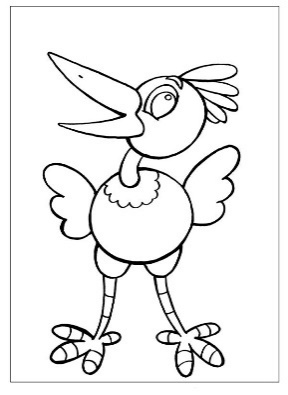 	Прелестная птичка, но ей явно не хватает хвостика, не так ли? Я предлагала ребятам ладошками, которые они обмакивали в краску, превратить птичку в сказочного павлина. Получалось что-то подобное: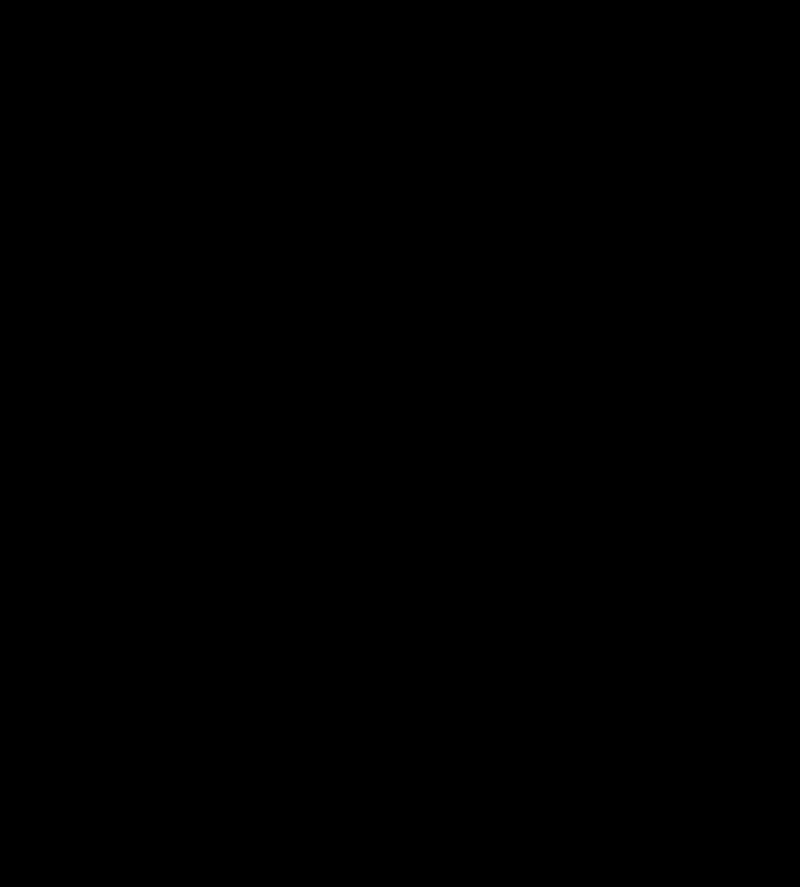 	А можно еще нарисовать солнышко без расходящихся лучей, и сделать эти лучики босыми ножками детей: каждый отпечаток – чья-то ножка, и подписать чья. Или из тех желадошек сделать еловые лапы на общем отрядном дереве.	Много есть аналогичных форм для группового творчества. Фантазируйте, друзья!	Но мы немного отвлеклись. Отряд представлен – но что дальше? Как создавать сам уголок?  Как представить название отряда? Пространство холла большое, поэтому надо учесть, что хорошо смотрятся в этом случае буквы не менее формата А4. Они могут быть прикреплены к стене, могут свисать с потолка, могут быть нарисованы на окне – можно выбрать любой вариант представления.«Каким быть названию, ребята?» – спрашиваем мы и… Опять создаем творческие группы: пусть прямо в холле придумывают, как будет выглядеть название и список отряда, как «обжить» пространство, какую идею положить в основу уголка, где что разместить. 5-7 минут – и будут идеи, наверняка будут! Приняв чей-то макет или сделав «микс» из разных проектов, начинаем творить. 	У вас «морская» смена и «отряд юнг»? Имена героев – бумажные чайки, свисающие с потолка, а уголок – бригантина с алыми парусами. Вы – юные экологи? Превратите холл в зеленый лес: соберите сухие ветви, украсьте их листочками из зеленой бумаги, а на каждом листочке – имя ребенка. Эти ветви заполнят все пространство холла, а по стенам – информация на вырезанных из бумаги цветах и бабочках. Может быть, у вас малыши «живут в сказке»? Принесите из дерева корягу и сделайте из не Бабу-Ягу, которая будет встречать всех приходящих, а рядом вырезанная из ватмана и наклеенная на фанеру избушка на курьих ножках. Пусть имена детей несут в клювах гуси-лебеди, например. У нас как-то была «рыцарская смена». Как дети раскрашивали гербы! Им давался макет, и они должны были создать свой герб. В уголке мы вывешивали правила геральдики: символика, форма, цвет, детали – а ребята придумывали девиз, писали его на ленте внизу и разукрашивали свой собственный герб. Здорово получилось: и коллективное творчество, и эстетика, и просвещение в какой-то мере…	Так что все зависит от вашей фантазии и фантазии детей, повторяю. Идеи у ребят появятся очень быстро, вам надо будет только подхватить их и придать им цельность, композиционную законченность. Когда идеи собраны, наступает второй этап – реализация. И опять вожатому необходимо дать четкие указания творческим группам: вы рисуете, вы красите, вы клеите, вы пишете. Не обязательно весь уголок делать всем вместе. Но все обязательно создают вместе список отряда. Здесь будет твое имя – создай его сам! Вырежи чайку, раскрась листок, нарисуй цветок. Странно будет, если твоего имени не окажется в общем списке. Далее уголок возьмут на себя юные художники, декораторы и просто желающие. Не забудьте, что поддерживать его в «рабочем» состоянии надо в течение всей смены. Но и вожатые должны показать себя членами коллектива. Хорошо, если ребят по приезде встретит приветственная газета – как знак доброжелательности, радостного ожидания встречи с ребятами. Первое такое послание должно быть максимально красочным, располагающим и информативным! Кто они – наши вожатые, чем они живут, увлекаются, о чем мечтают, почему мы можем им доверять? Расскажите о себе, друзья мои, и ребятам будет легче быть откровенными с вами. Пусть ребят уже ждет информационный стенд, который содержит:краткие данные о лагере (желательно с яркими фото);режим дня (чтобы ребята не замучили постоянными вопросами: «А почему так рано зарядка?» или «Уже отбой???»);адрес лагеря и телефон для родителей;«законы лагеря». Остальное в холле – коллективное творческое дело, которое приятно и полезно делать всем вместе.Коллективным может стать любое творческое дело отряда, любой ОТРЯДНЫЙ КОНКУРС. Например, если вы готовите интеллектуальный марафон, то почему вопросы всем командам обычно готовят сами вожатые? Может, лучше будет, если команда приготовит вопросы своим соперникам сама? Тогда вожатому останется только продумать форму конкурса и собрать жюри.Рукотворный конкурс тоже может стать КТД. Задание обычно общее для всех – сделать поделку от отряда. И ребята часто приходят абсолютно неподготовленными. Начинается конкурс – и они втроем начинают думать, что бы такое сотворить. Времени и фантазии не хватает, и, конечно, получается полная ерунда. Очень грустно смотреть на таких детей – и на конкурсе, и после него, когда весь отряд начинает высказывать им претензии по поводу их неудачного творения. На самом деле, это безобразие – вина вожатых. Неужели трудно, дорогие вожатые, накануне собрать отряд обратиться к детям: «У нас завтра конкурс трансфигурации: преврати обычный предмет во что-то волшебное. Что во что превращать будем?» Творческие группы за пять минут «накидают» вам идеи. Одни предложат превратить старый телевизор в аквариум, другие – башмак в лодку с парусами, третьи – метлу в дерево. Обсудите и решите, какое предложение лучше всего, и выберете тех, кто будет участвовать в конкурсе. И всё! КТД в действии! Конкретная идея, выработанная отрядом и реализованная его представителями – вот что может получиться у опытного вожатого. А если вы еще и материал подберете (например, ребята притащат найденный на задворках старый телефон) – будет просто замечательно!Даже спортивные соревнования могут стать КТД. Представим себе общелагерный чемпионат по футболу. Команда идет играть, а остальные? Давайте творчески болеть! Придумаем и выучим кричалки, нарисуем плакаты, придумаем свои выступления для перерыва – с танцами и спортивными номерами. Ведь это наши парни играют, а не одиночки какие-то! И даже если они проиграют, они чувствовали нашу поддержку, мы были вместе! Вот такое настроение создаст КТД.И так любой конкурс. Любой! Обсуждайте, готовьтесь все вместе, помогайте своим товарищам, болейте за них – тогда это будет настоящее коллективное творчество.Ну что, друзья, вас больше не пугает это страшное слово – КТД?БЕСЕДА ДЕВЯТАЯ. ЕСЛИ РЕБЕНОК ПРОТИВОРЕЧИТ…Вы слышали когда-нибудь этот термин – «девиантное поведение»? Совершенно верно! Это, по определению психологов и социологов, поведение, «отклоняющееся от общепринятых социальных норм». А как вы думаете, кому оно чаще всего присуще? И здесь вы правы! Конечно, подросткам. То есть тем, с кем вам придется общаться, дорогие мои читатели. Поэтому надо быть готовым к тому, что далеко не все дети послушны и адекватны. И не следует думать, что семилетний или девятилетний  ребенок не сможет доставить вам те же проблемы. Дети бывают разные. Ох, разные…Как ни удивительно, но английские психологи опытным путем  выделили (выделяют) всего четыре причины того, почему ребенок противоречит своему воспитателю. Их исследования подтверждаются практическим опытом и нашей работы, поэтому мы берем на себя смелость  привести здесь описание этих причин.  Каждая из этих них  (причин)  имеет свое решение, а вожатому определять эту причину –  ставить своеобразный диагноз. Что сейчас, в эту конкретную минуту, хочет от вас ребенок? Чего он добивается? Зачем спорит и идет на конфликт? В это беседе мы с вами, дорогие мои читатели, постараемся научиться ставить этот «диагноз». А вот «лечить болезнь» нам поможет наука конфликтология. О ней – в следующей беседе… Итак, ПЕРВАЯ ПРИЧИНА девиантного поведения ребенка – привлечение к себе внимания. Как проявляется данная девиация? Ну, например, так. Вы что-то объясняете отряду, а некий Миша вас все время прерывает. Его замечания и комментарии, к месту и не к месту, сбивают вас с мысли и перетягивают внимание группы. Причем, неважно, каковы эти замечания. Они могут быть умными или глупыми, смешными или не очень, дельными или пустыми – неважно. Важно, что вы уже не в центре внимания, ваша речь становится фоном, а Миша-юморист – фигурой внимания. Вот представьте, что вы говорите с человеком и постоянно отвлекаетесь на то, сколько человек вошло в помещение, где вы беседуете. Ваш собеседник – уже фон, а фигура внимания – хлопки входной двери. Так и здесь: группа утрачивает внимание к вам, а это недопустимо. Объясняя что-либо отряду, вы должны быть фигурой внимания. Вы! А не Миша, Петя или Катя.Скажите, друзья, а какие чувства вызывает у вас этот мешающий вам подросток? Максимум – раздражение, не так ли? Агрессии, злости к нему вы не испытываете? Это так и должно быть: ведь он ничего плохого по отношению к вам не имеет. Он так действует из каких-то своих потребностей, ему так нужно. Почему? Во-первых, это может быть просто демонстративный тип личности – такой «Актер Актерыч», у которого выпячивание себя – доминирующая черта. Это называется акцентуация характера: «Я должен быть замечен!» – его лозунг. Таких типов больше среди девочек – 90% – но мальчики это ярче проявляют. «Демонстративная» девочка несколько иная – она «в образе»: нестандартная внешность, одежда, манера поведения. В худшем варианте это истеричка, в лучшем – то, что в пору моего детства называлось «воображала». А мальчики, начиная лет с одиннадцати, проявляют себя в актерском демонстрационном поведении – «блещут» юмором, умом и, как им кажется, оригинальностью.Во-вторых, возможен иной вариант: подростки, у которых в семье недостаточный эмоциональный контакт с родителями. Родители чаще всего заняты на работе, и их обязанности сводятся к тому, чтобы следить, как ребенок учится, здоров ли он, сыт ли, обут-одет ли нормально – и всё. А поговорить с ребенком, расспросить, о чем он думает, выслушать, если он решил чем-то поделиться – на это просто нет времени. Или желания… А ребенку очень нужно чье-то внимание – неважно чьё. И неважно, с каким знаком – с «плюсом» или с «минусом». Он готов быть в центре внимания по-разному, даже будучи первым хулиганом в школе. Пусть его будут ругать, но зато будут в школу вызывать маму, и она обратит на него внимание.Если это ребенок из младшего отряда, он будет к вам липнуть, будет садиться рядом, будет все время торопиться что-то рассказать, он будет виснуть на руках и обнимать вас, требуя постоянного внимания к себе. Если это подросток – он будет «юморить» и влезать в вашу речь со своими замечаниями. Помните основную примету в поведении таких детей: они не вызывают агрессии или злобы, разве что раздражение, потому что просто могут надоесть своей излишней привязчивостью.ЧТО ДЕЛАТЬ ВОЖАТОМУ?Установите границы «актерства», ведите себя так, чтобы ребенок понял: сейчас мы смотрим на тебя и радуемся, а сейчас ты успокаиваешься. Ребенок должен чувствовать некоторую дистанцию. Привлечение к себе внимания наиболее «бескровный» вариант противоречия взрослому. Жесткой отповеди данное поведение не требует. Как правило, достаточно бывает сказать, что вам неприятно постоянно останавливаться и терять мысль и что вы дадите время на «актерские проявления» ребенку после своего выступления. Подробнее о выходе их ситуаций в разделе «конфликтология».   ВТОРАЯ ПРИЧИНА того, что ребенок противоречит, – борьба за власть. Надо подчеркнуть, дорогие мои читатели,  я не знаю вожатых и воспитателей, которые в своей практике ни разу не столкнулись бы с борьбой за власть. Что же это такое? Ребенок вам показывает, что управлять вашими отношениями будет он. Он показывает, что будет делать то, что хочет. Он будет показывать, что вы занимаете гораздо более низшее положение, чем он. И показывать это он будет не только вам, но и всем. Его задача в этом случае – занять лидирующее положение в общении с вами.Проявляться это может по-разному. Это может быть резкий ответ на вашу просьбу или требование («А чё я-то?»), а могут быть и невербальные (то есть не словесные) знаки неприятия.В популярной книге Алана Пиза «Язык телодвижений» можно подсмотреть несколько распространенных позиций рук, тела и головы, которые считываются нашими собеседниками с нас или нами с наших собеседников как знаки неприятия.Обратимся к тексту: 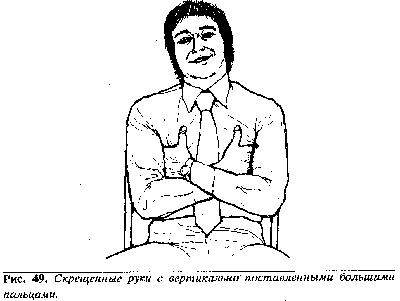 «…популярный жест – скрещенные на груди руки с вертикально выставленными большими пальцами рук. Этот жест передает двойной сигнал – первый о негативном или оборонном отношении (скрещенные руки) плюс чувство превосходства (выраженное большими пальцами рук). Человек, прибегающий к этому жесту, обычно поигрывает одним или обоими пальцами, а для стоячего положения характерно покачивание на каблуках.Жест с акцентированием больших пальцев используется также для выражения насмешки или неуважительного отношения к человеку, на которого указывают большим пальцем». Если мы обратимся к нашей работе в лагере, то можем быть точно уверены: подросток, обращающийся к своему другу и указывающий на вожатого большим пальцем собранной в кулак руки, да еще и наклонившись и шепча что-то другу на ухо,  напрямую  провоцирует ссору. Жест этот используется для того, чтобы выставить вожатого на посмешище. Соответственно, указание большим пальцем действует раздражающе на большинство нормальных людей, особенно если это делают дети, которые изначально по своей социальной роли  коллективе находятся на ступеньку ниже, чем вожатый. 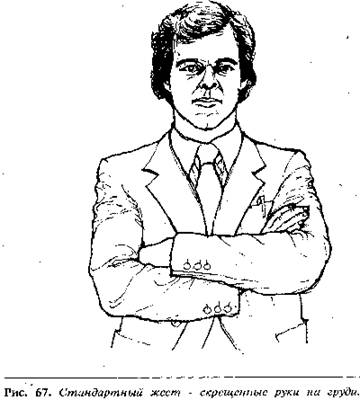 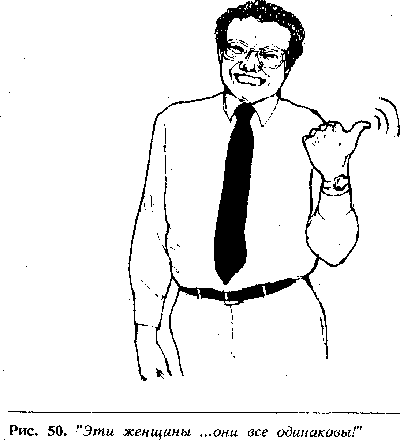 А теперь снова к книге А. Пиза: «Руки в замок на груди выражают попытку спрятаться от неблагоприятной ситуации. …Стандартное скрещивание рук является универсальным жестом, почти повсюду обозначающим оборонное или негативное состояние человека, проделывающего этот жест. Его всегда можно увидеть, наблюдая за человеком в толпе незнакомых людей на собраниях… и в других местах, где люди чувствуют себя неуверенно и небезопасно».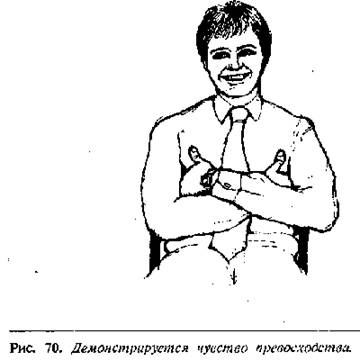 Следующая поза красноречиво говорит о насмешке над собеседником. Думаю, в данном случае и говорить ничего больше не надо, вожатый и так почувствует волну негатива в свой адрес. А если еще и реплики какие-то соседу при этом отпускаются – то это вообще крайняя степень неприятия. Формально прицепиться не к чему («Почему ты так делаешь?» – «А чё я делаю-то?»), но отношение к вам понятно и без слов. Противодействие вам со стороны подростка может быть еще и более грубым («Я не буду этого делать!») или злобно-агрессивным («Не пойду, чё непонятного-то?»). Но каким бы оно ни было – это всегда противодействие. Но как понять, что это именно борьба за власть? Опять-таки по своим внутренним ощущениям. Внутри вас – целая буря эмоций: возмущение, злость, агрессия по отношению к этому ребенку. Это уже не легкое раздражение, как в предыдущем случае, а целый комплекс негативных эмоций. Даже если он молчит и вы считываете его невербальные знаки, вы чувствуете себя очень неприятно. Если это есть – с вами борются за власть.ЧТО ДЕЛАТЬ ВОЖАТОМУ?Борьбу за власть нужно обязательно выиграть. У ребенка, да и у отряда в целом, не должно возникать сомнений в том, кто «хозяин в доме». Это сложно. Но мы подробно разберем ниже как это сделать. Если с борьбой за власть вы, дорогие мои будущие вожатые, столкнетесь стопроцентно, то с ТРЕТЬЕЙ ПРИЧИНОЙ девиации, к счастью, не всегда. Эта причина – месть. Самый трудный случай, надо признаться. Что же это? Это абсолютное противодействие взрослому человеку по совершенно непонятной причине. Вернее, просто потому что он – взрослый. Такой ребенок сообщает окружающим о своем праве вести себя так, как хочет он. И это право он готов защищать «с оружием в руках».Почему он так делает? Скорее всего, потому, что в семье он подавлен слишком авторитарными родителями, ни во что не ставящими мнение ребенка. Позиция в семье – «Ты маленький, поэтому ты неправ» и «Неважно, что ты хочешь, ты будешь делать так, как хотим мы». Этот вариант воспитания может идти от матери или от отца – неважно, но ребенок все время находится в подчиненном положении.Бывает, впрочем, что родители не давят на ребенка, но все равно поступают так, как считают нужным, игнорируя его мнение. Например, мама каждый вечер уходит в компанию к друзьям, а ребенок хочет, чтобы она была рядом. «Мама, не уходи!» –просит ребенок. «Что значит «не уходи»? Я тебя ужином покормила, ложись спать! Я буду поздно». И мама уходит. А ребенок мечтает, что когда-нибудь будет так, как хочет он, а не так, как хотят взрослые. И переносит свое желание («я хочу!») на отношения со всеми взрослыми.В школе, например, такой ребенок может вести себя так. Учитель говорит: «Ребята, берем ручки и записываем число» – а этот ребенок не пишет. Просто сидит молча и смотрит на учителя. Или берет карандаш и начинает рисовать.  Какой будет реакция взрослого? Правильно, резкая. Заставить! И учитель превращается во врага. Учитель и до этого не был другом, потому что он взрослый. А теперь он вообще превратился во врага, которому надо мстить.А что может быть в лагере? Вспоминаю один случай с таким ребенком. Он был в младшем отряде, а его мама работала в этом же лагере на старшем отряде. Так вот однажды, придя в столовую, он мертвой хваткой вцепился в перила и очень спокойно заявил: «Я пойду на обед только с мамой!» И что с ним прикажете делать? Отрывать от перил силой? Он будет орать. Громко. Разумно объяснять, что это невозможно? Он не слушает доводов разума. И главное, непонятно: из чего возникла проблема? Вы же ничего особенного не требуете, отряд просто идет на обед. С чего этот приступ необъяснимого упрямства? Или, например, идет игра – «веревочный курс». Все лазают, веселятся, выполняют ваши задания, а этот ребенок вдруг ни с того ни с сего разворачивается и уходит куда-то вдаль. Молча, ничего не объясняя. Просто показывая всем своим видом: «Я буду делать то, что хочу».В этом случае воспитательные разговоры ничего не дают – как об стенку горох. Он не слушает вас. И не будет слушать. Вы – не авторитет, а гонитель. При этом так он ведет себя не только с вами, но и со сверстниками, и на него зачастую обрушивается их агрессия. Ребята видят его неадекватность и злятся: «Чё ты выпендриваешься-то?». Вожатому надо гасить агрессию в отряде, а виновнику всей этой бучи все равно: надо подраться – ну давайте, бить меня будете – ну попробуйте. Что вы ощущаете при этом? Не раздражение, не злость, а растерянность и страх: что делать с ребенком?Однажды, когда я работала старшей вожатой, мне привели ребенка из первого отряда. «Ребенка»! Ему было уже шестнадцать лет. То есть он все прекрасно понимал и осознавал, но делал только то, что хотел. Вожатые разводили руками: юноша (назовем его Валера) не выполнил за смену ни одной их просьбы. Вел себя при этом прилично, не грубил, но не слушал никого. Я начала с ним разговаривать достаточно спокойно – а у него на лице скука и томление: «Долго она будет меня «грузить»? Когда это все кончится?» Вслух Валера это не произнес, но я «считала» это без труда. Он это и высказал вожатым, когда вышел от меня: «Я вообще не понял, чего она от меня хотела». Затем была следующая инстанция – Валеру привели к начальнику лагеря. Он вошел в кабинет и с порога сказал: «Слушайте, возьмите телефон и позвоните моим родителям. Пусть меня заберут». Начальник, естественно, возмутилась и спросила: «Почему ты так со мной разговариваешь?» Валера завел глаза, что прочиталось как «Гос-с-споди, ну как я разговариваю?» Начальник старалась удержать свой авторитет: «Так, вынь руки из карманов, сядь, и мы поговорим!» Валера фыркнул и сел.  На лице было написано: «Звони уже!» Я присутствовала на этой беседе, но уже в качестве психолога. Когда разговор зашел в тупик, начальник выслала Валеру из кабинета, и мы обсудили ситуацию. Я предположила, что это месть взрослым, и когда Валера вернулся, начальник лагеря задала только один простой вопрос: «Валера, что, так погано на душе?» От этой фразы мы получили истерику 16-летнего парня – с криками и слезами: «Пожалуйста, позвоните моим родителям, я хочу отсюда уехать!». Мы спросили: «А почему ты раньше не сказал? Ты же не бревно бессловесное! Тебя же не связали и не отправили сюда силой!» «Да нет, именно отправили, – ответил Валера. – Я говорил, что не хочу ехать, но моему отцу все равно!»  Вот так объяснилось необъяснимое поведение подростка. Необъяснимое непослушание, упрямство, равнодушное следование своим желаниям без явной попытки вывести вас на эмоции – таковы «симптомы» мести, третьей причины девиации.ЧТО ДЕЛАТЬ ВОЖАТОМУ?По-хорошему, здесь нужна семейная психотерапия. Если есть возможность оставить ребенка в покое и не лезть к нему – не лезьте. Просто обеспечивайте контроль, как и за другими детьми. Разговаривать, как со взрослым, объясняя каждое свое требование или просьбу. Не заискивать. Не заигрывать. Эти дети молниеносно чувствуют любую фальшь и ненавидят  «сюсюкание». Ни в коем случае не игнорировать (а это больше всего хочется сделать)! Обязательно предлагать участие в общих делах, но, если отказался, спокойно спросить о причинах и, если нужно, оставить в покое.  Заговаривать, казалось бы, случайно и о вещах, не относящихся к лагерю и отряду: о книге, которую он читает, о компьютерной игре на его телефоне, о фильме, о спорте. При этом показывая, что хорошо разбираетесь в данном вопросе и можете стать авторитетным собеседником. Пошел на контакт, хотя бы заговорил с вами – вы одержали маленькую победу. Маленькую, не обольщайтесь. Окончательно вы ребенка не исправите, здесь требуется профессиональная семейная психотерапия. Но хотя бы покажете, что общение именно с вами для него безопасно, его границы уважают и не нарушают. ЧЕТВЕРТАЯ ПРИЧИНА противоречивого поведения ребенка – попытка избежать неудач. Ребенок не хочет предстать перед другими в невыигрышном свете. Например, вы назначает мальчика на роль, а он говорит «Нет, я не буду в этом участвовать!» Почему он так говорит? Это может быть привлечение к себе внимания («Играть принца? Да не буду я!») и ожидание, что все будут его уговаривать. Это может быть борьба за власть. «Играть? В вашем спектакле?» – подтекст понятен: у такого режиссера столь великий артист работать не будет! Это может быть месть: тогда он просто развернется и уйдет, и ни на какую роль вы его не назначите.А если причина противоречия четвертая, то просьба может быть вполне искренней: «Пожалуйста, не надо меня назначать на эту роль!» Вы видите, что ребенок по какой-то причине боится, и ваше внутреннее ощущение – не раздражение, не злость, а сочувствие. Он противоречит, а вам его жалко! Он не хочет быть принцем, потому что принцу положена принцесса, а он не хочет «позориться» рядом с девочкой. А костюм? Лосины эти чудовищные! Да ни за что! Надо ним же весь отряд потом издеваться будет, как вы не понимаете? Или возьмем, например, участие в каких-то спортивных соревнованиях. Скажем, у вас в отряде всего 11 мальчиков, и если вы сейчас не уговорите этого ребенка, то команда вашего отряда выбывает из общелагерных футбольных соревнований. А он плохо играет и боится, что его сперва сделают вратарем, а потом побьют за все пропущенные мячи. Он искренен в своем страхе и наотрез отказывается от вашей просьбы. Он пытается избежать неудач – и его надо пожалеть. ЧТО ДЕЛАТЬ ВОЖАТОМУ?Нужно снять значимость поражения и напрямую сказать ребенку: «Как бы плохо ты это ни сделал, нет никого, кто сделает это лучше тебя». Да, я могу заменить тебя в роли принца, но ты самый высокий среди мальчишек и играть на сцене можешь. Поставлю кого-то другого, будет намного хуже. Понимаю твои «вратарские» опасения, но если на ворота встану я… мячи ко мне вообще будут притягиваться, как магнитом..»  Успокойте ребенка и не ругайте его за неудачу.Ну что ж, подведем промежуточный итог и составим небольшую таблицу на тему: «Как определить причину девиантного поведения ребенка?» Прислушивайтесь к себе, дорогие мои будущие вожатые, и поставить «диагноз» будет нетрудно.О том как «лечить» специфические подростковые «болезни роста» – в следующей беседе. Она будет гораздо более объемная, чем эта. Ведь здесь мы только наметили план «лечения», а подробности, варианты поведения, построение воспитательных бесед нуждаются в более серьезном обсуждении. Так что – настраивайтесь на работу!    БЕСЕДА ДЕСЯТАЯ. КОНФЛИКТОЛОГИЯ В ПОМОЩЬ ВОЖАТОМУ.Ох, какая серьезная сегодня предстоит беседа… Уж больно тема важная и перегруженная психологическими терминами. Но ничего не поделаешь, дорогие мои читатели: надо же разобраться с проблемами, которые наметили в предыдущей беседе, правда?А помогут нам разобраться книги «Лабиринты общения» и «Психология конфликта», написанные замечательным ученым, доктором психологических наук Аркадием Петровичем Егидесом. Я училась у него в МГГУ им. М.А. Шолохова и созданную им теорию взяла применительно к работе в лагере. Если вы захотите более полно ознакомиться с ней, покупайте и скачивайте книги. К сожалению, А.П. Егидес ушел из жизни три года назад, и с тех его книги практически не переиздаются. Так что торопитесь! Это действительно интересное и полезное чтение.Итак, сперва небольшой ПСИХОЛОГИЧЕСКИЙ ЛИКБЕЗ.Конфликтология – это, по определению, наука о закономерностях возникновения, развития, завершения конфликтов, а также о принципах и способах их конструктивного урегулирования и разрешения. Сложилась эта дисциплина в XX веке, в то время, когда конфликты между людьми (не только странами, но и простыми людьми) усилились многократно. Социологи и психологи искали пути выхода из них. Так появилась целая наука – конфликтология.Но что же такое сам конфликт? Говоря коротко и просто, это столкновение интересов. Столкнулись две стороны: я хочу одного, кто-то хочет другого – вот и противоречие. Я не хочу, чтобы меня оскорбляли, а некто непременно хочет высказать обо мне свое мнение. Мне на это мнение напревать, и я об этом ему прямо говорю. Так в столкновении интересов зарождается конфликтная ситуация.Дальше она начинает развиваться – это называется эскалацией конфликта. Мы можем просто орать друг на друга, можем молча обижаться, ворчать или язвить. Но так или иначе через некоторое время произойдет выяснение отношений. Это открытое противостояние (назовем его инцидент) может быть более или менее бурным, после чего конфликт разрешается. Но разрешаться он может по-разному. Если вследствие этого убирается конфликтная ситуация, то конфликт дальше не развивается, гаснет. Если же противоречие не убрано, то через какое-то время конфликт пойдет по второму или по третьему кругу. Снова: эскалация – инцидент – развязка – эскалация – инцидент – развязка… Замкнутый круг. Поэтому правильный выход из конфликта, то есть, такой выход, который не дает конфликту развиваться дальше – это такой, при котором разрешается конфликтная ситуация, уходит противоречие. Будем считать это первым условием правильного выхода из конфликта. Каковы же остальные условия правильного выхода из конфликта? Их всего четыре:нет конфликтной ситуации;сохранение у каждой стороны конфликта чувства собственного достоинства (ЧСД);обидчик должен быть не столько наказан, сколько остановлен в своем поведении, иначе в своей безнаказанности он будет продолжать делать то же самое, отрицательная модель поведения закрепляется и нового витка конфликта не избежать;должна сохраняться почва для дальнейшего сотрудничества, т.е. просто силой авторитета остановить неверное поведение ребенка мало, надо сохранить возможность дальнейшего бесконфликтного общения.Если все эти четыре условия не будут выполнены – не будет правильного выхода из конфликта. Именно все четыре условия! В противном случае конфликт непременно вспыхнет снова. Смотрите сами:Не убрана конфликтная ситуация – «на старых дрожжах» зародится новый конфликт.Не сохранено ЧСД, у участника инцидента неспокойно на душе, он раздражен и зол. А ведь вариться в негативных эмоциях вовсе небезопасно, рано как и давить их в себе. Вспомним некогда популярное высказывание о том, что неравные клетки не восстанавливаются. Не наказан обидчик – он продолжает вести себя так, что провоцирует новые и новые конфликты.Не дам ему вариантов сотрудничества – значит нарушить общение с ребенком навсегда. Ведь у взрослого человека наверняка получится показать, что он сильнее ребенка. Словами, авторитетом, угрозой применения силы – как угодно. Но в этом случае ребенок вовсе не испытывает ко взрослому дружеского расположения, а значит, постарается избегать дальнейшего общения. И в случае, если попадет в трудную ситуацию, не придет за советом, не обратиться за помощью. Вожатый перестал быть другом и старшим товарищем. Такой вожатый может увольняться, он профнепригоден. КАК ЖЕ МЫ ОБЫЧНО ВЫХОДИМ ИЗ КОНФЛИКТА?Самый распространенный способ называется «неуправляемый конфликт». В этом случае выяснение отношений сводится к простой словесной перебранке, ну или к банальной драке. Сила против силы.  Мы пререкаемся, обижаем друг друга, опускаемся до оскорблений и… ничего этим не добиваемся. Кто в этом случае побеждает в конфликте? Нет-нет, не тот (как нас всегда учили, помните?), кто умнее, кто сможет вовремя остановиться и гордо отойти. Побеждает тот, за кем осталось последнее слово. У этого человека сохраняется чувство собственного достоинства. И всё. Конфликтная ситуация как существовала, так и продолжает существовать: она же не исчезнет сама по себе, а мы заняты, мы давно перешли на личности и оскорбляем друг друга. ЧСД у кого сохранилось? Только у одного, и не факт, что это вы. Вполне может так случиться, что обидчик не только обидит, но еще и выкрикнет в спину последнее оскорбление и уйдет, сохранив свое ЧСД. И конечно, ни о каком сотрудничестве после этого речь уже не пойдет.Таким образом, из четырех возможных баллов (четыре условия правильного выхода из конфликта) этот способ получает один (полбалла за ЧСД у одного из конфликтующих и полбалла за возможную остановку обидчика). Один из четырех. Маловато, не правда ли?Рассмотрим иную ситуацию. В детстве мама мне говорила: «Ирочка, не бей, пожалуйста, мальчика лопаткой по голове, когда он сломал твой куличик. Ты же девочка! Ты же воспитанная!». Представьте себе Ирочку с лопаткой наперевес, которая не хотела в этот момент быть ни девочкой, ни воспитанной… Почему? А это то самое ЧСД – чувство собственного достоинства. Меня обидели! Сломали мой кулич, самый лучший в мире, и попрали веру в справедливость! И чтобы все это восстановить, я просто обязана треснуть этого перепачканного песком наглеца лопаткой по голове! И вдруг мне говорят: «Нет, не делай этого». Почему? Почему я должна поступиться своими интересами? Только потому, что я воспитанная девочка? Не хочу!А помните, как в школьном буфете вы стояли в очереди за булочкой, а здоровенный восьмиклассник Вася, не обращая ни на кого внимание, лез поперек всех. И очередь молчала. Не из страха, как вы теперь понимаете. Просто все – «интеллигентные» и «воспитанные», все – умнее, и связываться с хамом считают ниже своего достоинства…А нас ведь всех так воспитывали, правда? Поэтому, дорогие мои читатели, став взрослыми, мы с вами гордо отходим в сторону, когда сталкиваемся с откровенным хамством. Максимум, что мы себе позволяем, – это сказать, обращаясь к окружающим: «Нет, вы видели подобное хамство? Безобразие какое!» – и красиво удаляемся. Свое униженное ЧСД мы поглаживаем и говорим сами себе: «Кто я и кто этот хам? Я же воспитаннее, я умнее, я взрослее. Уступлю».А обидчику при этом, извините за прямоту, дорогие друзья, плевать и на вас, и вообще на ситуацию в целом. Он делает то, что хочет, унижая мои интересы. И описанная мной модель воспитания приводит к закреплению в нас способа выхода из конфликта, называемого «холодная напряженность». Нас обидели, а мы решаем промолчать, чтобы быть, на наш взгляд, выше этого.Выше… Что ж, давайте проанализируем. Конфликтная ситуация не уходит, ваши интересы как были унижены, так и остались. ЧСД? Есть только видимость сохранения: по сути вас унизили, но вы гордо этого не заметили. Обидчик, как вы понимаете, не остановлен, наоборот, на фоне всеобщего молчания он утвердился в собственной безнаказанности, будьте уверены, продолжит свой путь по этой дорожке. Поверьте, Вася будет теперь покупать булочки только без очереди – и никак иначе! А как нам захочется с ним сотрудничать после этого! Со страшной силой!Если мы опять-таки посчитаем баллы, то получится вообще 0,5 (будем считать, что их дала нам видимость сохранения ЧСД). Совсем плохо дело…Есть еще такой вариант распространенного выхода из конфликта, который называется «подчинение». Я, будучи обиженным, почему-либо признаю, что был неправ. Меня оскорбили, а я прихожу к обидчику и говорю: «Ну что ж ты так со мной разговариваешь? Наверное, я в чем-то виноват перед тобой. Давай мириться». При этом я отнюдь не считаю, что я виноват, просто не нахожу в себе вилы спорить.Знаете, когда мы используем этот вариант? Когда конфликтуем с родителями. Понимаете, почему? Конечно, чтобы сохранить сотрудничество. Мы пытаемся замять конфликт, загладить мнимую вину, признаемся, что были неправы – и все это ради того, чтобы сохранить отношения с родителями. Мама может быть трижды неправа в том, кричит на тебя из-за неубранной комнаты, но ты стараешься этого не замечать: это же мама, и вам надо мирно сосуществовать под одной крышей. Мама кричит – и мы подчиняемся. Подчиняемся, потому что не в силах противостоять авторитету.Так же мы будем себя вести, если слепо влюблены и хотим сохранить отношения во что бы то ни стало. Мы будем подчиняться воле партнера, даже если это унижает нас. Мы будем подчиняться начальнику и вряд ли потребуем от него сменить тон. На его резкие слова ответ один – подчинение. Что же получается здесь? Мои интересы все равно нарушены – и конфликтная ситуация не уходит. Меня оскорбили и не извинились. Внешне вроде все исчерпано, и обидчик остановлен, но мое ЧСД попрано и сотрудничество в дальнейшем будет идти через силу. Ощущение неприязни осталось внутри меня и фоном во взаимоотношениях. В целом мы можем поставить здесь два балла (обидчик остановлен + сотрудничество) – и это уже много! Но спросите себя: вы хотите так выходить из конфликта? И почти все ответят: нет.  Видите, какое значение имеет ЧСД!Есть еще один – четвертый – путь выхода из конфликта. Это путь «избегания». Столкнувшись с кем-либо и поняв, что сил для противостояния нет, я минимизирую общение, стараюсь не встречаться, не вступать ни в какие взаимоотношения. Если ребенок мне нахамил, я не вхожу больше в эту комнату и прошу напарника будить ребят. Если начальник резко поговорил со мной, я постараюсь как можно меньше в ним встречаться: не ходить на планерки, не задерживаться в столовой, да и вообще буду ходить по другим аллеям и дорожкам лагеря. С мамой я тоже постараюсь сталкиваться пореже: пришел домой потихоньку, прошмыгнул к себе в комнату и сижу. А на кухню выйду, только когда мама уйдет к себе.Избегание общения – это своеобразный вариант подчинения. Даже если не будет конфликтной ситуации и обидчик будет остановлен, то мое ЧСД по-прежнему унижено, да и о сотрудничестве на расстоянии, при отсутствии общения, говорить сложно. Так что опять два балла. И опять мы не хотим идти этим путем. Мы не хотим попрания своего достоинства, нам некомфортно жить без этого важного ЧСД.Давайте теперь схематично представим все эти выходы из конфликта. Как выполняются четыре условия выхода из конфликта? Нам поможет таблица.Как видим, друзья, эти способы выхода из конфликта нас не удовлетворяют. Надо искать такие, которые смогут выполнить все четыре условия. Будем искать? Давайте попробуем! Правда, прежде чем искать, – еще один небольшой ПСИХОЛОГИЧЕСКИЙ ЛИКБЕЗ.В нашей речи есть достаточно слов, которые обижают партнера по общению. Это вербальные и невербальные проявления, направленные на то, чтобы унизить человека, спровоцировать его на агрессию. Такие обидные слова и выражения, фразы и действия называются конфликтогенами. А есть иные слова, которые, напротив, приятны партнеру по общению, которые его приподнимают над нами, делают значимыми его интересы. Партнеру становится хорошо от того, как мы с ним общаемся. Такой посыл называются синтоном (в переводе – «созвучие»).Если человек в своей речи злоупотребляет конфликтогенами, он однозначно является провокатором конфликта. Человек может даже сам этого не «слышать», он не хочет обидеть – он просто так общается: самоутверждается или шутит. Партнера это обижает, а «провокатор» даже не понимает, что является провокатором. Он просто так разговаривает, у него такая манера общения. Если человек в своей речи не дает конфликтогенов, но и синтонов тоже не дает, его поведение является нейтральным. Это обычное, уважительное общение между людьми, которые либо друг друга плохо знают, либо «держат дистанцию».Если же человек общается с другом, или ищет поддержку, или, что тоже возможно, хочет выказать кому-то особое уважение, ему надо добавлять в свою нейтральную речь синтоны. Ведь человек – «животное общественное», и ему важна доброжелательность и внимательное отношение. В такой атмосфере человеку жить комфортно и приятно. Поэтому употребление синтонов – не только для других, но и для себя. Научиться быть доброжелательным – это иметь в жизни много друзей, хорошее окружение и гармонию в душе.Мы умеем избегать конфликтогенов, нас так воспитали («Ирочка, не бей мальчика лопаткой по голове!»), но синтоны мы выдаем крайне скупо и неохотно. И от этого зачастую много наших проблем…Давайте определим, ЧТО ЯВЛЯЕТСЯ ЯВНЫМ КОНФЛИКТОГЕНОМ: оскорбление, обвинение, отрицательная оценка.Оскорбление и обвинение – это всегда переход на личности, а отрицательная оценка, которую дает «провокатор» – это не столько оценка самого человека, сколько продукта его труда. Например, вы выходите утром в холл и, глядя на отрядный уголок, который оформлял ваш напарник, мрачно говорите: «Что за мазня?» Вроде самого его вы не обидели, но вы негативно оценили его труд, а это очень сильно задевает человека.Почему человек позволяет себе такое общение? Почему позволяет себе высказывать что-то о ком-то? Потому что такой человек ставит себя на позицию  выше. Он выше, чем другие! Он имеет право сказать, кто ты такой! Такая позиция называется неадекватное доминирование. В животном мире доминантная особь – это самая сильная, это вожак стаи, и подчинение там естественно: надо подчиняться вожак, потому что он знает, где надо охотиться, он сильный и сможет сразиться с врагом, и без вожака, без стаи просто не выжить. Подчинение есть, но есть и постоянная борьба за власть в стае: сильные самцы пытаются занять место вожака.Тем не менее, животные готовы подчиняться, а люди нет. Они не признают авторитет другого человека. Мы подчиняемся только родителям и тем, кто по социальной роли должен нами руководить (учитель, начальник). Мы не готовы подчиняться тому, кто с нами на равных. Поэтому признать за кем-то право оценивать нас как личность и продукт нашей деятельности мы просто не можем себе позволить. У нас внутри – протест: «Я не хочу! Не хочу слушать тебя! Твою оценку меня и моего труда! И я имею на это право!».К приметам неадекватного доминирования относятся глаголы в повелительном наклонении, прямой взгляд в глаза, жесткий, авторитарный тон речи. Но самый интересный вариант – это манипуляция (психологическое давление). Манипуляция знакома каждому из нас с детства. Наши родители, чтобы им было проще подчинять нас своей воле, «привязывают» некие «ниточки» и «крючочки», за которые потом умело дергают – и мы идем туда, куда им надо. Таких «зацепок» в каждом из нас огромное количество. Давайте рассмотрим это на примере.Ребенок громко, на весь магазин, плачет, пытаясь «выбить» из мамы новую игрушку. Мама разворачивается и уходит. Что это? Она «ловит» ребенка на страх одиночества, на страх прекращения взаимоотношений. И ловит на много лет. Ее ребенок уже давно вырос, а мама по-прежнему использует этот «крючок». Она замолчала и ходит по квартире, не замечая его – и внутри него возникает знакомый страх прекращения отношений.Такие «крючочки» могут навешивать и сверстники, и в этом случае проверяться будет состоятельность личности. Самый распространенный способ известен всем мальчишкам – «Тебе слабо?». Взять на слабо – это проверить взрослость («Слабо курнуть?»), или смелость («Слабо с гаража прыгнуть?»), или внимание девочек («Слабо Иванову поцеловать?»).А вот еще пример чудесной манипуляции: «Слушайте, ну мы же, как взрослые люди, понимаем, что вещи должны быть чистыми, их надо стирать». В чем подтекст? Если ты не понимаешь, ты не взрослый человек. Но ведь это не так. Неужели я перестану быть взрослым, если с вами не соглашусь?Каждый может определить, какими «ниточками» связана его душа. Почитайте, друзья мои, соответствующую литературу: книг с завлекательным названием «Как манипулировать людьми?» на прилавках достаточно. Правда, я не встречала «Как защищаться от манипулирования?»…Что же такое, в сущности, манипуляция? Это желание своим поведением или своими словами добиться нужного результата. Манипулятивная фраза не несет основного смысла – только подтекст. Восклицая в комнате детей «Сколько этот беспорядок будет продолжаться?!», вы в самом деле хотите узнать как долго он будет длиться? Нет, вы хотите, чтоб в комнате был наведен порядок. Но не просите об этом напрямую, а подтекстом пытаетесь управлять своими подопечными.Мои дорогие читательницы! Девочки! Как мы круто управляем парнями! Помните нашу короную фразу: «Слушай, с тобой так легко, мы прямо на одной волне!»? За нежным содержанием – жесткий подтекст: попробуй обмани мои ожидания…От манипуляции есть прекрасная защита – не замечать подтекст, слышать только то, что говорится. Человек имеет право быть тупым! Он имеет право ждать конкретного указания и только его выполнять. Без считывания подтекстов! И тогда разговор может быть совсем иным:– Сколько будет продолжаться беспорядок?– Наверное, часа два, потом разберу стол, а подмету завтра.Чувствуете разницу, друзья? Дан ответ на конкретный вопрос, на подтекст внимание не обращено, тон не замечается, позы не интересуют.Еще один вариант манипулирования – подмена понятий. При этом я другому человеку приписываю свою фразу. «Ты меня не любишь», – говорит девочка мальчику. С чего она это взяла? Кто ей сказал? Мальчик ничего подобного не говорил, и он не должен оправдываться: да нет, что ты, как можно, люблю, обожаю, сильно-сильно… Если он оправдывается – он «на крючке». Правда, читательницы?А вот «золотая жила» для психолога – телепрограмма «Дом-2». Только ленивый не бросил камень в этих несчастных! Но ведь они действительно прекрасно иллюстрируют и манипуляцию, и подмену понятий. «Я же вижу, что ты думаешь! Ты считаешь, что я…» – И дальше следует рассказ о том, что думает собеседник. Откуда они «видят» чужие мысли, при этом непонятно. Помимо словесных, существуют еще и невербальные знаки неприятия в конфликте. Помните «язык тела», о котором мы говорили в предыдущей беседе? Так вот, о доминировании и манипуляции наше тело тоже «прекрасно расскажет».Доминирование – это попытка занять большее пространство. Вы обращали внимание, дорогие читатели, как сидит мужчина  в метро? Ноги расставлены, локти оттопырены. Самец сидит! А рядом на краешке сидения, держа на коленях сумку, прижав ее к груди, боясь пошевелиться, сидит женщина. И дело здесь не в хамстве мужчины. Просто он так интуитивно доминирует.Так вот, среди невербальных знаков неприятия можно выделить следующие: человек разворачивается и уходит; человек отворачивается от собеседника, поворачивается к нему спиной; собеседники общаются сидя, и один из них заложил руки за голову (высокомерие, нежелание продолжать разговор) человек избегает смотреть на вас скрещенные руки и ноги (закрытая поза)Явным конфликтогеном может стать, как ни странно, юмор. Знаете, как довести учителя? Смотрите в окно и улыбайтесь. И всё! Учитель не выдержит первым и разозлится обязательно! А в метро вы никогда не оказывались один на один с веселой компанией? Они сидят кучкой, смеются, иногда бросают взгляды на вас и еще пуще заливаются смехом. Помните свое жгучее желание уйти в другой вагон? А еще лучше – и поезд сменить. Почему? Да потому что, если я не участвую в общем смеховом процессе, я думаю, что смеются надо мной.Мы не любим, когда над нами смеются. Причем неважно, «по-доброму», «дружески» или «любя». Приколы приятелей так же неприятны нам, как и все вышеперечисленные конфликтогены. Юмор тоже унижает партнера по общению, и если один пропустит это мимо ушей, то другой серьезно обидится на неуместную шутку. «Это же мелочи! – скажете вы. – Дружеские подколы! Мы же его любим!» Да, мелочи. Да, любите. Но выдаете тем не менее конфликтоген.Еще один вариант конфликтогена – прямой отказ от общения, игнорирование. Представьте ситуацию: два человека беседуют, подходит третий – и они замолкают. Это конфликт, и конфликт серьезный. Вместо того, чтобы честно сказать, что разговор конфиденциальный и собеседникам надо побыть наедине, они отказываются от общения, обижая этого третьего ни в чем не повинного человека. Нарушение договора («обязан и не сделал») – это еще один конфликтоген. Человек, который позволяет себе не выполнить обещанное и при этом не извиниться, – явный провокатор конфликта. Как, например, ваш напарник, с которым вы договорились ходить на планерку через раз, а он проспал, не пошел, не извинился, да еще и пробурчал недовольно: «Сам что ли не мог сходить?» Представляете, какой скандал за этим последует! Какой инцидент! Каким неуправляемым станет ваш конфликт!Да, дорогие мои читатели, что-то я разговорилась, увлеклась этой поистине неисчерпаемой темой. Конфликтогены можно было бы еще перечислять и перечислять, их много и они разные. Но мне хотелось бы одного: чтобы вы поняли, как важно каждое ваше слово. Как важна интонация. Как важна поза, улыбка, взгляд. В общении не бывает мелочей.КАК ЖЕ БЫТЬ ДОБРОЖЕЛАТЕЛЬНЫМ? Как правильно общаться? Как использовать в своей речи синтоны для установления контакта и облегчения общения?Пришла пора определить, КАКИЕ БЫВАЮТ СИНТОНЫ. Искренняя похвала, заметьте, именно искренняя. В противном случае вы либо лицемерите, либо конфликтно шутите. Поэтому следите за тоном: слово «молодец» можно произнести с сотней разных интонаций – и не всегда это будет похвала. Самообвинение, когда не виноват. Например, вы, проходя мимо, разбили любимую чашку своего напарника, а он, вместо криков и обвинений, говорит примерно так: «Извини, я так неудачно поставил чашку… Ты не обжегся?»  Сознательный отказ от доминирования. Если вы садитесь рядом со своим подопечным, который общается с вами по типу «месть», это значит, вы осознанно убираете свою позицию взрослого. Вы не «прогибаетесь» под ребенка, отнюдь нет. Вы встаете на позицию ребенка, пытаетесь его понять, хотя могли бы просто управлять, «давить» авторитетом. Но вы синтонны – и общение может наладиться… Или я, как начальник, имею право в «тихий час» вызвать вожатого подписать какой-то документ. Имею право! Но, чтобы сохранить синтонность общения, я не буду дергать уставшего вожатого, я дойду до корпуса сама, документ будет подписан – и мы расстанемся довольные друг другом. Нарушение договора («не обязан, а сделал»). Смотрите, как интересно: опять нарушение договора, но уже со знаком «плюс». Ваш напарник всю ночь работал над сценарием мероприятия и подбирал музыку. Он лег спать на рассвете, а вы, хотя это и не «по договору», говорите: «Поспи подольше, я сама схожу на планерку». Сегодня не ваша очередь, но вы нарушаете ее, чтобы вашему товарищу было легче. Это типичный синтон, который показывает вашу доброжелательность и отзывчивость. Использование слов вежливости. «Спасибо», «извините», «пожалуйста» –  недаром мы называем эти слова «волшебными». Искренние чувства и правильный тон играют здесь, впрочем, не последнюю роль. Умение извиняться, искренне просить прощения и благодарить делают нашу речь в полной мере синтонной. Взгляд не в глаза, а… Куда? Куда надо смотреть, чтобы собеседнику было комфортно? Алан Пиз рекомендует смотреть в центр лба, но, на мой взгляд, это очень близко к глазам и может быть неприятно партнеру по общению Лучше смотреть в верхний треугольник тела – лоб и плечи. Взгляд переводить не быстро, не «бегать» глазами туда-сюда. Знаки приятия, дружелюбия – это не закрытая поза, не перекрещенные руки и ноги, открытые ладони. Причем поза не должна быть нарочитой, будьте естественны! Жестикулировать надо тоже умеренно, не надо сильно размахивать руками (это ведь тоже доминирование, занимание пространства!), движения должны быть плавными, подчеркивающими ваши мысли. Это все не столько синтонные, сколько нейтральные знаки, но и этого может быть достаточно для создания доброжелательной атмосферы разговора. Юмор, направленный на себя, синтонен. Если вы умеете посмеяться над собой, не боитесь предстать в смешном виде, если вы сознательно подшучиваете над своими недостатками – вы синтонны по отношению к собеседнику. Он понимает, что вы доброжелательны к нему, раз высмеиваете себя, а не его.Опять я разговорилась! Нет-нет, действительно, тема неисчерпаемая. Как понять, что в нашей речи конфликтоген, а что синтон? Может быть, такая табличка, которая подводит итог сказанному, поможет вам? Ориентируйтесь на нее, когда будете готовиться к какому-либо серьезному разговору или анализировать свое поведение после ссоры с товарищем…
А.П.Егидес, в своей книге приводит такую таблицуИтак, все вышесказанное – лишь подготовка к общению с детьми. Как разговаривать? Как вести себя в общении?  Как избегать конфликтов, а если попал в него, выходить из них?КАК НАДО ВЫХОДИТЬ ИЗ КОНФЛИКТА?Если вас задели не сильно, задели случайно, если ребенок просто привлекает к себе внимание, то в этом случае мы применяем вариант, который называется «МЯГКАЯ КОНФРОНТАЦИЯ». С нее вообще, на мой взгляд, надо начинать любое выяснение отношений. Схематично это можно сформулировать следующим образом:1) «Когда ты в ситуации А говоришь В, я чувствую С». Это описание своего внутреннего состояния. Это очень важно! Почему мы боимся сказать, что мы обиделись или расстроены чьими-то словами или поведением? Нам почему-то кажется, что это – показатель слабости. Отнюдь нет! Ты показываешь, что ты – живой человек, а не робот. Это просто первый шаг в «мягкой конфронтации». Нельзя ограничиваться только этим признанием, иначе получится манипуляция.2) Просьба убрать конфликтоген.3) Синтон собеседнику.4) Мирные инициативы (показать собеседнику, что будет, если такое конфликтное поведение продолжится, но при этом сказать, что такого развития событий вам не хочется). Сложновато? Ну, ничего, сейчас я приведу пример, и вы все поймете.Представим себе нашего подопечного, который постоянно перебивает вас и привлекает к себе внимание отряда. Чтобы его остановить и не дать ситуации развиваться, при «мягкой конфронтации» произносится подобная речь: «Саша, когда ты постоянно меня перебиваешь и не даешь объяснить отряду смысл задания, я, честно говоря, начиная злиться. Остановись, пожалуйста, и не делай так больше. Я понимаю, что моя речь долгая, скучная и нудная и вы устали ее слушать. Понимаю. Но что делать? Потерпи, дослушай до конца, пожалуйста. Ну, наору я сейчас на тебя, отношения испорчены, настроение тоже. Мне бы этого не хотелось. А тебе?» Что произойдет дальше? Конфликтная ситуация, скорее всего, уйдет, чувство вашего достоинства не пострадает, обидчик в своем неправильном поведении остановлен и дальше мы сможем с ним общаться нормально. Посмотрите, из четырех баллов мы набрали все четыре! Замечательный результат!Так же может поступить вожатый, зашедший в комнату к ребятам и обнаруживший там бедлам. Он не должен ограничиться манипулятивной фразой: «Как мне надоел этот кавардак!» Надо продолжить речь примерно так: «Мне ужасно это не нравится. Прошу вас убраться в комнате, и как можно быстрее. Понимаю, это сложно, надо же оторваться от игры, но представьте, как я буду приходить и зудеть каждые три минуты. А я буду, вы же знаете. Неужели нам это надо, а?»  

По-Егидесу: Мягкой конфронтации предшествует нравственно-психологический анализ ситуации.·        Далее описываем свое психологическое состояние в связи с конфликтогеном. Бывает достаточно намека, и партнер, допустивший незлоумышленный конфликтоген, засмущается. И «засуетится»: как бы исправить положение.·        Просим снять конфликтоген.·        Частично оправдываем партнера обстоятельствами и нашим собственным поведением.·        Партнер должен знать: мы не стремимся к конфликту. Поэтому отдельным блоком - мирные инициативы.·        Конструктивные предложения: разрешить противоречие так, чтобы конфликтоген был снят и чтобы уменьшились трудности партнера.·        Стараемся, чтобы в нашем поведении не проскользнули бы даже минимальные конфликтогены.·        Подаем уместные, нельстивые, искренние, с чувством меры синтонные посылы. Это - смягчение. Но опять-таки и давление: ответь и ты мне уменьшением напряженности. Нельзя соскользнуть на манипуляцию. Подача синтонных посылов, т.о., тоже нелегкое дело - ведь тянет на агрессию.     В интонациях при мягкой конфронтации с близкими людьми нужна неуверенность, прерывистость, негромкость, нежесткость, рассудительность, легкая обида, удивление, обескураженность, сожаление, щадяще-настоятельная просьба. Но убираем вкрадчивость, фальшь, неискренность. С неблизким человеком: уверенность, гладкость (а не прерывистость), оттенок вальяжности, отчетливое чувство достоинства; речь может быть и более громкой, и подчеркнуто переходить на почти шепот; модуляции в голосе позволяют разрядиться и в то же время выглядеть спокойным.Взор направляем на разные точки контура верхней части фигуры, редко   на лицо, еще реже в глаза. Поза не развязная и не скованная. Жесты - скромные, неэнергичные, кистью руки, но живые.

Важно довести «мягкую конфронтацию» до конца, включив в свою речь все четыре пункта: описание своего состояния, просьбу убрать конфликтоген, синтон и мирную инициативу. Остановитесь на первом – манипуляция, на втором – давление, третий пункт – тоже манипуляция (синтон как попытка принизить себя, хотя на самом деле ты же так не думаешь), и только четвертый пункт приводит все к логическому концу.Этот способ, дорогие мои будущие вожатые, хорошо подходит, если вас, повторюсь, задели не сильно, или задели в первый раз, или для начала выяснения отношений. А если не так? Есть ведь борьба за власть и хамы, на которых «мягкая конфронтация» не подействует. Тогда необходимо применить «ЖЕСТКУЮ КОНФРОНТАЦИЮ». Схема поведения здесь похожа на «мягкую конфронтацию», но есть и различия:1) «Я чувствую А, потому что после В ты меня не понял». Это описание внутреннего состояния – более жесткое, это продолжение «мягкой конфронтации».2) Никакой просьбы – требование убрать конфликтоген. Раз это требование –применяйте допустимые конфликтогены, демонстрирующие вашу доминанту: определенный тон, глаголы в повелительном наклонении3) Никаких синтонов собеседнику. Формулировка проста: «если продолжишь, то…».4) Мирные инициативы сохраняются («Мне бы очень этого не хотелось» – обязательная в этом случае фраза). Таким образом, может получиться следующая речь: «Саша, мне очень неприятно, что ты меня не понял с первого раза. Прекрати так себя вести! Прекрати немедленно! Если это будет продолжаться, я, пожалуй, позвоню твоей маме и спрошу, как она действует в подобной ситуации. Но мне бы очень этого не хотелось».Так нужно говорить с ребенком, который не может остановиться и все красуется перед другими. А если он борется за власть? Тут совсем жестко: «Саша, когда я, обращаясь к отряду, вижу с твоей стороны столь хамское ко мне отношение, у меня рождается ответ тебе. Так вот, я никому не позволю разговаривать со мной в подобном тоне! Если ты еще раз позволишь себе подобное, дальнейшее наше общение будет проходить в присутствии начальника лагеря. Мне до этого не хотелось бы доводить, я надеюсь, что мы с тобой поймем друг друга и так».Ваш тон при этом достаточно агрессивен, так, чтобы продемонстрировать допустимое доминирование. Но оскорблений я не допустила, перехода на личности тоже. И ни в коем случае здесь не должно быть недопустимых конфликтогенов. Не угрожайте неадекватно, т.е. если не можете исполнить угрозу. Ребенок прекрасно знает, что за неубранную кровать из лагеря не исключат, поэтому бесполезно говорить: «Еще раз зайду и, если кровать не будет убрана, собираешь чемодан и уезжаешь отсюда!».А угрозы надо выполнять. Обязательно. Вы пообещали позвонить родителям –надо звонить. Но сперва все же обратитесь к начальнику лагеря, не надо «прыгать через ступеньки». Обычно на начальнике лагеря конфликт и сворачивается, а если нет – обращаться к родителям сам начальник и будет.При «жесткой конфронтации» конфликт скорее всего снимется, ЧСД вожатого не пострадает, обидчик будет остановлен и дальше возможно общение. Опять-таки четыре балла! Очень даже замечательно!Если угрозы приведены в жизнь, а ребенок не унимается, то следует третий путь выхода из конфликта – привлечение третьего лица (начальник, родители) и превращение конфликта в «управляемый».

Резюме от  Егидеса: Главный блок жесткой конфронтации - формулирование обвинения. В неуправляемом конфликте обвинения хаотичные, а здесь - подведение под статью какого-либо кодекса: морального (это не по-человечески), административного (это не по правилам), уголовного (статья УК).Вместо просьбы снять конфликтоген (в мягкой конфронтации) -требование. Содержание блока в сущности то же. Даже слова могут не меняться. Но произнесение более настоятельное.В мягкой конфронтации есть блоки, которые с легкими изменениями можно повторить в ходе жесткой конфронтации. Это        конструктивные предложения и мирные инициативы. Они работают на смягчение.·        Формулирование угрозы. Угрозы, как и обвинения, высказываются обычно в духе «двигательной бури». И ясно, что дело кончится только  эмоциями. А спокойное формулирование - это серьезно. При этом близкому человеку угрожать мы можем частичным свертыванием отношений. Угрожать неблизкому человеку можно уже не только разрывом отношений, но и различными социально приемлемыми активными защитно-агрессивными действиями.·        Подача допустимых конфликтогенов. Этот блок особый: очень надо и очень трудно блюсти чувство меры. С близкими людьми (с ними «детей крестить») - вообще никаких конфликтогенов, как и в мягкой конфронтации. Но в жесткой конфронтации с неблизкими, наступающими на наши права, конфликтогены  необходимы. Надо подкрепить их действия неуспехом; но надо, чтобы мы были неуязвимы: наши фразы можно запротоколировать, а мы не будем осуждены.Интонации. С близкими людьми - горькая обида и обреченность (жесткая конфронтация – дело вынужденное: надо сохранить достоинство). Это особо важно при формулировании угрозы. По отношению к людям неблизким - в речи формально-сухие нотки, уверенность, гладкость, нет пауз, текст как бы заучен. Голос твердый, даже громкий, в нем - металл. Но нельзя срываться на крик. Здесь и проявится чувствомеры. Применимы снисходительность, вальяжность, ирония, язвительность. Еще лучше интонации менять. Это повышает уверенность и помогает выплеснуть агрессию, не впадая в ярость. Взор - по контуру головы, периодически в глаза.  Поза:  с близкими – неагрессивная; с неблизкими - неразвязная, но независимая. Жестымогут быть более энергичными, но не экспансивными«УПРАВЛЯЕМЫЙ КОНФЛИКТ» тоже имеет определенные правила. Прежде всего любое «управление» должно проходить в присутствии всех сторон конфликта.Вожатый подойдет ко мне и скажет: «Ирина Владимировна, у нас в отряде сложилась такая тяжелая ситуация». Первое, что я спрошу: «Что случилось?» А вот отвечать вожатому нельзя. Нельзя, потому что ребенка рядом нет и создавать какое-либо превратное представление о ситуации в отсутствии другой стороны он не должен. Ребенок будет думать, что на него «наговорили», что вожатый склонил начальника в свою пользу, и доверие между ним и вожатым будет нарушено. Поэтому ответ вожатого однозначен: «Я бы хотел разобрать ситуацию в присутствии Саши».Когда вожатый звонит родителям ребенка, он говорит в его присутствии и обязательно ставит телефон на громкую связь. Произнести можно следующее: «Наталья Ивановна, здравствуйте. У нас произошел очень неприятный инцидент с вашим сыном. Он сейчас вас слышит». Почему это надо сделать? Во избежание превратного толкования беседы. Вы же не знаете, как родители используют ваши слова в своих интересах? То-то и оно… Ведь возмущенная мама вполне может сказать сыну: «Почему твой вожатый говорит про тебя то-то и то-то?». А вы – ни сном ни духом, ничего не говорили и даже не думали. А ребенок оскорблен несправедливостью обвинений – и доверие разрушено окончательно. Итак, первое правило – все разговоры о конфликте только в присутствии всех сторон  третьего лица.Второе правило – составьте конкретную претензию. У вас будет для этого несколько минут, часов или дней, но приготовить себе «шпаргалку» – некий «репортаж о случившемся» – необходимо. Его можно даже написать. Не для того, чтобы потом прочитать, просто это, по словам Ломоносова, как математика, «мысли в порядок приводит». Когда случился конфликт? Как все происходило? Как вел себя ребенок? Почему вы считаете это недопустимым? Почему вас это задело? И что вы хотите в конечном итоге получить, что извлечь из ситуации?Смотрите, какая речь у вас может получиться, прямо как в суде: «Ирина Владимировна, мы вожатые 3 отряда Лена и Сергей. Вчера у нас произошел неприятный инцидент. Когда Лена говорила то-то и то-то, наш подопечный Михайлов Саша сделал то-то и то-то. Лена сделала ему замечание, он отреагировал так-то и так-то. Мы считаем такое поведение недопустимым, потому что это роняет мой авторитет. Лена очень расстроилась и работать в такой обстановке она не может. Просим вас разобраться в ситуации». Пока вы этот «репортаж» произносите, можно апеллировать к оппоненту: «Это правда? Так все и было?»Высказавшись, вы замолкаете и полагаетесь на мнение начальника. Если он принимает решение не в вашу пользу, а вы точно чувствуете себя правым, вы применяете к начальнику «мягкую конфронтацию»: «Ирина Владимировна, вы знаете, меня очень обидело решение, которое вы приняли. Я действительно очень хочу понять, в чем я не прав.  Пожалуйста, помогите мне разобраться. Мне сложно будет дальше работать, не понимая, что правильно, а что нет. А увольняться совсем не хочется».

Как можно заметить, все три предложенные способа действительно «работают», то есть, помогают не просто остановить развитие конфликтной ситуации, но и выйти из конфронтации, сохраняя спокойствие и уверенность в себе. И если вернуться к нашей схеме верных выходов из конфликта, мы увидим следующее:  БЕСЕДА ОДИННАДЦАТАЯ. ВОЗРАСТНЫЕ ОСОБЕННОСТИ.– Здравствуйте! Вы наши новые вожатые?– Да-да, это мы.– С каким возрастом хотите работать?– Со старшими, конечно.– А вы?– Не знаю, мне все равно.Как часто мне приходилось вести подобные беседы… Не в обиду вам будет сказано, мои юные коллеги, мало кто из вас приступает к работе, точно зная, с какими особенностями возраста детей он столкнется, подходят ли ему по характеру его будущие подопечные и что поможет ему справиться с «возрастными трудностями». Очень надеюсь, что эта беседа немного прояснит царящий в головах неопытных вожатых туман.Сразу хочу подчеркнуть: я буду строить разговор не на общепринятой возрастной периодизации (этот материал вы легко найдете в Интернете!). Это опыт. Наблюдения. Причем не только мои, но и многих вожатых, чьи интересные заметки я в течение многих лет находила на специализированных форумах.Итак, самые маленькие детки, с которыми вы, дорогие мои читатели, можете столкнуться в лагере, – это ДЕТИ 6-7 ЛЕТ. Как вы, наверное, догадываетесь, главный «плюс» этого возраста в том, что вожатый для такого ребенка – самый большой авторитет. Абсолютный. Безоговорочный. Мнение вожатого – закон, его оценка (похвала или порицание) – главная мотивирующая сила. Так бывает у первоклассников, когда абсолютным авторитетом для них становится первый учитель, и даже родители уходят на второй план.Дети этого возраста не критичны, и ни одно предложение вожатого они не встретят словами: «Да ну… Зачем? К чему нам это?» Малыши готовы участвовать во всем, что им предложат. Они отзывчивы, эмоциональны, активны, подвижны. Это искренние и, чаще всего, добрые дети.Второй несомненный «плюс» они быстро «переключаются», их психологическое состояние легко изменить в ту или иную сторону. Например, если вы, вожатый, видите, что ребенок к вечеру, позвонив маме и услышав ее голос, начинает плакать, вы возьмите трубку и скажите, что ничего страшного не произошло, просто ребенок скучает, но сейчас отвлечется. Это правда, отвлечь ребенка в этом возрасте очень легко: посидеть с ним рядом, дать любимую игрушку, рассказать что-то интересное – и он успокоится, а утром встанет совсем с иным настроением.Эти дети готовы делиться с вожатым своими эмоциями, мыслями и секретами. Если вы, вожатый, видите, что с ребенком что-то не так, но не понимаете, что именно, – расспросите его. На вопрос: «Что случилось?» ребенок чаще всего начнет взахлеб «вываливать» все свои детские горести. Если нет – его можно разговорить, причем вопросы лучше задавать … абсурдные.– Витя, ты почему плачешь?Молчание. Всхлипы становятся сильнее.– У тебя сломался чемодан?Удивленный взгляд. Мотание головой.– Ты объелся?– Не-е-е-т!– Ты голодный?– Нет. – Улыбка сквозь слезы.– Ты заблудился в корпусе?– Не! Не смеши меня!– А что же такое случилось?И Витя начинает рассказывать…Чаще всего бывает именно так. И не бойтесь «теребить» малыша, пытаться его разговорить. Он хочет, чтобы его пожалели, хочет поделиться своими переживаниями. Вот если подросток плачет и не отвечает сразу на ваш вопрос «что случилось?»– его трогать не надо, дайте ему побыть наедине с самим собой. А с малышом – разговаривайте и «переключайте».Какие же «минусы» этого замечательного возраста? Естественно, прежде всего это бытовые проблемы. Семилетка еще не в состоянии самостоятельно себя обслуживать, даже кровать еще не может заправить по тем нормам, которые есть в лагере. Малыша надо мыть, причесывать, стричь ему ногти, проверять, как он чистит зубы, и следить за чистотой его нижнего белья. Подчас надо будет и постирать это самое белье, и поучить этому малыша. Надо будет помочь ему собрать грязные вещи в пакет и договориться с его мамой о смене одежды. Надо не забыть поставить в сушилку его мокрые после прогулки кроссовки. Надо… Ох, много чего еще надо, чтобы ребенок младшего отряда был чист, опрятен и здоров.Готовы ли вы, дорогие мои будущие вожатые, стать такой «мамой-няней»? Нет? Тогда к этому должен быть готов ваш напарник. Иначе – никак. Без такой организации быта никакие развлечения, игры и мероприятия на пользу вашим подопечным не пойдут. Да и родителей не сильно обрадует чумазый отпрыск в драных носках и с траурной каймой под ногтями…Кроме бытовых проблем, есть еще некоторые особенности этого возраста, которые следует учитывать. Семилетний ребенок не может долго заниматься каким-то одним видом деятельности.  Он сосредотачивается на 15 минут, не более, поэтому при планировании мероприятий надо по максимуму использовать квестовые задания, эстафеты, различные «этапные» игры.Зато как смотрятся на сцене малыши! Что бы вы, дорогие мои, с ними ни сотворили – все прекрасно! Они трогательные, смешные, милые, забавные. Помните только, что дети этого возраста еще не способны к импровизации, они могут выполнить конкретное задание, например такое: «Лисичка вышла на сцену, встала вот сюда, где я поставила мелом крестик, и сказала свои слова». Кстати, о словах. Не давайте малышам много текста! От волнения они все забудут, поверьте! Одна-две реплики, но пусть будут движения, пластика, мимика. «Леночка, выйди сейчас, как хитрая лисичка», – попросите вы, и Леночка уже сама придумает своей лисе и походку, и взгляд, и жесты. С малышами надо репетировать, нельзя позволять им выйти на сцену неподготовленными. Не менее пяти репетиций должно быть для выступления на общелагерном мероприятии. Не менее пяти! Тогда дети будут чувствовать себя на сцене спокойно и уверенно.А в целом – это прекрасный возраст, не доставляющий вожатым особых хлопот. В «тихий час» они обычно спят, в 22.00 – тоже. Они послушно выходят на зарядку и стараются всегда быть рядом с вожатым. А в бытовом плане вожатому всегда помогут старшие дети (главное, обратитесь к ним за подобной помощью)  – и кровати заправят, и косички девочкам заплетут, и порядок помогут навести. Весь лагерь старается, чтобы малышам было интересно, они всегда – в приоритете, они – в центре лагерной жизни.Прекрасный возраст! Но он закончится… и следующий этап – это ДЕТИ 8-9 ЛЕТ.Эти дети очень подвижны, очень нуждаются в двигательной активности, особенно мальчики. Действительно, «энерджайзеры»! Именно поэтому на таком отряде обязательно должен стоять юноша-вожатый. Хоть какой! Пусть он не умеет делать ничего, кроме как играть в футбол, – он и будет этим заниматься. Он соберет всех мальчишек отряда и уведет их на спортплощадку, и тогда, дорогие девушки-вожатые, вы поймете, какое это подспорье в вашей педагогической деятельности…8-9-летние дети нуждаются в более жестком варианте дисциплины, потому что из подвижности мальчиков, например, вытекает один из «минусов» этого возраста: свои взаимоотношения они выясняют только драками. Никаких слов, только кулаки! Впрочем, они тоже еще «переключаемы»: подрались – и через пять минут снова друзья. Они легко мирятся, не «застревают» на каких-то отрицательных эмоциях и обидах. Но драки – дело частое, привычное, поэтому без внимания их нельзя оставлять ни на секунду. Им нельзя даже разрешить самим дойти от столовой до корпуса – не дойдут. Они будут где угодно: в луже, на дереве, на турнике или в кустах малины. Идей у них много. Но особый бич вожатого именно драки. Вожатый для детей этого возраста по-прежнему авторитет. Он все еще может четко очерчивать границы допустимого и добиваться соблюдения этих границ. Скажите прямо: «В нашем отряде так не принято. Это нехорошо. И человек, который провоцирует драки, нашим другом быть не сможет». Так вы дадите свою оценку подобному выяснению отношений и определите концепцию поведения в отряде. Вы не обсуждаете конкретного человека – вы определяете перспективу для всех: драчун не будет в одном ряду со всеми, он будет вне коллектива. Ребята должны понять: вожатый против драк, он очень недоволен, когда они происходят, поэтому, если хочешь, чтоб вожатый тебя уважал, не дерись.Второй «минус», который появляется в этом возрасте, – это то, что я назвала бы «групповая истерия», т.е. это некое эмоциональное заражение. Что это такое? Это состояние коллектива, внутри которого один подстраивается под эмоции другого.– Тут плохо, я хочу домой! – ноет один.– Да, да, и мне плохо, и я хочу домой, – вторит ему другой.– И я! И я! – и вот уже вся комната охвачена тоской, а зачастую и слезами.Не дай бог, найдется некто рыдающий в мамин телефон: «Мой вожатый на всех постоянно орет!». Найдется десять человек, кто это подтвердит, даже если вожатый чист как младенец.  «Да, он и на меня кричал! И на меня!» – будут они твердить в один голос.Однажды прибежал ко мне вожатый: «Ирина Владимировна, у меня плачет этаж!» «Весь?» – спрашиваю. «Абсолютно все!» – вожатый почти в панике. Еще бы! Пять комнат по три человека – пятнадцать девочек рыдают взахлеб! Я прибежала в отряд, смотрю: действительно рыдают. Стали искать источник. Кто первый? С кого все началось? Почему? Оказалось, вожатая уволилась, уехала и написала детям на прощанье слезное послание: «Вы самые хорошие, самые лучшие дети. Так получается, что я должна уехать...» – и так далее на трех страницах. И девятилетние девчонки, прочитав это, конечно, как выражался Тиль Уленшпигель, изобразили фонтан на городской площади. «Она – самая лучшая вожатая, такой больше не будет! Я вообще из лагеря уеду! И я! И я!» – этот общий хор голосов становился все дружнее. Каждая девочка считала своим долом внести в него свою лепту. Даже если она не очень переживала, она про себя думала: что ж я, бесчувственная? Да я сейчас так зареву, как никто не заревет!Почему это происходит? Прежде всего, по причине привлечения к себе внимания. Ребята видят, как интересен взрослым тот, кто произносит ту или иную «провокационную» фразу: «Мой вожатый плохой!» или «Я уезжаю домой!». Такой человек становится центром внимания и вожатых, и воспитателей, и начальника лагеря. И собственных родителей, а остальным-то хочется этого не меньше! Вот и рвутся все в этот центр, тянут на себя ваше, дорогие вожатые, внимание. Ведь вы для них еще так важны…И это большой «плюс» этого возраста. Они все еще не критичны, готовы участвовать во всем, что вы предложите. Учитывайте, что для этого возраста необходимо проводить больше мероприятий с двигательной активностью. Дети готовы бегать, прыгать, лазать, ползать и скакать. И с удовольствием!В то же время они уже более самостоятельны, чем семилетки, более развиты и любознательны. С ними можно поговорить о самых разных вещах, круг их интересов необычайно широк: машины, динозавры, рыцари, Гарри Поттер, прически, бисероплетение и породы собак. Девятилетние дети могут, как ни странно, дать вам неожиданные идеи для сценариев и готовы воплощать их в жизнь. Эти дети хотят быть хорошими, стараются, чтобы вожатый был им доволен.Дети этого возраста отличаются большой жизнерадостностью, внутренней уравновешенностью, постоянным стремлением к активной практической деятельности. Эмоции занимают важное место в их психике, им подчинено все поведение ребят. Они весьма дружелюбны, легко вступают в общение, их увлекает совместная коллективная деятельность. Они легко и охотно выполняют поручения и отнюдь не безразличны к той роли, которая им при этом выпадает. Они хотят ощущать себя в положении людей, облеченных определенными обязанностями, ответственностью и доверием. При этом неудача вызывает у них резкую потерю интереса к делу, а успех сообщает эмоциональный подъем. Из личных качеств они больше всего ценят физическую силу, ловкость, смелость, находчивость, верность. В этом возрасте ребята склонны постоянно меряться силами, готовы соревноваться буквально во всем. Их захватывают игры, содержащие тайну, приключения, поиск, они весьма расположены к эмоционально окрашенным обычаям жизни, ритуалам и символам. Особенность этого возраста – сложные отношения «мальчики-девочки». Полоролевое взаимодействие практически невозможно. Дети этого возраста сторонятся представителей противоположного пола, стесняются, даже боятся их, никогда не встанут в пару «мальчик-девочка», даже не сядут рядом. Это не плохо и не хорошо, не «плюс» и не «минус» – это данность. Учитывайте ее и проводите игры на полоролевое взаимодействие.Следующий возрастной этап – ДЕТИ 10-11 ЛЕТ. Это первый шажок в подростковый возраст. А подростковый возраст только одним хорош – тем, что он когда-нибудь закончится. Очень непростой возраст… Эти дети могут заправлять кровать, сами мыться и чистить зубы, причесываться и стричь ногти. Они все это уже могут. Но совершенно не желают делать! И вы, дорогие мои будущие вожатые, уже, конечно, сами не будете мыть своих подопечных, но постоянно, по пять раз за вечер, напоминать – будете. И отслеживать чистоту пяток и длину ногтей – будете. И вы будете принудительно засовывать их в душ. И периодически отслеживать перемену белья тоже будете.Впрочем, бытовые проблемы все же не самый большой «минус» этого возраста. Если вы все смогли организовать так, как я вам советовала в предыдущих беседах, то эта сторона лагерной жизни затруднений вызвать у вас не должна. Гораздо интереснее другое. На второй план уходит мнение взрослого, а на первый начинает выходить мнение сверстников. Да-да, друзья мои, вы больше не авторитет для своих подопечных! Как не авторитет для них учителя и даже родители. Мнение друга определяющее, и выглядеть героем в глазах друга для детей этого возраста гораздо важнее, чем в глазах всех взрослых вместе взятых.Что это значит? А то, что почти каждый из ваших подопечных будет нацелен на то, чтобы завоевать в группе сверстников лидерское место. Дети будут пытаться самоутвердиться, причем и в глазах вожатого, и в глазах сверстников. Они еще вообще не умеют этого делать, и каждый будет стараться кто во что горазд.У девочек это проявляется как этакая ранняя «взрослость», гламурность и преподнесение себя как драгоценности.– Ах, – томно говорит одна, – у меня такие дорогие вещи, все брендовые.– А мой мобильник украшен стразами Сваровски, – вторит ей другая.– А у меня чемодан Louis Vuitton, я другими и не пользуюсь, – вступает в разговор третья.Поверьте, в устах одиннадцатилетних девочек это звучит смешно и нелепо. И неприятно. Не должен еще ребенок в этом возрасте именно так подражать «красивой жизни». Но девочки думают, что они прекрасны, изящны и умны. Они самоутверждаются. И не надо над ними смеяться.У мальчиков картина иная. Драки не прекращаются, но они уже имеют совершенно иную природу. Это уже не сиюминутный всплеск эмоций, это конкретная борьба за лидерство, когда кулаками надо завоевывать авторитет, когда прав – сильный, а сильный – кто бьет всех.  Это пока только начало. И распустятся наши «цветы жизни» во всю свою красу чуть позже. Пока же удержать их в рамках норм человеческого общежития может только жесткая дисциплина. Дав один раз слабину, вы больше никогда не соберете их в коллектив. Они будут лишь любоваться собой и не любить друг друга.Ситуацию усугубляет то, что до сих пор мальчики и девочки практически не взаимодействуют. И они готовы откликнуться на негатив, пойти на открытый конфликт. Неприязнь и даже ненависть вспыхивают очень легко, и погасить их бывает непросто.Но есть же какие-то «плюсы» в этом возрасте, кроме уже решенных бытовых проблем? Есть, конечно. У детей еще больше развит кругозор, их высказывания интересны, с ними можно спорить, обсуждать книги, фильмы и политические события. Эти дети – хорошие помощники вожатых, и если ребенок самодостаточен и не стремится к самоутверждению, он будет рядом с вами, дорогие мои читатели, во всех ваших начинаниях. Одиннадцатилетние дети все еще не критичны по отношению к вашим взрослым «придумкам», они поддержат все ваши начинания и откликнутся на все призывы.Девочки этого возраста более развиты, чем мальчики, и в физическом, и в интеллектуальном плане. Зато мальчики попроще, без «выпендрежа», у них более развита двигательная активность, они лучшие спортсмены, чем девочки.Хороший возраст, но сложный. Дисциплина – это главная проблема, с которой столкнется вожатый. Она должна быть жесткой. Вы готовы к этому? Подумайте. Какие еще черты характера детей в этом возрасте можно назвать? Заметно проявляется стремление ребенка к самостоятельности и независимости, возникает интерес к собственной личности, формируется самооценка, развиваются абстрактные формы мышления. Часто он не видит прямой связи между привлекательными для него качествами личности и своим повседневным поведением. В этом возрасте ребята склонны к творческим и спортивным играм, где можно проверить волевые качества: выносливость, настойчивость, выдержку. Их тянет к романтике. Они с удовольствием играют в «зарницу», можно устроить поиск клада или что-то подобное.Расцвет подросткового возраста наступает у ДЕТЕЙ В 12-13 ЛЕТ. Гормоны играют, настроение меняется. Абсолютный авторитет – сверстники, а вам, дорогие мои будущие вожатые, этот авторитет еще надо будет заслужить. Надо что-то представлять из себя как личность, потому что дети не любят пирожки «с ничем». Извините за эту развернутую метафору, но внутри вас как вожатого должна быть «начинка» – что-то интересное, занимательное, и тогда вы сможете стать авторитетны для ребят в какой-то области. Может, вы замечательные футболист? Или играете на гитаре? А может, вы плетете дреды? Или рассказываете ужастики Эдгара По лучше самого автора? «Начинка» может быть любой, она должна быть, иначе этот «пирожок» не будет есть ни один ребенок… Но если ваша «начинка» понравится, то вас, друзья мои, признают. Ваше мнение будут учитывать и ваши слова приобретут вес. «Минусы» в этом возрасте ярко выражены: борьба за лидерство, за власть, попытки «дедовщины». Ребята пытаются самоутвердиться, «задавить» слабого, показать, кто круче, не только сверстникам, но и вожатым. В общем, по словам Солженицына, «бодался теленок с дубом»…До этого, если и были споры с вожатым, то лишь на уровне истерики («Не буду этого делать, не хочу!»). Теперь вы увидите абсолютно безэмоциональное, сознательное «бодание», расчетливая борьба за власть. Такой подросток уверен, что он взрослый и все знает сам. Он не признает нотаций, советов и поучений.При этом у него критичное отношение к самому себе и, как следствие, заниженная самооценка («Я не такой, как все, у меня чего-то не хватает!»). В других замечается и оценивается всё: стройность фигуры, прическа, цена гаджетов, бренды одежды. Переубедить своих подопечных, переломить их оценку вам, друзья мои, к сожалению, не удастся. Ведь мнение сверстников для ребят этого возраста предопределяющее. И вы не удивляйтесь, например, тому, что какая-то девочка вашего отряда перестанет есть в столовой, потому что подружки сказали ей, что она толстая. Вы должны будете найти такие слова… Я даже не знаю, как их назвать, эти слова. Весомые. Значимые. Точные. И не факт, тем не менее, что они перевесят щебетание подружек. Слова подружек не затмит даже признание мальчика. «Ты красивая», – скажет он. «Нет, я знаю, что я толстая», – будет упорствовать девочка. Ведь полоролевое взаимодействие только начинается, и мнение представителей своего пола важнее пока всего остального. И если коллектив отвергает ребенка, не факт, что виноват ребенок. Вспомните фильм «Чучело» и отвергнутую Лену Бесольцеву…Эти дети уже вполне способны принять правильное решение и сделать правильные выводы. И в этом «плюсы» данного возраста. Они готовы корректировать свое мировоззрение, и вожатый может направить их в правильное русло. Эти дети могут здраво и хорошо рассуждать и вполне могут вести себя разумно и правильно. Но чтобы это было, вожатый должен что-то из себя представлять и уметь общаться с подростками. Разговаривать с ними по-взрослому, не унижая ребят, но и не теряя себя, не угождая им, а разъясняя свою позицию.И последний возрастной этап, с которым вы, дорогие друзья, столкнетесь в лагере, – это ДЕТИ 14-15 ЛЕТ. Гормоны у них практически успокоились, и старший подросток взвешенно принимает решения, спокойно оценивает себя. Он уже точно видит свой статус в коллективе. Да, он все еще хочет самоутвердиться, но по головам идти не готов. Ему гораздо важнее собственная самооценка, свое понимание своей личности. Такие дети сами для себя – цельная личность.У подростка появляется способность противостоять влиянию окружающих, отвергать те или иные требования и утверждать то, что он сам считают несомненным и правильным. Он начинает обращать эти требования и к самому себе. В 14 лет дети еще не способны сознательно добиваться поставленной цели, не готовы к сложной деятельности, включающей в себя и малоинтересную подготовительную работу, не хотят упорно преодолевать препятствия. Но им нравится насыщенная, энергичная, напряженная лагерная жизнь.Но это качество может стать и «минусом». Например, 15-летний хулиган на вашем пути – это тяжелый случай, потому что он прекрасно знает, «что такое хорошо и что такое плохо». Если в 12 лет подросток, обуреваемый гормонами, сам не рад своему хулиганству, то в 15 он получает удовольствие от содеянного. Если он курит, то не потому, что его «взяли на слабо». Если он употребляет алкоголь, то не из желания покрасоваться. 15-летни подросток прекрасно знает правила лагеря, но показывает свое наплевательское к ним отношение. Он борется за власть, он выше всех правил, он круче, чем все взрослые. Он противоречит сознательно, понимая последствия всего, что делает.Впрочем, адекватная самооценка не только «минус», но и важный «плюс» этого возраста. Ребята знают, зачем они едут в лагерь, они достаточно хорошо понимают себя и других и готовы быть самими собой. Ребенок едет общаться, самореализовываться, он хочет быть в коллективе. Скорее всего, он уже не первый раз в лагере, и значит, он «подсел» на этот наркотик – общение с друзьями, творческого проявления своего «я». Раз он приехал – ему это нравится, и вожатый должен дать ему возможность проявить себя. Ребенок должен иметь возможность взрослого, грамотного, хорошего общения и возможность самораскрытия. Ему, кстати, самому неприятны деструктивные личности, ломающие добрую атмосферу в отряде, они не находят силы с ним бороться, но, когда он исчезает, все вздыхают с облегчением.Вот эти дети очень критичны. Они не воспримут с восторгом какую-то ерунду, которую вы предложите им как сценарий. Естественный авторитет взрослого для них больше не существует. Они болезненно относятся к расхождениям между словами и делами вожатого и все настойчивее начинают требовать от старших уважения своих взглядов и мнений, особенно ценят серьезный, искренний тон взаимоотношений. Но нельзя и допускать панибратства, чего хотят дети этого возраста. Иначе вы не сможете удержать отряд. Если вы не добьетесь уважения в первые дни, вы не сможете создать ОТРЯД. Нужно сделать из этих детей союзников, нужно советоваться с ними во всем. Они уже считают себя взрослыми и не терпят, когда без них принимают решение (будь то название отряда, сценарий сказки или график дежурства).Да, они весьма критичны, ведь они уже переиграли в этом лагере во все игры, и очень сложно предложить им какое-либо новое отрядное дело. Чтобы им было интересно, можно использовать форму ток-шоу, чтобы они могли высказать свое мнение, а в ряду подвижных игр – экстремальные, например «Фактор страха». Выбирайте, друзья мои, то, что не банально, и будет интересно и вам, и вашим подопечным.Библиографический указательБиблиографический указатель№Содержание (тематика)Количество часовКоличество часовКоличество часов№Содержание (тематика)всеготеор.практ.1Философия и педагогика каникул. Педагогические возможности детского оздоровительного лагеря. 33-2Программирование работы педагогического коллектива. Технология социально-педагогического проектирования.     3213Организация и содержание деятельности детских объединений. 3214Методика коллективного воспитания. Организация смены в лагере.3215Особенности создания временного детского коллектива. Самоуправление и соуправление в лагере.          22-6Оздоровительная программа в лагере.  Медико-санитарное обслуживание и учет индивидуальных физиологических и физических данных детей.                          33-7Организация оздоровительно-воспитательного процесс в летнем оздоровительном лагере.3218Модели организации жизнедеятельности в отряде.3129Социально-педагогическая карта отряда. Методические подходы к работе с детьми разного возраста.               31210Организация труда вожатого. Педагогический стиль вожатого. Педагогическая этика в условиях детского оздоровительного лагеря.  42211Современный подход к реализации программ дополнительного образования и досуговых программ в условиях детского лагеря.                                   32112Методика организации и режиссура массовых детских мероприятий.31213Психолого-педагогический практикум по подготовке вожатого к работе в лагере.                        31214Модели организации лагеря отдыха и оздоровления детей, организации творческих, профильных, специализированных смен в оздоровительном лагере. «Круглый стол»                                               61515Разработка и презентация творческих проектов   участников семинара: сценариев, методических разработок, карточек игр, оформительских работ и др. (включая домашние задания).                       27-27Итого722349Что требуют СанПиНыВаши действиячтобы в кровати не было пескаРебята, это простыня. Ее нужно снять с кровати, встряхнуть и опять ровно положить на кровать, заправив края.ровно заправленное постельное бельеКак заправляется простыня? Поднимаем противоположный от себя край матраса, заправляем туда простынку, натягиваем и заправляем ближний к себе край. Обходим кровать и натягиваем простыню, обходим еще раз и еще раз натягиваем. Получаем ровную поверхность без одной песчинки.После этого, встряхнув, чтобы не было комков, кладем на кровать одеяло, складываем его вдвое, натягиваем, расправляя поверхность.покрывало не должно касаться полаПоверх одеяла кладем покрывало. Оно также должно быть выровнено и не должно касаться пола.по подушке конкретных норм нетПодушка может ровно лежать под покрывалом, может красиво стоять поверх него – как вам больше нравится. Мне кажется, что более эстетично – когда подушка уголком стоит на покрывале. Поэтому показываю: взяли подушку за уголок, раскрутили, резко перевернули, замотанный угол ушел внутрь подушки, и образовался уголок, вверх этим уголком и надо ставить подушку.Элементы распорядка дняДля детей 6-9 летДля детей 10-16 летПодъем и уборка постелей8.00-8.108.00-8.10Утренняя гимнастка8.10-8.308.10-8.30Водные процедуры8.30-8.508.30-8.50Утренняя линейка8.50-9.008.50-9.00Завтрак9.00-9.309.00-9.30Работа отрядов, звеньев, кружков, участие детей в общественно-полезном труде и др.9.30-11.109.30-11.10Оздоровительные гигиенические процедуры (воздушные и солнечные ванны, душ, купание), обучение плаванию11.10-12.3011.10-12.30Свободное время12.30-13.0012.30-13.00Обед13.00-14.0013.00-14.00Послеобеденный дневной отдых14.30-16.0014.30-16.00Полдник16.00-16.3016.00-16.30Занятия в кружках, спортивных секциях, разновозрастных группах и объединениях, участие в общелагерных мероприятиях16.30-18.3016.30-18.30Свободное время, тихие игры, индивидуальное чтение18.30-19.0018.30-19.00Ужин19.00-20.0019.00-20.00Вечера, костры и другие отрядные мероприятия.20.00-20.3020.00-21.30Вечерний туалет20.30-21.0021.45-22.00Сон21.00-8.0022.00(22.30)-8.00Подъем8.00Зарядка8.10 – 8.30Уборка постелей, гигиенические процедуры8.30 – 8.45Сбор отряда, проверочная линейка8.45 – 8.55Завтрак9.00 – 9.30Уборка комнат9.30 – 10.00Утренние мероприятия на воздухе (прогулки, игры, посещение пляжа и пр.)10.00 – 12.00Посещение кружков по выбору или развлечения по расписанию (компьютерный класс, игротека, караоке) 12.00 – 13.00Обед13.00 – 14.00Тихий час14.00 – 16.00Уборка постелей, гигиенические процедуры16.00 – 16.30Полдник16.30 – 17.00Дневные мероприятия на воздухе, работа по отрядам, посещение кружков, репетиции художественной самодеятельности и пр.17.00 – 19.00Ужин19.00 – 19.30Подготовка к вечернему мероприятию 19.30 – 20.00Вечерние мероприятия: общелагерные конкурсы, выступления, представления, просмотры фильмов и пр.20.00 – 21.00 Пятое питание («сонник») 21.00 – 21.15 Вечерняя линейка (вечерняя «свечка»), отрядные дела, свободное время, приготовление ко сну 21.15 – 21.30 (мл)21.15 – 22.00 (ср)21.15 – 23.00 (ст)Отбой21.30 (мл)22.00 (ср)23.00 (ст)Цели игрыИгровая методиказнакомствоснятие тактильного напряжения, объединение в общую командуоптимизация атмосферы в коллективе (детям должно быть интересно и весело)выявление лидераБлок игр на знакомство: «Снежный ком»Игра с воздушным шарикомИгра с мячом «Половинка имени»«Два японца»«Вопрос – ответ»Блок игр на снятие тактильного напряженияИгра ожидания «ПОЧТА»«Путаница»«Человек – человек» (вариант «Белки, шишки, орехи», «Молекулы»)«Эволюция»
Блок игр на выявление лидера«Встань по счету»«Постройся по…»«Действенная социометрия»Цели игрыИгровая методикасплочение коллективаоптимизация атмосферы в коллективе«Веревочный курс» (без принятия группового решения)Цели игрыИгровая методикасплочение коллективаполоролевое взаимодействие (для подростков)оптимизация атмосферы в коллективеИгры с принятием группового решения:«Веревочный курс»«Племя тумба-юмба»Игры на полоролевое взаимодействие:«Гляделки»«Арам-шим-шим»«Статуя любви»Игры-шутки: «Настоящий осел» «Семейка Адамс»Театрализованные игры:«Ромашка»-1«Докажи, что ты не верблюд»Цели игрыИгровая методикаэмоциональное воздействие (дать детям почувствовать, как им хорошо вместе)Небольшие игры, составляющие прощальную свечку:«Ромашка»-2«Пожелания»«Роза и камень»Игры, которые сплачивают коллектив на несколько дней:«Тайный друг»Психологические игры:«Мафия»ШарадыАнаграммыПеревертышиРекламаВерю-не верюОбманкаПословицыЗагадкиСказки№ПричинаВаши внутренние ощущения1привлечение к себе вниманияРаздражение2борьба за властьЗлость, агрессия3местьРастерянность, страх4попытка избежать неудачЖалостьКонфликтная ситуация убранаЧСД сохраненоОбидчик остановленЕсть почва для сотрудничестваВсего баллов«неуправляемый конфликт»00,50,501«холодная напряженность»00,5000,5«подчинение»00112«избегание»10102Конфликтоген Синтон оскорблениеискренняя похвалаобвинениесамообвинение, когда не виноватнеадекватное доминированиесознательный отказ от доминированиянарушение договора («обязан и не сделал»)нарушение договора («не обязан, а сделал»)глаголы в повелительном наклонениислова вежливостипрямой взгляд в глазавзгляд в верхний треугольник телазнаки неприятиязнаки приятия, дружелюбияюмор на партнера (шутки про другого)юмор на себя (вышучивайте себя)КонфликтогеныНейтралСинтоныОбязан, должен, но не сделалОбязан, должен и сделалНе обязан, а сделалОбсуждение за спинойДолжен и сделалСделал сверх договораОтрицательная оценка личности или ее поступковОтсутствие оценокПоложительная оценка личности или ее поступковОбвинение в адрес партнераОтказ от обвинения, несмотря на долю вины партнера. Объединение вины, общность, разложение виныСнятие вины с партнера, самообвинениеНеблагодарность, обесценивание благодеянияПассивная благодарность, благодарность, соответствующая благодеяниюАктивное и искреннее выражение благодарности, благодарность сверх благодеяния, опосредованная похвалаКатегоричность, безапеляционность – глаголы в повелительном наклоненииНе категоричность, но и определенностьПриглашение к обсуждениюАвторитарность (мое мнение единственное)Отказ от авторитарностиСовместное принятие решенияНевнимание к партнеру,тянуть «одеяло внимания» на себяВнимание пополамНаправлять внимание на партнера, «знаки внимания» партнеруЗнаки неприятия, недоброжелательный стиль общенияОтсутствие знаков неприятия, нейтральный стиль общенияЗнаки приятия, доброжелательный стиль общенияПеребиваниеНеперебиваниеДолгоговорениеПассивное слушаниеАктивное слушаниеЮмор на партнераОтказ от юмора на партнераЮмор на себя, на ситуацию, юмор без адресаПристройка «сверху», поучительствоПристройка на «равных» (если статус позволяет)Пристройка немного «снизу», просьба о советеОтказ от нужного партнеру общенияДеликатный уход от общения, пассивное общениеЩедрое дарение общенияМАНИПУЛЯЦИЯ (психологическое давление)«Да, ты прав», как начало фразы и поиск согласияПодмена собственным суждением суждений партнераТОН повышенный, авторитарныйТОН споконыйТОН искреннийКонфликтная ситуация убранаЧСД сохраненоОбидчик остановленЕсть почва для сотрудничестваВсего баллов«мягкая конфронтация»11114«жесткая конфронтация»11114«управляемый конфликт»111141. Креативный вожатый : (метод. разработка для вожатых, работающих с детьми в лет. оздоровит. лагерях, подростковых клубах, дворовых клубах) / М-во образования и науки РФ, ФГБОУ ВПО "Тамбов. гос. ун-т им. Г.Р. Державина" ; [авт.-сост.: Н.В. Апажихова, Е.В. Великанова]. - Тамбов : ТРОО "Бизнес-Наука-Общество", 2011. - 91 с. : ил. - Лит.: с. 90-91.
2. Педагогика каникул
// Народное образование. - 2002. - № 3 (спец. выпуск).
3. Подготовка педагогических кадров в системе отдыха и оздоровления детей : учеб. пособие для студентов и практикующих педагогов / М-во сельского хоз-ва РФ, Рос. гос. агарар. ун-т - ТСХА им. К.А. Тимирязева ; В.А. Шабунина, С.А. Коваль, Ю.М. Царапкина. - М. : ФГБОУ ВПО РГАУ-МСХА, 2014. - 201 с. - На обл. и тит. л. авт.-сост. указаны как авт. - Библиогр.: с. 199-201. - ISBN 978-5-9675-1022-9.
4. Тема: Дивная пора каникул: и отдых, и труд
// Народное образование. - 2004. - № 3. - С. 7-262.
5. Тема: Летние каникулы: отдых, труд
// Народное образование. - 2005. - № 3.- спецвыпуск.
6. Тема: Личность вожатого
// Народное образование. - 2006. - № 3. - С. 109-122.
7. Тема: Педагогика каникул
// Народное образование. - 2006. - № 3. - С. 77-100.
8. Школа вожатского мастерства : учебно-метод. комплекс дисциплины : курс по выбору : уровень подготовки: бакалавриат : курс 2, семестр 4 / Департамент образования г. Москвы, ГБОУ ВПО г. Москвы "Моск. гор. пед. ун-т" (ГБОУ ВПО МГПУ), Отд. по организации воспитат. работы ; [авт.-сост.: Ю.В. Смирнова, Ю.М. Царапкина, С.А. Коваль] . - М. : МГПУ, 2012. - 23 с. : табл. - (Учебные программы). - Сер. указ. на обл. - Лит. в тексте.
9. Блюмкина, Надежда.
Искусство быть вожатым / Н. Блюмкина
// Вестник Московского городского педагогического университета / ред. совет: В.В. Рябов, Н.П. Пищулин, Ш.А. Амонашвили, С.Л. Атанасян, В.И. Лисов. - 2003. - № 1 (4) 2003. - С. 176-177.
10. Будникова, В.С.
Должностная инструкция старшего вожатого муниципального общеобразовательного учреждения / В.С. Будникова
// Администратор образования. - 2012. - № 6. - С. 70-73.
11. Воронкова, Л.В.
Как организовать воспитательную работу в отряде : учеб. пособие / Л.В. Воронкова. - М. : Центр пед. образования, 2007. - 304 с. : табл. - Прил.: с. 250-282. - Слов. терминов: с. 283-294. - Лит.: с. 295-300. - ISBN 978-5-91382-011-2.
12. Григоренко, Ю.
С чего начать общение в лагере
// Народное образование. - 2002. - № 3.-С.76-80.
13. Григоренко, Юрий Николаевич.
Дневник вожатого : [практ. пособие] / Ю.Н. Григоренко. - М. : Пед. о-во России, 2007. - 79 с. : табл. - Прил.: с. 47-78. - ISBN 5-93134-164-1.
14. Грошева, Р.Н.
Педагогический отряд "Супервожатый" / Р.Н. Грошева
// Институт XXI века: подготовка педагогических кадров нового поколения : материалы науч.-практ. конференции / Департамент образования г. Москвы, Моск. гуманит. пед. ин-т ; [под общ. ред. Л.И. Осечкиной]. - М., 2012. - Вып. 7. - С. 227-229. - (Аз, буки, веди).
15. Захарчеко, Е.К.
Программа деятельности старшего вожатого по организации работы Школьного комитета ГОУ КШ № 1784
// Актуальные проблемы воспитания детей и молодежи. Программы воспитания : [сб. : в ... вып.] / Департамент образования г. Москвы, Моск. гуманит. пед. ин-т ; [отв. ред. М.Е. Умрихина ; сост.: Л.И. Клочкова и др.] . - М., 2010. - Вып. 3. - С. 299-313.
16. Киселёва, Елена Васильевна.
Экспертиза педагогической деятельности детских оздоровительных лагерей / Е.В. Киселёва, Н.Н. Киселёв
// Педагогическая диагностика. - 2014. - № 2. - С. 21-28.
17. Круглов, Владимир Витальевич.
Вожатый в современном образовательном учреждении / В.В. Круглов
// Современные подходы к организации воспитывающей деятельности в образовательных учреждениях города Москвы : материалы Моск. гор. научно-практ. конф. (24 сент. 2008г.) / Департамент образования г. Москвы, Моск. гуманит. пед. ин-т; [авт.-сост.: А.Г. Кутузов и др.]. - М., 2009. - С. 225-226. - (Инструктивно-методическое обеспечение содержания образования в Москве).
18. Куприянов, Борис Викторович.
Будь готов! / Б.В. Куприянов
// Народное образование. - 2007. - № 3. - С. 120-127.
19. Куприянов, Борис Викторович.
Вожатые или аниматоры? Кого выбираем... / Б.В. Куприянов
// Народное образование. - 2010. - № 3. - С. 102-107.
20. Куприянов, Борис Викторович.
Советы отрядному вожатому детского загородного центра / Б.В. Куприянов
// Воспитание школьников. - 2007. - № 5. - С. 49-58.
21. Лаврентьев, В.В.
Мастерство вожатого в условиях загородного детского лагеря / В.В. Лаврентьев
// Начальная школа. - 2005. - № 5. - С. 113-121.
22. Майорова-Щеглова, Светлана Николаевна.
Как оценить эффективность летнего отдыха: методика изучения мнения родителей / С.Н. Майорова-Щеглова, А.А. Жирикова
// Педагогическая диагностика. - 2013. - № 2. - С. 65-75.
23. Осокина, Е.Г.
Школа вожатого
// Народное образование. - 2002. - № 3.-С.69-74.
24. Снеговой, Михаил Викторович.
Опыт работы в детских оздоровительных лагерях / М.В. Снеговой
// Юбилейный сборник трудов сотрудников факультета технологии и предпринимательства / [ред. кол.: Т.Т. Фомина, Ю.В. Фролов, Н.М. Твердынин, А.И. Родионов]. - М., 2006. - С. 104-107.
25. Устинова, Е.
Конкурсная программа "Лучший затейник года" / Е. Устинова
// Воспитание школьников. - 2006. - № 4. - С. 38-39.
1. Безопасность в условиях летнего лагеря (Материалы Государственного комитета РФ по молодежной политике)
// Народное образование. - 2000. - № 4/5. - С. 269-273.
2. Калейдоскоп каникул
// Народное образование. - 2003. - № 3. - С. 75-157.
3. Летняя работа
// Начальная школа. - 2009. - № 5. - С. 75-96.
4. Летняя работа
// Начальная школа. - 2010. - № 5. - С. 67-78.
5. Марафон игр
// Народное образование. - 1999. - № 5. - С. 207-214.
6. Об обеспечении отдыха, оздоровления и занятости детей в 2006 году : Постановление. 17.04.2006 № 215 / Российская Федерация. Правительство
// Официальные документы в образовании. - 2006. - № 15. - С. 67-70.
7. Тема: Военно-патриотическое воспитание
// Народное образование. - 2006. - № 3. - С. 153-160.
8. Тема: Воспитание лидеров
// Народное образование. - 2006. - № 3. - С. 123-152.
9. Тема: Дивная пора каникул: и отдых, и труд
// Народное образование. - 2004. - № 3. - С. 7-262.
10. Тема: Калейдоскоп каникул
// Народное образование. - 2006. - № 3. - С. 193-244.
11. Тема: Летние каникулы: отдых, труд
// Народное образование. - 2005. - № 3.- спецвыпуск.
12. Тема: Летний отдых и оздоровление детей и подростков
// Народное образование. - 2006. - № 3. - С. 23-76.
13. Тема: Личность вожатого
// Народное образование. - 2006. - № 3. - С. 109-122.
14. Тема: Сфера отдыха, оздоровления и занятости детей и подростков 
// Народное образование. - 2006. - № 3. - С. 9-22.
15. Туризм и краеведение 
// Народное образование. - 2003. - № 3. - С. 173-227.
16. Барканов, С.
Каникулы: обновление традиций / С. Барканов
// Народное образование. - 2001. - № 3. - С. 11-17.
17. Вараксин, В.
Огонь свечи нам дарит таинство общения : (Все об "огоньках") / В. Вараксин
// Воспитание школьников. - 2005. - № 2.- С. 45-49.
18. Воздвиженский, С.
"Герои калевалы" : Социально-педагогический проект работы с трудными подростками / С. Воздвиженский [и др.]
// Народное образование. - 2006. - № 3. - С. 161-168.
19. Григоренко, Ю.
С чего начать общение в лагере
// Народное образование. - 2002. - № 3.-С.76-80.
20. Григорьев, С.
Летний лагерь для детей с ограниченными возможностями: время реабилитации / С. Григорьев
// Народное образование. - 2001. - № 3. - С. 94-100.
21. Дудура, И.
Межлагерные спартакиады / И. Дудура
// Спорт в школе: прил. к газ. "Первое сентября". - 2006. - 16-31 мая (№ 10).- С. 10-11.
22. Ерегина, С.
Студенты на практике в оздоровительном лагере / С. Ерегина
// Народное образование. - 2003. - № 3. - С. 68-74.
23. Жукова, Л.
Этнографический праздник "путешествие в прошлое"
// Народное образование. - 2001. - № 3.-С.163-166.
24. Иерей Владимир (Климзо).
Опыт проведения летних лагерей для детей с особенностями развития на базе сельского прихода / Иерей Владимир (Климзо)
// Воспитание и обучение детей с нарушениями развития. - 2009. - № 3. - С. 11-18.
25. Ключко, Т.С.
Летний оздоровительный лагерь и двигательная активность детей / Т.С. Ключко
// Физическая культура в школе. - 2001. - № 4. - С. 19-22.
26. Козлов, В.
Как в короткий срок выстроить отношения в коллективе / В. Козлов
// Народное образование. - 2000. - № 4/5. - С. 13-24.
27. Косова, О.
Проект программы оздоровительной смены "Город здоровья" / О. Косова
// Спорт в школе: прил. к газ. "Первое сентября". - 2006. - 1-15 мая (№ 9).- С. 40-41.
28. Костин, И.А. .
Способы организации совместной деятельности в условиях летнего интеграционного лагеря / И.А. Костин, Е.А. Кричевец
// Аутизм и нарушения развития. - 2009. - № 1.- С. 56-63.
29. Кудинов, Ю.
Модели организации летнего отдыха / Ю. Кудинов
// Народное образование. - 1999. - № 5. - С. 52-61.
30. Миновская, О.В.
Историческая реконструкция как пространство творчества педагогов и воспитанников : (публикация подготовлена в рамках поддержанного РГНФ научного проекта № 13-06-00542) / О.В. Миновская
// Современная педагогика: от сотрудничества к сотворчеству : материалы межрегион. научно-практ. конф. (г. Москва, МГПУ, 7-8 нояб. .) / Департамент образования г. Москвы, ГБОУ ВПО г. Москвы "Моск. гор. пед. ун-т" (ГБОУ ВПО МГПУ), Университет. шк. (Сред. общеобразоват. шк. МГПУ) ; [отв. ред. Е.З. Кремер ; ред. кол.: С.Ю. Степанов, П.А. Оржековский]. - М., 2014. - С. 71-75.
31. Монахов, Дмитрий.
Организация каникул юных москвичей / Д. Монахов [и др.]
// Народное образование. - 2006. - № 3. - С. 101-108.
32. Николаев, А.
Охрана жизни и здоровья детей в загородном оздоровительном учреждении : Инструктивные материалы для директоров детских оздоровительных лагерей, старших воспитателей и вожатых, инструкторов по физической культуре / А. Николаев, Л. Нечаева
// Народное образование. - 2003. - № 3. - С. 50-62.
33. Осокина, Е.Г.
Школа вожатого
// Народное образование. - 2002. - № 3.-С.69-74.
34. Пукас, Ю. .
Так сколько же детей можно перевести из летнего лагеря? / Ю. Пукас
// Математика: прил. к газ. "Первое сентября". - 2010. - 16-30 апр. (№ 8). - С. 15-16 .
35. Рыбинский, Е.
Научно-методические основы летнего отдыха / Е. Рыбинский
// Народное образование. - 2000. - № 4/5. - С. 5-10.
36. Сергеев, П.
Научный математический лагерь для школьников / П. Сергеев 
// Математика. - 2014. - № 4. - С. 36-38.
37. Степанова, М.С.
О новом в организации отдыха и оздоровления детей и подростков в 2011 году / М.С. Степанова
// Администратор образования. - 2011. - № 11. - С. 80-89.
38. Тимофеева, Л.Л.
Организация периода адаптации к школьному обучению : Детский пришкольный лагерь / Л.Л. Тимофеева
// Начальная школа. - 2008. - № 6. - С. 79-84.
39. Харитонов, Н.
Школьные исследования в летний период / Н. Харитонов
// Народное образование. - 2001. - № 3. - С. 49-53.
40. Шадура, А.
Дети, опаленные войной: психологическая реабилитация / А. Шадура, Г. Мамедова
// Народное образование. - 2002. - № 4. - С. 168-173.
41. Шмаков, С.
Какой должна быть коллективная творческая деятельность / С. Шмаков
// Народное образование. - 1999. - № 5. - С. 194-200.
42. Шпанко, Е.
Фольклор - средство реабилитации детей-инвалидов / Е. Шпанко
// Народное образование. - 2001. - № 3. - С. 105-109.
43. Шуман, С.
Формирование гражданственности и патриотизма подростков в летнем лагере / С. Шуман
// Народное образование. - 2001. - № 3. - С. 35-43.
